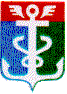 РОССИЙСКАЯ ФЕДЕРАЦИЯПРИМОРСКИЙ КРАЙ
ДУМА НАХОДКИНСКОГО ГОРОДСКОГО ОКРУГАРЕШЕНИЕ______2019 г.                                                                                                                     ПРОЕКТОб отчете об исполнении бюджетаНаходкинского городского округа за 2018 годРуководствуясь Бюджетным кодексом Российской Федерации, Уставом Находкинского городского округа, решением Думы Находкинского городского округа от 09 августа 2017 г. № 1217-НПА «О бюджетном процессе в Находкинском городском округе», Дума Находкинского городского округаР Е Ш И Л А:Утвердить отчет об исполнении бюджета Находкинского городского округа за 2018 год:Общий объем доходов бюджета Находкинского городского округа в сумме 3 700 008,51 тыс. рублей. Общий объем расходов бюджета Находкинского городского округа в сумме 3 562 001,24 тыс. рублей.Профицит бюджета Находкинского городского округа в сумме 138 007,27 тыс. рублей.2. Утвердить иные показатели бюджета Находкинского городского округа за 2018 год:Расходы на исполнение публичных нормативных обязательств в сумме 41 842,67 тыс. рублей.Расходы на обслуживание муниципального долга в сумме 7 183,37 тыс. рублей.3. Утвердить показатели доходов бюджета Находкинского городского округа за 2018 год по кодам классификации доходов бюджетов (приложение 1).4. Утвердить показатели расходов бюджета Находкинского городского округа за 2018 год по ведомственной структуре расходов бюджетов (приложение 2).5. Утвердить показатели расходов бюджета Находкинского городского округа за 2018 год по разделам, подразделам, целевым статьям и подгруппам видов расходов классификации расходов бюджетов (приложение 3).6. Утвердить показатели расходов бюджета Находкинского городского округа за 2018 год по финансовому обеспечению муниципальных программ (приложение 4).7. Утвердить показатели источников финансирования дефицита бюджета Находкинского городского округа за 2018 год по кодам классификации источников финансирования дефицитов бюджетов (приложение 5).8. Направить настоящее решение главе Находкинского городского округа для обнародования на сайте администрации Находкинского городского округа и официального опубликования.9. Настоящее решение вступает в силу со дня его принятия.Председатель Думы                                                                                                   А.А. КиселевОтчет об исполнении  бюджета Находкинского городского округа за 2018 год по кодам классификации доходов бюджетов                                                                                                                                                                (тыс. руб.)Приложение 2к решению Думы Находкинскогогородского округаОтчет об исполнении расходов бюджета Находкинского городского округа за 2018 год по ведомственной структуре расходов бюджетов                                                                                                                                                                     ( тыс. руб.)Приложение 3к решению Думы Находкинскогогородского округаОтчет о расходах бюджета Находкинского городского округа за 2018 годпо разделам, подразделам, целевым статьям и подгруппам видов расходов классификации расходов бюджетов                                                                                                                                                                      (тыс. руб.)Приложение 4к решению Думы Находкинскогогородского округаОтчетоб исполнении расходов бюджета Находкинского городского округа за 2018 годпо финансовому обеспечению муниципальных программ                                                                                                                                                       ( тыс. руб.)Приложение 5к решению Думы Находкинскогогородского округаПриложение 1к решению Думы Находкинскогогородского округаКод   Наименование Утверждено решением Думы  от 12.12.2018 г.        № 306-НПАИсполнено Отклоне-ние% исп. 12 345=4-361 00 00000 00 0000 000Налоговые и неналоговые доходы2 348 804,002 469 011,91120 207,91105,11 01 00000 00 0000 000Налоги на прибыль, доходы1 257 000,001 319 760,72 62 760,72105,01 01 02000 01 0000 110Налог на доходы физических лиц1 257 000,001 319 760,7262760,72105,0103 00000 00 0000 000Налоги на товары (работы, услуги), реализуемые на территории РФ 24 000,0025 478,601 478,60106,21 03 02000 01 0000 110Акцизы по подакцизным товарам (продукции), производимым на территории Российской Федерации24 000,0025 478,601 478,60106,21 05 00000 00 0000 000Налоги на совокупный доход160 927,00162 498,341 571,34101,01 05 02000 02 0000 110Единый налог на вмененный доход для отдельных видов деятельности145 000,00145 946,30946,30100,71 05 03000 01 0000 110Единый сельскохозяйственный налог13 427,0013 427,950,95100,01 05 04010 02 0000 110Налог, взимаемый в связи с применением патентной системы налогообложения, зачисляемый в бюджеты городских округов2 500,003 124,09624,09125,01 06 00000 00 0000 000Налоги на имущество294 100,00314 940,9920 840,99107,11 06 01000 00 0000 110Налог на имущество физических лиц40 600,0050 771,0010 171,00125,11 06 06000 00 0000 110Земельный налог253 500,00264 169,9810 669,99104,21 08 00000 00 0000 000Государственная пошлина24 045,0026 556,962 511,96110,41 11 00000 00 0000 000Доходы от использования имущества, находящегося в государственной и муниципальной собственности385 452,00400 429,5014 977,50103,81 11 01040 04 0000 120Доходы в виде прибыли, приходящейся на доли в уставных (складочных) капиталах хозяйственных товариществ и обществ, или дивидендов по акциям, принадлежащим городским округам0,02,992,9901 11 05000 00 0000 120Доходы, получаемые в виде арендной либо иной платы за передачу в возмездное пользование государственного и муниципального имущества ( за исключением имущества бюджетных и автономных учреждений, а также имущества государственных и муниципальных унитарных предприятий, в том числе казенных)371 549,00384 854,3710 305,37103,51 11 05010 00 0000 120Доходы, получаемые в виде арендной платы за земельные участки, государственная собственность на которые не разграничена, а также средства от продажи права на заключение договоров аренды указанных участков 370 000,00383 116,7413116,74103,51 11 05012 04 0000 120Доходы, получаемые в виде арендной платы за земельные участки, государственная собственность на которые не разграничена и которые расположены в границах городских округов, а также средства от продажи права на заключение договоров аренды указанных участков 370 000,00383 116,7413116,74103,51 11 05024 04 0000 120Доходы, получаемые в виде арендной платы за земельные участки, а также средства от продажи права на заключение договоров аренды за земли, находящиеся в собственности городских округов 400,00505,15105,15126,31 11 05030 00 0000 120Доходы от сдачи в аренду имущества, находящегося в оперативном управлении органов государственной власти, органов местного самоуправления, государственных внебюд-жетных фондов и созданных ими учреждений (за исключением имущества бюджетных и автономных учреждений)1 149,001 231,0482,04107,11 11 05034 04 0000 120Доходы от сдачи в аренду имущества, находящегося в оперативном управлении органов управления городских окру-гов и созданных ими учреждений (за исключением имущества муниципальных бюджетных и автономных учреждений)1 149,001 231,0482,04107,11 11 05310 04 0000 120Плата по соглашениям об установлении сервитута в отношении земельных участков, государственная собственность на которые не разграничена0,001,441,440,01 11 07000 00 0000 120Платежи от государственных и муниципальных унитарных предприятий366,00483,85117,85132,21 11 07014 04 0000 120Доходы от перечисления части прибыли, остающейся после уплаты налогов и иных обязательных платежей муниципальных унитарных предприятий, созданных городскими округами366,00483,85117,85132,21 11 09000 00 0000 120Прочие доходы от использования имущества и прав, находящихся в государственной и муниципальной собственности (за исключением имущества бюджетных и автономных учреждений, а также имущества государственных и муниципальных унитарных предприятий, в том числе казенных)13 537,0015 088,291 551,29111,51 11 09044 04 0000 120Прочие поступления от использования имущества, находящегося в собственности городских округов (за исключением имущества муниципальных бюджетных и автономных учреждений, а также имущества государственных и муниципальных унитарных предприятий, в том числе казенных)13 537,0015 088,291 551,29111,51 12 00000 00 0000 000Платежи при пользовании природными ресурсами10 700,0010 595,80-104,2099,01 12 01000 01 0000 120Плата за негативное воздействие на окружающую среду10 700,0010 595,80-104,2099,01 13 00000 00 0000 000Доходы от оказания платных услуг (работ) и компенсации затрат государства5 274,006 771,371 498,37128,41 13 01990 00 0000 130Прочие доходы от оказания платных услуг(работ)1 946,002 437,65491,65125,31 13 01994 04 0000 130Прочие доходы от оказания платных услуг (работ) получателями средств бюджетов городских округов 1 946,002 437,65491,65125,31 13 01990 00 0000 130Прочие доходы от компенсации затрат государства1 946,002 437,65491,65125,31 13 02994 04 0000 130Прочие доходы от компенсации затрат бюджетов городских округов3 328,004 333,721 005,72130,21 14 00000 00 0000 000Доходы от продажи материальных и нематериальных активов79 590,0089 421,409 831,40112,41 14 02000 00 0000 000Доходы от реализации имущества, находящегося в государственной и муниципальной собственности (за исключением имущества бюджетных и автономных учреждений, а также имущества государственных и муниципальных унитарных предприятий, в том числе казенных)1 165,001 165,740,74100,11 14 02040 04 0000 410Доходы от реализации имущества, находящегося в собственности городских округов (за исключением имущества муниципальных бюджетных и автономных учреждений, а также имущества государственных и муниципальных унитарных предприятий, в том числе казенных), в части реализации основных средств по указанному имуществу1 165,001 165,740,74100,11 14 06010 00 0000 430Доходы от продажи земельных участков, государственная собственность на которые не разграничена65 425,0074 425,959 000,95113,81 14 06012 04 0000 430Доходы от продажи земельных участков, государственная собственность на которые не разграничена и которые расположены в границах городских округов65 425,0074 425,959 000,95113,81 14 063 0000 0000 430Плата за увеличение площади земельных участков, находящихся в частной собственности, в результате перераспределения таких земельных участков и земель (или) земельных участков, государственная собственность на которые не разграничена13 000,0013 829,71829,71106,41 16 00000 00 0000 000Штрафные санкции, возмещение ущерба29 000,0031 951,042 951,04110,21 17 00000 00 0000 000Прочие неналоговые доходы78 716,0080 607,191 891,19102,41 17 01000 00 0000 180Невыясненные поступления0,0032,6732,670,01 17 05040 04 0000 180Прочие неналоговые доходы бюджетов городских округов78 716,00 80 574,521 858,52102,42 00 00000 00 0000 000Безвозмездные поступления1 245 488,521 230 996,60-14 491,92 98,8 2 02 00000 00 0000 000Безвозмездные поступления от других бюджетов бюджетной системы РФ1 245 488,521 249 507,864 019,35 100,3 2 02 01000 00 0000 151Дотации бюджетам субъектов Российской Федерации и муниципальных образований21 397,5029 487,508 090,0002 02 01001 04 0000 151Дотации бюджетам городских округов на выравнивание уровня бюджетной обеспеченности5 543,505 543,500100,02 02 01000 00 0000 151Дотации бюджетам на поддержку мер по обеспечению сбалансированности бюджетов15 854,0023 944,008 090,00100,02 02 02000 00 0000 151Субсидии бюджетам субъектов Российской Федерации и муниципальных образований (межбюджетные субсидии)200 317,48198 160,44-2 057,0498,92 02 25027 00 0000 151Субсидии бюджетам городских округов на реализацию мероприятий государственной программы Российской Федерации «Доступная среда» на 2011-2020 годы4 697,684 697,680,00100,02 02 25027 04 0000 151Субсидии бюджетам городских округов на реализацию мероприятий государственной программы Российской Федерации «Доступная среда» на 2011-2020 годы4 697,684 697,680,00100,02 02 25466 00 0000 151Субсидии бюджетам на поддержку творческой деятельности и укрепление материально-технической базы муниципальных театров в населенных пунктах с численностью населения до 300 тысяч человек5 473,865 473,860,00100,02 02 25466 04 0000 151Субсидии бюджетам городских округов на поддержку творческой деятельности и укрепление материально-технической базы муниципальных театров в населенных пунктах с численностью населения до 300 тысяч человек5 473,865 473,860,00100,02 02 25497 00 0000 151Субсидии бюджетам на реализацию мероприятий по обеспечению жильем молодых семей25 928,3225 928,320,00100,02 02 25497 04 0000 151Субсидии бюджетам на реализацию мероприятий по обеспечению жильем молодых семей25 928,3225 928,320,00100,02 02 25519 00 0000 151Субсидия бюджетам на поддержку отрасли культуры73,8073,800,00100,02 02 25519 04 0000 151Субсидия бюджетам городских округов на поддержку отрасли культуры73,8073,800,00100,02 02 25555 00 0000 151Субсидии бюджетам на поддержку государственных программ субъектов российской Федерации и муниципальных программ формирования современной городской среды56 840,5556 840,550,00100,02 02 25555 04 0000 151Субсидии бюджетам городских округов на поддержку государственных программ субъектов российской Федерации и муниципальных программ формирования современной городской среды56 840,5556 840,550,00100,02 02 02999 00 0000 151Прочие субсидии107 303,27105 146,23-2 157,0497,92 02 02999 04 0000 151Прочие субсидии бюджетам городских округов107 303,27105 146,23-2 157,0497,92 02 03000 00 0000 151Субвенции бюджетам субъектов Российской Федерации и муниципальных образований1 023 673,531 021 759,92-1 913,6199,82 02 35930 04 0000 151Субвенции бюджетам городских округов на государственную регистрацию актов гражданского состояния9 064,008 463,60-600,4093,32 0235120 04 0000 151Субвенции бюджетам городских округов на составление (изменение и дополнение) списков кандидатов в присяжные заседатели федеральных судов общей юрисдикции в Российской Федерации1 724,531 724,530,00100,02 0235485 04 0000151Субвенции бюджетам городских округов на обеспечение жильем граждан, уволенных с военной службы, и приравненных к ним лиц1 478,100-1 478,1002 02 03029 04 0000 151Субвенции бюджетам городских округов на компенсацию части платы, взимаемой с родителей (законных представителей) за присмотр и уход за детьми, посещающими образовательные организации, реализующие образовательные программы дошкольного образования33 070,0029 800,00-3 270,0090,12 02 03024 04 0000 151Субвенции бюджетам городских округов на выполнение передаваемых полномочий субъектов Российской Федерации978 336,90981 771,793 434,89100,32 02 04000 00 0000 151Иные межбюджетные трансферты100,00100,000,00100,02 02 04999 04 0000 151Прочие межбюджетные трансферты, передаваемые бюджетам городских округов100,00100,000,00100,02 07 04000 04 0000 180Прочие безвозмездные поступления в бюджеты городских округов0,00-7 237,00-7 237,000,02 18 04000 04 0000 180Доходы бюджетов городских округов от возврата бюджетными учреждениями остатков субсидий прошлых лет0,008,388,380,02 19 04000 04 0000 151Возврат остатков субсидий, субвенций и иных межбюджетных трансфертов имеющих целевое назначение, прошлых лет из бюджетов городских округов0,00-11 282,65-11 282,650,0Всего доходов3 594 292,523 700 008,51105 716,00102,9Наименование показателяКод ГРБСРаздел, подраз-делЦелевая статьяВид расхо-довУтвержденорешением Думы от 12.12.2018 г.№ 306-НПАИсполненоОткло-  нение%исп.12345678=6-79администрация Находкинского городского округа851000000000000000001 314 016,571 151 605,65162 410,9187,64ОБЩЕГОСУДАРСТВЕННЫЕ ВОПРОСЫ85101000000000000000453 651,64385 413,0468 238,6084,96Функционирование высшего должностного лица субъекта Российской Федерации и муниципального образования851010200000000000002 944,002 920,1123,8999,19Глава муниципального образования851010299999100100002 944,002 920,1123,8999,19Фонд оплаты труда государственных (муниципальных) органов851010299999100101212 442,002 418,8223,1899,05Взносы по обязательному социальному страхованию на выплаты денежного содержания и иные выплаты работникам государственных (муниципальных) органов85101029999910010129502,00501,300,7099,86Функционирование Правительства Российской Федерации, высших исполнительных органов государственной власти субъектов Российской Федерации, местных администраций8510104000000000000065 895,0065 032,12862,8898,69Руководство и управление в сфере установленных функций органов местного самоуправления Находкинского городского округа8510104999991003000065 895,0065 032,12862,8898,69Фонд оплаты труда государственных (муниципальных) органов8510104999991003012152 300,0051 445,41854,5998,37Иные выплаты персоналу государственных (муниципальных) органов, за исключением фонда оплаты труда8510104999991003012210,085,884,2058,32Взносы по обязательному социальному страхованию на выплаты денежного содержания и иные выплаты работникам государственных (муниципальных) органов8510104999991003012913 584,9213 580,834,0999,97Судебная система851010500000000000001 724,531 724,530,00100,00Осуществление государственных полномочий по составлению (изменению) списков кандидатов в присяжные заседатели федеральных судов общей юрисдикции851010599999512000001 724,531 724,530,00100,00Прочая закупка товаров, работ и услуг851010599999512002441 724,531 724,530,00100,00Резервные фонды8510111000000000000065 844,630,0065 844,630,00Резервный фонд администрации Находкинского городского округа8510111999992001000065 844,630,0065 844,630,00Резервные средства8510111999992001087065 844,630,0065 844,630,00Другие общегосударственные вопросы85101130000000000000317 243,49315 736,281 507,2099,52Мероприятия в области информатизации администрации Находкинского городского округа851011301901260200006 665,006 595,2969,7198,95Закупка товаров, работ, услуг в сфере информационно-коммуникационных технологий851011301901260202426 665,006 595,2969,7198,95Расходы на организацию профессиональной подготовки, переподготовки и повышения квалификации85101130190127010000100,00100,000,00100,00Прочая закупка товаров, работ и услуг85101130190127010244100,00100,000,00100,00Мероприятия по пожарной безопасности8510113149012401000027,1427,140,00100,00Субсидии автономным учреждениям на финансовое обеспечение государственного (муниципального) задания на оказание государственных (муниципальных) услуг (выполнение работ)8510113149012401062127,1427,140,00100,00Расходы на организацию профессиональной подготовки, переподготовки и повышения квалификации8510113149012701000050,0050,000,00100,00Субсидии автономным учреждениям на финансовое обеспечение государственного (муниципального) задания на оказание государственных (муниципальных) услуг (выполнение работ)8510113149012701062150,0050,000,00100,00Расходы на обеспечение деятельности (оказания услуг, выполнения работ) муниципальных учреждений (Многофункциональный центр предоставления государственных и муниципальных услуг)8510113149017002000028 213,4728 213,470,00100,00Субсидии автономным учреждениям на финансовое обеспечение государственного (муниципального) задания на оказание государственных (муниципальных) услуг (выполнение работ)8510113149017002062128 213,4728 213,470,00100,00Софинансирование расходов на содержание многофункциональных центров предоставления государственных и муниципальных услуг8510113149019207000052 539,7052 539,700,00100,00Субсидии автономным учреждениям на финансовое обеспечение государственного (муниципального) задания на оказание государственных (муниципальных) услуг (выполнение работ)8510113149019207062152 539,7052 539,700,00100,00Расходы на выплату гранта победителям конкурса "Лучший муниципальный многофункциональный центр Приморского края"85101131490194020000100,00100,000,00100,00Субсидии автономным учреждениям на иные цели85101131490194020622100,00100,000,00100,00Мероприятия по профилактике терроризма и экстремизма8510113159012703000020,0020,000,00100,00Прочая закупка товаров, работ и услуг8510113159012703024420,0020,000,00100,00Расходы на организацию профессиональной подготовки, переподготовки и повышения квалификации85101131690127010000900,00891,038,9799,00Иные выплаты персоналу государственных (муниципальных) органов, за исключением фонда оплаты труда85101131690127010122476,40468,348,0798,31Прочая закупка товаров, работ и услуг85101131690127010244423,60422,700,9099,79Диспансеризация851011316902270200001 100,001 100,000,00100,00Прочая закупка товаров, работ и услуг851011316902270202441 100,001 100,000,00100,00Расходы на организацию профессиональной подготовки, переподготовки и повышения квалификации8510113199012701000016,1016,100,00100,00Прочая закупка товаров, работ и услуг8510113199012701024416,1016,100,00100,00Выпуск и распространение информационных, пропагандистских буклетов, брошюр, плакатов антикоррупционной направленности8510113199022706000013,9013,900,00100,00Прочая закупка товаров, работ и услуг8510113199022706024413,9013,900,00100,00Руководство и управление в сфере установленных функций органов местного самоуправления Находкинского городского округа8510113999991003000062 855,0262 162,47692,5698,90Фонд оплаты труда государственных (муниципальных) органов8510113999991003012149 531,9048 854,89677,0198,63Иные выплаты персоналу государственных (муниципальных) органов, за исключением фонда оплаты труда85101139999910030122213,05202,8710,1895,22Взносы по обязательному социальному страхованию на выплаты денежного содержания и иные выплаты работникам государственных (муниципальных) органов8510113999991003012913 110,0613 104,695,3799,96Уплата иных платежей851011399999100308530,010,010,0096,29Содержание и обслуживание муниципальной казны8510113999992004000042 975,1942 968,856,3499,99Прочая закупка товаров, работ и услуг8510113999992004024442 438,1942 432,445,7599,99Уплата прочих налогов, сборов85101139999920040852537,00536,410,5999,89Уплата иных платежей851011399999200408530,010,000,0081,40Оценка недвижимости, признание прав и регулирование отношений по муниципальной собственности85101139999920050000771,40561,64209,7672,81Прочая закупка товаров, работ и услуг85101139999920050244771,40561,64209,7672,81Мероприятия в области развития международного сотрудничества851011399999200800001 543,001 515,9427,0698,25Прочая закупка товаров, работ и услуг851011399999200802441 543,001 515,9427,0698,25Мероприятия по освещению деятельности администрации в средствах массовой информации851011399999200900007 055,007 050,005,0099,93Прочая закупка товаров, работ и услуг851011399999200902447 055,007 050,005,0099,93Мероприятия в области рекламы85101139999920100000132,00131,600,4099,70Прочая закупка товаров, работ и услуг85101139999920100244132,00131,600,4099,70Расходы, связанные с участием Находкинского городского округа в общественных формированиях различных уровней85101139999920110000502,62502,620,00100,00Уплата иных платежей85101139999920110853502,62502,620,00100,00Прочие мероприятия85101139999920130000863,20847,5615,6498,19Прочая закупка товаров, работ и услуг85101139999920130244848,10832,8915,2198,21Уплата налога на имущество организаций и земельного налога8510113999992013085115,1014,660,4497,09Мероприятия по пожарной безопасности8510113999992401000055,4155,410,00100,00Прочая закупка товаров, работ и услуг8510113999992401024455,4155,410,00100,00Выплаты почетным жителям города851011399999250400001 795,401 795,350,05100,00Прочая закупка товаров, работ и услуг85101139999925040244106,40106,350,0599,95Публичные нормативные выплаты гражданам несоциального характера851011399999250403301 689,001 689,000,00100,00Расходы на организацию профессиональной подготовки, переподготовки и повышения квалификации (МКУ "Хозяйственное управление")8510113999992701100033,5033,500,00100,00Прочая закупка товаров, работ и услуг8510113999992701124433,5033,500,00100,00Расходы, связанные с исполнением решений, принятых судебными органами85101139999927040000892,23831,5860,6593,20Исполнение судебных актов Российской Федерации и мировых соглашений по возмещению причиненного вреда85101139999927040831892,23831,5860,6593,20Осуществление полномочий Российской Федерации по государственной регистрации актов гражданского состояния851011399999593000008 463,608 463,600,00100,00Фонд оплаты труда государственных (муниципальных) органов851011399999593001216 143,656 143,650,00100,00Взносы по обязательному социальному страхованию на выплаты денежного содержания и иные выплаты работникам государственных (муниципальных) органов851011399999593001291 827,171 827,170,00100,00Закупка товаров, работ, услуг в сфере информационно-коммуникационных технологий8510113999995930024286,4486,440,00100,00Прочая закупка товаров, работ и услуг85101139999959300244406,34406,340,00100,00Расходы на обеспечение деятельности (оказание услуг, выполнение работ) муниципальных учреждений (МУХУ)8510113999997001000095 663,1095 272,15390,9499,59Фонд оплаты труда учреждений8510113999997001011144 414,0044 398,6315,3799,97Иные выплаты персоналу учреждений, за исключением фонда оплаты труда85101139999970010112242,00230,2511,7595,14Взносы по обязательному социальному страхованию на выплаты по оплате труда работников и иные выплаты работникам учреждений8510113999997001011912 025,0012 022,822,1899,98Закупка товаров, работ, услуг в сфере информационно-коммуникационных технологий851011399999700102423 293,803 280,9412,8699,61Прочая закупка товаров, работ и услуг8510113999997001024433 868,3033 521,64346,6698,98Уплата налога на имущество организаций и земельного налога85101139999970010851960,00959,240,7699,92Уплата прочих налогов, сборов85101139999970010852272,00271,630,3799,86Уплата иных платежей85101139999970010853588,00587,001,0099,83Осуществление отдельных гос. полномочий по созданию и обеспечению деятельности комиссий по делам несовершеннолетних и защите их прав851011399999930100001 735,861 715,7420,1198,84Фонд оплаты труда государственных (муниципальных) органов851011399999930101211 222,001 201,8920,1198,35Взносы по обязательному социальному страхованию на выплаты денежного содержания и иные выплаты работникам государственных (муниципальных) органов85101139999993010129375,86375,860,00100,00Закупка товаров, работ, услуг в сфере информационно-коммуникационных технологий8510113999999301024299,1099,100,00100,00Прочая закупка товаров, работ и услуг8510113999999301024438,9038,900,00100,00Реализация отдельных государственных полномочий по созданию административных комиссий85101139999993030000829,05829,050,00100,00Фонд оплаты труда государственных (муниципальных) органов85101139999993030121644,99644,990,00100,00Взносы по обязательному социальному страхованию на выплаты денежного содержания и иные выплаты работникам государственных (муниципальных) органов85101139999993030129184,06184,060,00100,00Осуществление отдельных государственных полномочий по государственному управлению охраной труда851011399999931000001 332,601 332,600,00100,00Фонд оплаты труда государственных (муниципальных) органов851011399999931001211 024,151 024,150,00100,00Взносы по обязательному социальному страхованию на выплаты денежного содержания и иные выплаты работникам государственных (муниципальных) органов85101139999993100129305,95305,950,00100,00Прочая закупка товаров, работ и услуг851011399999931002442,502,500,00100,00НАЦИОНАЛЬНАЯ ОБОРОНА85102000000000000000144,22135,598,6394,02Мобилизационная подготовка экономики85102040000000000000144,22135,598,6394,02Мероприятия по обеспечению мобилизационной готовности экономики85102049999920060000144,22135,598,6394,02Прочая закупка товаров, работ и услуг85102049999920060244144,22135,598,6394,02НАЦИОНАЛЬНАЯ БЕЗОПАСНОСТЬ И ПРАВООХРАНИТЕЛЬНАЯ ДЕЯТЕЛЬНОСТЬ8510300000000000000040 272,9939 115,241 157,7597,13Защита населения и территории от чрезвычайных ситуаций природного и техногенного характера, гражданская оборона8510309000000000000040 272,9939 115,241 157,7597,13Мероприятия по пожарной безопасности85103090910124010000255,00254,920,0899,97Прочая закупка товаров, работ и услуг85103090910124010244255,00254,920,0899,97Мероприятия по внедрению аппаратно-программного комплекса "Безопасный город"85103090920124040000300,00255,0045,0085,00Прочая закупка товаров, работ и услуг85103090920124040244300,00255,0045,0085,00Расходы на обеспечение деятельности (оказание услуг, выполнение работ) муниципальных учреждений (ГОиЧС)8510309099027003000014 891,0014 394,90496,1096,67Фонд оплаты труда учреждений8510309099027003011110 200,0010 167,4732,5399,68Взносы по обязательному социальному страхованию на выплаты по оплате труда работников и иные выплаты работникам учреждений851030909902700301192 750,002 742,887,1299,74Закупка товаров, работ, услуг в сфере информационно-коммуникационных технологий85103090990270030242442,00363,2078,8082,17Прочая закупка товаров, работ и услуг851030909902700302441 462,001 090,04371,9674,56Уплата налога на имущество организаций и земельного налога8510309099027003085135,0031,313,6989,46Уплата прочих налогов, сборов851030909902700308522,000,002,000,00Расходы на обеспечение деятельности (оказание услуг, выполнение работ) муниципальных учреждений (ЕДДС)8510309099027004000010 367,1010 013,77353,3396,59Фонд оплаты труда учреждений851030909902700401116 160,006 132,1227,8899,55Взносы по обязательному социальному страхованию на выплаты по оплате труда работников и иные выплаты работникам учреждений851030909902700401191 650,001 642,217,7999,53Закупка товаров, работ, услуг в сфере информационно-коммуникационных технологий851030909902700402421 365,001 273,1491,8693,27Прочая закупка товаров, работ и услуг851030909902700402441 192,10966,30225,8081,06Расходы на обеспечение деятельности (оказание услуг, выполнение работ) муниципальных учреждений (Служба спасения)8510309099027005000014 377,0014 113,77263,2398,17Фонд оплаты труда учреждений8510309099027005011110 100,0010 071,4628,5499,72Иные выплаты персоналу учреждений, за исключением фонда оплаты труда85103090990270050112500,00378,07121,9375,61Взносы по обязательному социальному страхованию на выплаты по оплате труда работников и иные выплаты работникам учреждений851030909902700501192 750,002 730,2019,8099,28Закупка товаров, работ, услуг в сфере информационно-коммуникационных технологий8510309099027005024244,0017,1826,8239,04Прочая закупка товаров, работ и услуг85103090990270050244980,00915,1664,8493,38Уплата прочих налогов, сборов851030909902700508523,001,701,3056,67Мероприятия по ликвидации последствий чрезвычайных ситуаций на территории Находкинского городского округа8510309999992403000082,8982,890,00100,00Прочая закупка товаров, работ и услуг8510309999992403024482,8982,890,00100,00НАЦИОНАЛЬНАЯ ЭКОНОМИКА85104000000000000000313 858,70306 765,237 093,4697,74Сельское хозяйство и рыболовство851040500000000000002 538,210,002 538,210,00Реализация отдельных государственных полномочий по организации проведения мероприятий по предупреждению и ликвидации болезней животных, их лечению, отлову и содержанию безнадзорных животных, защите населения от болезней, общих для человека и животных851040599999930400002 538,210,002 538,210,00Прочая закупка товаров, работ и услуг851040599999930402442 538,210,002 538,210,00Дорожное хозяйство (дорожные фонды)85104090000000000000277 634,89275 474,752 160,1499,22Ремонт дорог общего пользования Находкинского городского округа и инженерных сооружений на них8510409069014001000034 456,6334 456,630,00100,00Прочая закупка товаров, работ и услуг8510409069014001024434 456,6334 456,630,00100,00Содержание и текущий ремонт технических средств организации дорожного движения на территории Находкинского городского округа, обустройство наиболее опасных участков улично-дорожной сети дорожными ограждениями8510409069014002000022 232,0022 232,000,00100,00Прочая закупка товаров, работ и услуг8510409069014002024422 232,0022 232,000,00100,00Содержание автомобильных дорог общего пользования Находкинского городского округа и инженерных сооружений на них85104090690140030000132 489,26132 489,260,00100,00Прочая закупка товаров, работ и услуг85104090690140030244132 489,26132 489,260,00100,00Оценка технического состояния автомобильных дорог общего пользования местного значения и инженерных сооружений на них и обеспечение транспортной безопасности объектов транспортной инфраструктуры85104090690140040000200,00200,000,00100,00Прочая закупка товаров, работ и услуг85104090690140040244200,00200,000,00100,00Расходы на проектирование, строительство, капитальный ремонт и ремонт подъездных автомобильных дорог, проездов к земельным участкам, предоставленным (предоставляемым) на бесплатной основе гражданам, имеющим трех и более детей, и гражданам, имеющим двух детей, а также молодым семьям, за счет дорожного фонда Приморского края851040907301923800001 728,000,001 728,000,00Прочая закупка товаров, работ и услуг851040907301923802441 728,000,001 728,000,00Разработка и экспертиза проектно-сметной документации на строительство подъездных автомобильных дорог, проездов к земельным участкам, предоставленных на бесплатной основе гражданам, имеющим трех и более детей (софинансирование  из местного бюджета)851040907301S2380000432,000,00432,000,00Прочая закупка товаров, работ и услуг851040907301S2380244432,000,00432,000,00Ремонт внутридворовых  проездов, ливнестоков, подпорных стенок8510409082014005000048 597,0048 596,860,14100,00Прочая закупка товаров, работ и услуг8510409082014005024448 597,0048 596,860,14100,00Капитальный ремонт и ремонт дворовых территорий многоквартирных домов, проездов к дворовым территориям многоквартирных домов населенных пунктов за счет дорожного фонда Приморского края8510409082019240000030 000,0030 000,000,00100,00Прочая закупка товаров, работ и услуг8510409082019240024430 000,0030 000,000,00100,00Ремонт внутридворовых  проездов, ливнестоков, подпорных стенок (софинансирование из местного бюджета)851040908201S24000007 500,007 500,000,00100,00Прочая закупка товаров, работ и услуг851040908201S24002447 500,007 500,000,00100,00Другие вопросы в области национальной экономики8510412000000000000033 685,6031 290,482 395,1292,89Выполнение работ по инженерным изысканиям851041207301460400002 542,002 541,690,3199,99Прочая закупка товаров, работ и услуг851041207301460402442 542,002 541,690,3199,99Выполнение кадастровых работ85104120730146050000234,60234,600,00100,00Прочая закупка товаров, работ и услуг85104120730146050244234,60234,600,00100,00Мероприятия в области туризма85104121190121100000208,00208,000,00100,00Прочая закупка товаров, работ и услуг85104121190121100244208,00208,000,00100,00Повышение предпринимательской грамотности85104121390145020000750,00744,006,0099,20Прочая закупка товаров, работ и услуг85104121390145020244750,00744,006,0099,20Софинансирование расходов на поддержку малого и среднего предпринимательства за счет средств местного бюджета851041213902S23700001 250,001 209,5040,5096,76Субсидии на возмещение недополученных доходов и (или) возмещение фактически понесенных затрат в связи с производством (реализацией) товаров, выполнением работ, оказанием услуг851041213902S23708111 250,001 209,5040,5096,76Руководство и управление в сфере установленных функций органов местного самоуправления Находкинского городского округа8510412999991003000023 261,0022 844,40416,6098,21Фонд оплаты труда государственных (муниципальных) органов8510412999991003012118 350,0017 933,74416,2697,73Иные выплаты персоналу государственных (муниципальных) органов, за исключением фонда оплаты труда851041299999100301220,720,630,0986,94Взносы по обязательному социальному страхованию на выплаты денежного содержания и иные выплаты работникам государственных (муниципальных) органов851041299999100301294 910,284 910,040,24100,00Разработка проектов на внесение изменений в генеральный план Находкинского городского округа851041299999460100002 000,0069,501 930,503,48Прочая закупка товаров, работ и услуг851041299999460102442 000,0069,501 930,503,48Мероприятия в области строительства, архитектуры и градостроительства85104129999946020000551,00550,260,7499,87Прочая закупка товаров, работ и услуг85104129999946020244551,00550,260,7499,87Мероприятия по землеустройству и землепользованию851041299999460300002 889,002 888,520,4899,98Прочая закупка товаров, работ и услуг851041299999460302442 889,002 888,520,4899,98ЖИЛИЩНО-КОММУНАЛЬНОЕ ХОЗЯЙСТВО85105000000000000000406 775,24323 245,3083 529,9479,47Жилищное хозяйство85105010000000000000168 084,6890 255,4177 829,2753,70Снос жилья, признанного аварийным85105010740141030000475,00474,960,0499,99Прочая закупка товаров, работ и услуг85105010740141030244475,00474,960,0499,99Обеспечение мероприятий по переселению граждан из аварийного жилищного фонда за счет средств местного бюджета (без софинансирования)851050107901410700001 695,321 695,320,00100,00Бюджетные инвестиции на приобретение объектов недвижимого имущества в государственную (муниципальную) собственность851050107901410704121 695,321 695,320,00100,00Расходы на завершение мероприятий по переселения граждан из аварийного жилищного фонда (софинансирование из краевого бюджета)85105010790192330000131 885,8056 214,0675 671,7442,62Бюджетные инвестиции на приобретение объектов недвижимого имущества в государственную (муниципальную) собственность85105010790192330412131 885,8056 214,0675 671,7442,62Расходы на завершение мероприятий по переселению граждан из аварийного жилищного фонда (софинансирование из местного бюджета)851050107901S233000020 971,4518 855,542 115,9189,91Бюджетные инвестиции на приобретение объектов недвижимого имущества в государственную (муниципальную) собственность851050107901S233041220 971,4518 855,542 115,9189,91Содержание, ремонт и капитальный ремонт муниципального жилого фонда851050108901410100004 700,004 670,5529,4599,37Закупка товаров, работ, услуг в целях капитального ремонта государственного (муниципального) имущества851050108901410102434 700,004 670,5529,4599,37Содержание, ремонт и капитальный ремонт муниципального жилого фонда85105019999941010000100,0088,5311,4788,53Закупка товаров, работ, услуг в целях капитального ремонта государственного (муниципального) имущества85105019999941010243100,0088,5311,4788,53Мероприятия по перечислению взносов на капитальный ремонт муниципального жилищного фонда851050199999410400008 257,118 256,450,6699,99Прочая закупка товаров, работ и услуг851050199999410402448 257,118 256,450,6699,99Коммунальное хозяйство8510502000000000000039 809,0034 534,935 274,0786,75Ремонт, реконструкция и модернизация объектов теплоснабжения8510502084014201000013 021,0013 020,700,30100,00Закупка товаров, работ, услуг в целях капитального ремонта государственного (муниципального) имущества8510502084014201024313 021,0013 020,700,30100,00Ремонт, реконструкция и модернизация объектов водоснабжения и водоотведения8510502084014203000024 938,0019 664,225 273,7878,85Закупка товаров, работ, услуг в целях капитального ремонта государственного (муниципального) имущества8510502084014203024324 938,0019 664,225 273,7878,85Проектно-изыскательские работы по объектам теплоснабжения85105020840342050000350,00350,000,00100,00Прочая закупка товаров, работ и услуг85105020840342050244350,00350,000,00100,00Проектно-изыскательские работы по объектам водоснабжения и водоотведения85105020840342060000500,00500,000,00100,00Прочая закупка товаров, работ и услуг85105020840342060244500,00500,000,00100,00Мероприятия по пожарной безопасности851050299999240100001 000,001 000,000,00100,00Закупка товаров, работ, услуг в целях капитального ремонта государственного (муниципального) имущества851050299999240102431 000,001 000,000,00100,00Благоустройство85105030000000000000170 878,46170 876,951,51100,00Озеленение скверов, видовых площадок, памятных мест8510503081014301000021 144,7521 144,750,00100,00Прочая закупка товаров, работ и услуг8510503081014301024421 144,7521 144,750,00100,00Организация и содержание мест захоронения851050308101430300005 429,655 429,650,00100,00Прочая закупка товаров, работ и услуг851050308101430302445 429,655 429,650,00100,00Прочие мероприятия по благоустройству851050308101430400003 887,483 887,480,00100,00Прочая закупка товаров, работ и услуг851050308101430402443 887,483 887,480,00100,00Текущее содержание скверов, видовых площадок, памятных мест8510503081014307000036 505,5036 505,500,00100,00Прочая закупка товаров, работ и услуг8510503081014307024436 505,5036 505,500,00100,00Текущее содержание и ремонт сетей наружного освещения8510503083014305000067,0667,060,00100,00Прочая закупка товаров, работ и услуг8510503083014305024467,0667,060,00100,00Расходы по оплате потребленной электроэнергии объектами наружного освещения8510503083014308000034 000,0034 000,000,00100,00Прочая закупка товаров, работ и услуг8510503083014308024434 000,0034 000,000,00100,00Комплексное благоустройство муниципальных территорий общего пользования (скверов, видовых площадок, памятных мест ))8510503219024302000010 987,5910 987,590,00100,00Прочая закупка товаров, работ и услуг8510503219024302024410 987,5910 987,590,00100,00Реализация мероприятий по формированию современной городской среды (за счет средств бюджетов)851050321902L555000058 556,4458 556,440,00100,00Прочая закупка товаров, работ и услуг851050321902L555024458 556,4458 556,440,00100,00Прочие мероприятия по благоустройству85105039999943040000300,00298,491,5199,50Прочая закупка товаров, работ и услуг85105039999943040244300,00298,491,5199,50Другие вопросы в области жилищно-коммунального хозяйства8510505000000000000028 003,0927 578,01425,0998,48Руководство и управление в сфере установленных функций органов местного самоуправления Находкинского городского округа8510505999991003000027 997,0027 571,93425,0798,48Фонд оплаты труда государственных (муниципальных) органов8510505999991003012122 200,0021 775,46424,5498,09Иные выплаты персоналу государственных (муниципальных) органов, за исключением фонда оплаты труда851050599999100301222,882,860,0299,19Взносы по обязательному социальному страхованию на выплаты денежного содержания и иные выплаты работникам государственных (муниципальных) органов851050599999100301295 794,125 793,620,5099,99Осуществление государственных полномочий по регистрации и учету граждан, имеющих право на получение жилищных субсидий в связи с переселением из районов Кр. Севера и приравненных к ним местностей851050599999931200006,096,070,0299,69Фонд оплаты труда государственных (муниципальных) органов851050599999931201214,064,040,0299,59Взносы по обязательному социальному страхованию на выплаты денежного содержания и иные выплаты работникам государственных (муниципальных) органов851050599999931201291,221,220,0099,79Прочая закупка товаров, работ и услуг851050599999931202440,810,810,00100,00ОХРАНА ОКРУЖАЮЩЕЙ СРЕДЫ8510600000000000000083,7083,700,00100,00Другие вопросы в области охраны окружающей среды8510605000000000000083,7083,700,00100,00Мероприятия в области охраны окружающей среды8510605999994401000083,7083,700,00100,00Прочая закупка товаров, работ и услуг8510605999994401024483,7083,700,00100,00ОБРАЗОВАНИЕ8510700000000000000020 108,0019 678,72429,2897,87Молодежная политика и оздоровление детей851070700000000000005 556,005 443,45112,5597,97Обеспечение отдыха и оздоровления детей851070705501220100002 250,002 250,000,00100,00Прочая закупка товаров, работ и услуг851070705501220102442 250,002 250,000,00100,00Проведение мероприятий для детей и молодежи851070705501220300003 084,003 082,351,6599,95Прочая закупка товаров, работ и услуг851070705501220302443 084,003 082,351,6599,95Стипендии главы Находкинского городского округа студентам и учащимся образовательных учреждений85107070550125090000222,00111,10110,9050,05Иные выплаты населению85107070550125090360222,00111,10110,9050,05Другие вопросы в области образования8510709000000000000014 552,0014 235,27316,7397,82Руководство и управление в сфере установленных функций органов местного самоуправления Находкинского городского округа8510709999991003000014 552,0014 235,27316,7397,82Фонд оплаты труда государственных (муниципальных) органов8510709999991003012111 500,0011 184,03315,9797,25Взносы по обязательному социальному страхованию на выплаты денежного содержания и иные выплаты работникам государственных (муниципальных) органов851070999999100301293 052,003 051,250,7599,98КУЛЬТУРА, КИНЕМАТОГРАФИЯ851080000000000000004 790,404 536,47253,9394,70Другие вопросы в области культуры, кинематографии851080400000000000004 790,404 536,47253,9394,70Руководство и управление в сфере установленных функций органов местного самоуправления Находкинского городского округа851080499999100300004 790,404 536,47253,9394,70Фонд оплаты труда государственных (муниципальных) органов851080499999100301213 868,103 619,30248,8093,57Взносы по обязательному социальному страхованию на выплаты денежного содержания и иные выплаты работникам государственных (муниципальных) органов85108049999910030129922,30917,175,1399,44СОЦИАЛЬНАЯ ПОЛИТИКА8511000000000000000047 377,3745 867,151 510,2296,81Пенсионное обеспечение851100100000000000008 617,008 615,081,9299,98Доплата к пенсиям муниципальных служащих851100199999250100008 617,008 615,081,9299,98Прочая закупка товаров, работ и услуг8511001999992501024484,0083,730,2799,68Иные пенсии, социальные доплаты к пенсиям851100199999250103128 533,008 531,351,6599,98Социальное обеспечение населения8511003000000000000037 561,4236 083,321 478,1096,06Субсидии на социальные выплаты молодым семьям для приобретения (строительства) жилья экономкласса (за счет средств бюджетов)851100307201L497000035 928,3235 928,320,00100,00Субсидии гражданам на приобретение жилья851100307201L497032235 928,3235 928,320,00100,00Прочие мероприятия85110039999920130000155,00155,000,00100,00Пособия и компенсации гражданам и иные социальные выплаты, кроме публичных нормативных обязательств85110039999920130321155,00155,000,00100,00Осуществление отдельных полномочий РФ на обеспечение жилыми  помещениями граждан, уволенных с военной службы (службы), и приравненных к ним лиц851100399999548500001 478,100,001 478,100,00Субсидии гражданам на приобретение жилья851100399999548503221 478,100,001 478,100,00Другие вопросы в области социальной политики851100600000000000001 198,951 168,7530,2097,48Субсидии социально ориентированным некоммерческим организациям, объединяющим инвалидов и ветеранов851100603901610400001 198,951 168,7530,2097,48Субсидии на возмещение недополученных доходов и (или) возмещение фактически понесенных затрат851100603901610406311 198,951 168,7530,2097,48ФИЗИЧЕСКАЯ КУЛЬТУРА И СПОРТ8511100000000000000026 954,3126 765,21189,1099,30Физическая культура8511101000000000000022 416,3122 399,0017,3299,92Реализация мероприятий, включенных в календарный план межмуниципальных физкультурных и спортивных мероприятий851110110901230400004 450,294 432,9717,3299,61Субсидии бюджетным учреждениям на иные цели851110110901230406124 450,294 432,9717,3299,61Проведение городских физкультурных и спортивных мероприятий851110110901230600003 249,713 249,710,00100,00Субсидии бюджетным учреждениям на иные цели851110110901230606123 249,713 249,710,00100,00Поощрение за достигнутые результаты в области спорта85111011090123070000500,00500,000,00100,00Премии и гранты85111011090123070350500,00500,000,00100,00Мероприятия по пожарной безопасности (МБУ "Физкультура и здоровье")8511101109012401000075,5475,540,00100,00Субсидии бюджетным учреждениям на финансовое обеспечение государственного (муниципального) задания на оказание государственных (муниципальных) услуг (выполнение работ)8511101109012401061175,5475,540,00100,00Расходы на обеспечение деятельности (оказание услуг, выполнение работ) муниципальных учреждений(МБУ "Физкультура и здоровье)8511101109017016000014 140,7714 140,770,00100,00Субсидии бюджетным учреждениям на финансовое обеспечение государственного (муниципального) задания на оказание государственных (муниципальных) услуг (выполнение работ)8511101109017016061114 140,7714 140,770,00100,00Массовый спорт851110200000000000001 000,00963,0536,9596,30Подготовка спортивных площадок к проведению физкультурных мероприятий, массовых спортивных мероприятий, спортивно-зрелищных мероприятий и соревнований851110210901230200001 000,00963,0536,9596,30Прочая закупка товаров, работ и услуг851110210901230202441 000,00963,0536,9596,30Другие вопросы в области физической культуры и спорта851110500000000000003 538,003 403,16134,8496,19Руководство и управление в сфере установленных функций органов местного самоуправления Находкинского городского округа851110599999100300003 538,003 403,16134,8496,19Фонд оплаты труда государственных (муниципальных) органов851110599999100301212 798,002 663,43134,5795,19Взносы по обязательному социальному страхованию на выплаты денежного содержания и иные выплаты работникам государственных (муниципальных) органов85111059999910030129740,00739,730,2799,96Дума Находкинского городского округа8530000000000000000027 206,3326 881,25325,0898,81ОБЩЕГОСУДАРСТВЕННЫЕ ВОПРОСЫ8530100000000000000025 846,2825 521,19325,0898,74Функционирование законодательных (представительных) органов государственной власти и представительных органов муниципальных образований8530103000000000000025 846,2825 521,19325,0898,74Председатель Думы Находкинского городского округа853010399999100200002 457,002 450,966,0499,75Фонд оплаты труда государственных (муниципальных) органов853010399999100201211 920,001 914,695,3199,72Взносы по обязательному социальному страхованию на выплаты денежного содержания и иные выплаты работникам государственных (муниципальных) органов85301039999910020129537,00536,260,7499,86Руководство и управление в сфере установленных функций органов местного самоуправления Находкинского городского округа8530103999991003000019 402,3619 142,48259,8898,66Фонд оплаты труда государственных (муниципальных) органов8530103999991003012112 864,0012 803,5760,4399,53Иные выплаты персоналу государственных (муниципальных) органов, за исключением фонда оплаты труда8530103999991003012260,0059,770,2399,61Взносы по обязательному социальному страхованию на выплаты денежного содержания и иные выплаты работникам государственных (муниципальных) органов853010399999100301293 804,003 726,5277,4897,96Закупка товаров, работ, услуг в сфере информационно-коммуникационных технологий85301039999910030242775,00742,7132,2995,83Прочая закупка товаров, работ и услуг853010399999100302441 899,361 809,9189,4595,29Депутаты Думы Находкинского городского округа853010399999100400003 799,003 768,2430,7699,19Фонд оплаты труда государственных (муниципальных) органов853010399999100401212 932,002 928,353,6599,88Иные выплаты персоналу государственных (муниципальных) органов, за исключением фонда оплаты труда85301039999910040122100,0099,550,4599,55Взносы по обязательному социальному страхованию на выплаты денежного содержания и иные выплаты работникам государственных (муниципальных) органов85301039999910040129767,00740,3526,6596,53Расходы на организацию профессиональной подготовки, переподготовки и повышения квалификации85301039999927010000135,00106,6028,4078,96Иные выплаты персоналу государственных (муниципальных) органов, за исключением фонда оплаты труда8530103999992701012252,0036,9015,1070,96Прочая закупка товаров, работ и услуг8530103999992701024483,0069,7013,3083,98Диспансеризация8530103999992702000052,9252,920,00100,00Прочая закупка товаров, работ и услуг8530103999992702024452,9252,920,00100,00СОЦИАЛЬНАЯ ПОЛИТИКА853100000000000000001 360,061 360,060,00100,00Пенсионное обеспечение853100100000000000001 360,061 360,060,00100,00Доплата к пенсиям муниципальных служащих853100199999250100001 360,061 360,060,00100,00Иные пенсии, социальные доплаты к пенсиям853100199999250103121 360,061 360,060,00100,00МУНИЦИПАЛЬНОЕ КАЗЕННОЕ УЧРЕЖДЕНИЕ "КОНТРОЛЬНО-СЧЕТНАЯ ПАЛАТА НАХОДКИНСКОГО ГОРОДСКОГО ОКРУГА"854000000000000000007 294,006 963,44330,5695,47ОБЩЕГОСУДАРСТВЕННЫЕ ВОПРОСЫ854010000000000000007 294,006 963,44330,5695,47Обеспечение деятельности финансовых, налоговых и таможенных органов и органов финансового (финансово-бюджетного) надзора854010600000000000007 294,006 963,44330,5695,47Руководство и управление в сфере установленных функций органов местного самоуправления Находкинского городского округа854010699999100300005 001,004 721,46279,5494,41Фонд оплаты труда государственных (муниципальных) органов854010699999100301213 239,003 126,41112,5996,52Взносы по обязательному социальному страхованию на выплаты денежного содержания и иные выплаты работникам государственных (муниципальных) органов85401069999910030129955,00856,5298,4889,69Закупка товаров, работ, услуг в сфере информационно-коммуникационных технологий85401069999910030242483,00427,5455,4688,52Прочая закупка товаров, работ и услуг85401069999910030244304,00292,0012,0096,05Уплата иных платежей8540106999991003085320,0019,001,0095,00Руководитель контрольно-счетной палаты 854010699999100500002 153,002 103,7949,2197,71Фонд оплаты труда государственных (муниципальных) органов854010699999100501211 653,001 623,9729,0398,24Взносы по обязательному социальному страхованию на выплаты денежного содержания и иные выплаты работникам государственных (муниципальных) органов85401069999910050129500,00479,8320,1795,97Расходы на организацию профессиональной подготовки, переподготовки и повышения квалификации85401069999927010000140,00138,191,8198,70Иные выплаты персоналу государственных (муниципальных) органов, за исключением фонда оплаты труда8540106999992701012215,0014,300,7095,33Прочая закупка товаров, работ и услуг85401069999927010244125,00123,891,1199,11муниципальное казенное учреждение "Централизованная бухгалтерия муниципальных учреждений культуры" Находкинского городского округа85700000000000000000373 492,05367 057,486 434,5898,28ОБРАЗОВАНИЕ8570700000000000000086 269,8884 400,861 869,0197,83Дополнительное образование детей8570703000000000000086 269,8884 400,861 869,0197,83Мероприятия по пожарной безопасности85707030210124010000189,50189,500,00100,00Субсидии бюджетным учреждениям на финансовое обеспечение государственного (муниципального) задания на оказание государственных (муниципальных) услуг (выполнение работ)85707030210124010611189,50189,500,00100,00Расходы на организацию профессиональной подготовки, переподготовки и повышения квалификации8570703021012701000073,0073,000,00100,00Субсидии бюджетным учреждениям на финансовое обеспечение государственного (муниципального) задания на оказание государственных (муниципальных) услуг (выполнение работ)8570703021012701061173,0073,000,00100,00Расходы на обеспечение деятельности (оказание услуг, выполнение работ) муниципальных учреждений дополнительного образования8570703021017015000083 149,5681 313,451 836,1097,79Субсидии бюджетным учреждениям на финансовое обеспечение государственного (муниципального) задания на оказание государственных (муниципальных) услуг (выполнение работ)8570703021017015061183 149,5681 313,451 836,1097,79Развитие и поддержка одаренных детей в области культуры и искусства85707030210221010000211,00211,000,00100,00Субсидии бюджетным учреждениям на финансовое обеспечение государственного (муниципального) задания на оказание государственных (муниципальных) услуг (выполнение работ)85707030210221010611211,00211,000,00100,00Расходы по оплате договоров на выполнение работ, оказание услуг, связанных с капитальным ремонтом нефинансовых активов, полученных в аренду или безвозмездное пользование, закрепленных за муниципальными учреждениями на праве оперативного управления8570703021037020000032,910,0032,910,00Субсидии бюджетным учреждениям на иные цели8570703021037020061232,910,0032,910,00Расходы на приобретение музыкальных инструментов и художественного инвентаря для учреждений дополнительного образования детей в сфере культуры в 2018 году (за счет средств краевого бюджета)85707030210392480000216,28216,280,00100,00Субсидии бюджетным учреждениям на иные цели85707030210392480612216,28216,280,00100,00Расходы на приобретение музыкальных инструментов и художественного инвентаря для учреждений дополнительного образования детей в сфере культуры в 2018 году (за счет средств местного бюджета)857070302103S248000054,0754,070,00100,00Субсидии бюджетным учреждениям на иные цели857070302103S248061254,0754,070,00100,00Мероприятия по профилактике терроризма и экстремизма85707030290227030000882,46882,460,00100,00Субсидии бюджетным учреждениям на иные цели85707030290227030612882,46882,460,00100,00Реализация мероприятий по формированию доступной среды для инвалидов и других маломобильных групп населения (за счет средств бюджетов)857070304901L02700001 391,111 391,110,00100,00Субсидии бюджетным учреждениям на иные цели857070304901L02706121 391,111 391,110,00100,00Мероприятия по пожарной безопасности8570703091012401000070,0070,000,00100,00Субсидии бюджетным учреждениям на иные цели8570703091012401061270,0070,000,00100,00КУЛЬТУРА, КИНЕМАТОГРАФИЯ85708000000000000000287 222,18282 656,614 565,5698,41Культура85708010000000000000278 986,12274 597,984 388,1498,43Организация проведения культурных мероприятий85708010220121030000118,00118,000,00100,00Субсидии бюджетным учреждениям на финансовое обеспечение государственного (муниципального) задания на оказание государственных (муниципальных) услуг (выполнение работ)85708010220121030611118,00118,000,00100,00Мероприятия по пожарной безопасности85708010220124010000144,00144,000,00100,00Субсидии бюджетным учреждениям на финансовое обеспечение государственного (муниципального) задания на оказание государственных (муниципальных) услуг (выполнение работ)85708010220124010611144,00144,000,00100,00Развитие информационно-технической и телекоммуникационной инфраструктуры муниципальных учреждений85708010220126010000306,00306,000,00100,00Субсидии бюджетным учреждениям на финансовое обеспечение государственного (муниципального) задания на оказание государственных (муниципальных) услуг (выполнение работ)85708010220126010611306,00306,000,00100,00Расходы на обеспечение деятельности (оказание услуг, выполнение работ) муниципальных учреждений (библиотеки)8570801022017008000053 832,2153 598,63233,5899,57Субсидии бюджетным учреждениям на финансовое обеспечение государственного (муниципального) задания на оказание государственных (муниципальных) услуг (выполнение работ)8570801022017008061153 832,2153 598,63233,5899,57Комплектование книжных фондов библиотек85708010220221020000997,72997,720,00100,00Субсидии бюджетным учреждениям на финансовое обеспечение государственного (муниципального) задания на оказание государственных (муниципальных) услуг (выполнение работ)85708010220221020611997,72997,720,00100,00Расходы на комплектование книжных фондов муниципальных общедоступных библиотек (за счет средств бюджетов)857080102202L519100076,0876,080,00100,00Субсидии бюджетным учреждениям на иные цели857080102202L519161276,0876,080,00100,00Расходы на приобретение муниципальными учреждениями особо ценного движимого имущества857080102203702100001 206,501 206,490,01100,00Субсидии бюджетным учреждениям на иные цели857080102203702106121 206,501 206,490,01100,00Организация проведения культурных мероприятий85708010230121030000229,04228,940,1199,95Субсидии бюджетным учреждениям на финансовое обеспечение государственного (муниципального) задания на оказание государственных (муниципальных) услуг (выполнение работ)85708010230121030611229,04228,940,1199,95Мероприятия по пожарной безопасности85708010230124010000270,30270,300,00100,00Субсидии бюджетным учреждениям на финансовое обеспечение государственного (муниципального) задания на оказание государственных (муниципальных) услуг (выполнение работ)85708010230124010611270,30270,300,00100,00Расходы на обеспечение деятельности (оказание услуг, выполнение работ) муниципальных учреждений (музеи, постоянные выставки)8570801023017007000022 284,4721 902,83381,6498,29Субсидии бюджетным учреждениям на финансовое обеспечение государственного (муниципального) задания на оказание государственных (муниципальных) услуг (выполнение работ)8570801023017007061122 284,4721 902,83381,6498,29Охрана, сохранение, популяризация объектов культурного наследия (памятников истории и культуры) местного значения, расположенных в границах Находкинского городского округа85708010230221040000342,41342,410,00100,00Субсидии бюджетным учреждениям на финансовое обеспечение государственного (муниципального) задания на оказание государственных (муниципальных) услуг (выполнение работ)85708010230221040611342,41342,410,00100,00Организация и проведение городских культурно-массовых мероприятий857080102401210500007 393,127 392,920,20100,00Субсидии бюджетным учреждениям на финансовое обеспечение государственного (муниципального) задания на оказание государственных (муниципальных) услуг (выполнение работ)857080102401210506117 393,127 392,920,20100,00Мероприятия по пожарной безопасности85708010240124010000100,84100,840,00100,00Субсидии бюджетным учреждениям на финансовое обеспечение государственного (муниципального) задания на оказание государственных (муниципальных) услуг (выполнение работ)85708010240124010611100,84100,840,00100,00Расходы на обеспечение деятельности (оказание услуг, выполнение работ) муниципальных учреждений (дома культуры, прочие учреждения культуры)85708010240170060000145 682,53142 190,263 492,2897,60Субсидии бюджетным учреждениям на финансовое обеспечение государственного (муниципального) задания на оказание государственных (муниципальных) услуг (выполнение работ)85708010240170060611145 682,53142 190,263 492,2897,60Расходы на обеспечение деятельности (оказание услуг, выполнение работ) муниципальных учреждений (театры)8570801024017009000016 752,6216 473,14279,4898,33Субсидии бюджетным учреждениям на финансовое обеспечение государственного (муниципального) задания на оказание государственных (муниципальных) услуг (выполнение работ)8570801024017009061116 752,6216 473,14279,4898,33Расходы по оплате договоров на выполнение работ, оказание услуг, связанных с капитальным ремонтом нефинансовых активов, полученных в аренду или безвозмездное пользование, закрепленных за муниципальными учреждениями на праве оперативного управления85708010240270200000550,00550,000,00100,00Субсидии бюджетным учреждениям на иные цели85708010240270200612550,00550,000,00100,00Расходы на приобретение муниципальными учреждениями особо ценного движимого имущества857080102402702100002 170,802 170,220,5899,97Субсидии бюджетным учреждениям на иные цели857080102402702106122 170,802 170,220,5899,97Софинансирование расходов на строительство, реконструкцию, ремонт объектов культуры (в том числе проектно-изыскательские работы), находящихся в муниципальной собственности, за счет средств краевого бюджета8570801024029205000011 833,6411 833,640,00100,00Субсидии бюджетным учреждениям на иные цели8570801024029205061211 833,6411 833,640,00100,00Расходы на поддержку творческой деятельности и укрепление материально-технической базы муниципальных театров в населенных пунктах с численностью населения до 300 тыс. человек (за счет средств бюджетов)857080102402L46600005 638,085 638,080,00100,00Субсидии бюджетным учреждениям на иные цели857080102402L46606125 638,085 638,080,00100,00Софинансирование расходов на строительство, реконструкцию, ремонт объектов культуры (в том числе проектно-изыскательские работы), находящихся в муниципальной собственности, за счет средств местного бюджета857080102402S20500003 997,323 997,310,00100,00Субсидии бюджетным учреждениям на иные цели857080102402S20506123 997,323 997,310,00100,00Мероприятия по профилактике терроризма и экстремизма857080102902270300002 583,652 583,650,00100,00Субсидии бюджетным учреждениям на иные цели857080102902270306122 583,652 583,650,00100,00Реализация мероприятий по формированию доступной среды для инвалидов и других маломобильных групп населения (за счет средств бюджетов)857080104901L0270000446,80446,800,00100,00Субсидии бюджетным учреждениям на иные цели857080104901L0270612446,80446,800,00100,00Мероприятия по пожарной безопасности85708010910124010000930,00930,000,00100,00Субсидии бюджетным учреждениям на иные цели85708010910124010612930,00930,000,00100,00Временное трудоустройство несовершеннолетних граждан в возрасте от 14 до 18 лет857080199999271000001 100,001 099,720,2899,97Субсидии бюджетным учреждениям на иные цели857080199999271006121 100,001 099,720,2899,97Другие вопросы в области культуры, кинематографии857080400000000000008 236,068 058,64177,4297,85Расходы на обеспечение деятельности (оказание услуг, выполнение работ) муниципальных учреждений (Централизованные бухгалтерии)857080402901701000008 236,068 058,64177,4297,85Фонд оплаты труда учреждений857080402901701001116 065,316 065,310,00100,00Иные выплаты персоналу учреждений, за исключением фонда оплаты труда857080402901701001123,003,000,0099,97Взносы по обязательному социальному страхованию на выплаты по оплате труда работников и иные выплаты работникам учреждений857080402901701001191 825,751 648,33177,4290,28Прочая закупка товаров, работ и услуг85708040290170100244339,00339,000,00100,00Уплата налога на имущество организаций и земельного налога857080402901701008513,003,000,00100,00муниципальное казенное учреждение "Централизованная бухгалтерия муниципальных образовательных учреждений" г. Находка874000000000000000001 995 635,751 975 304,8820 330,8798,98ОБРАЗОВАНИЕ874070000000000000001 959 364,711 942 341,1717 023,5499,13Дошкольное образование87407010000000000000803 488,79798 213,325 275,4799,34Расходы на обеспечение деятельности (оказание услуг, выполнение работ) муниципальных учреждений дошкольного образования87407010510170130000366 012,30361 169,044 843,2698,68Субсидии бюджетным учреждениям на финансовое обеспечение государственного (муниципального) задания на оказание государственных (муниципальных) услуг (выполнение работ)87407010510170130611366 012,30361 169,044 843,2698,68Обеспечение государственных гарантий реализации прав на получение общедоступного и бесплатного дошкольного образования в муниципальных дошкольных образовательных учреждениях87407010510193070000398 101,00398 101,000,00100,00Субсидии бюджетным учреждениям на финансовое обеспечение государственного (муниципального) задания на оказание государственных (муниципальных) услуг (выполнение работ)87407010510193070611398 101,00398 101,000,00100,00Расходы по оплате договоров на выполнение работ, оказание услуг, связанных с капитальным ремонтом нефинансовых активов, полученных в аренду или безвозмездное пользование, закрепленных за муниципальными учреждениями на праве оперативного управления8740701051027020000016 553,7016 532,4321,2799,87Субсидии бюджетным учреждениям на иные цели8740701051027020061216 553,7016 532,4321,2799,87Расходы на приобретение муниципальными  учреждениями особо ценного движимого имущества87407010510270210000925,04925,040,00100,00Субсидии бюджетным учреждениям на иные цели87407010510270210612925,04925,040,00100,00Софинансирование расходов на капитальный ремонт зданий и благоустройство территорий муниципальных образовательных организаций, оказывающих услуги дошкольного образования, в 2018 году за счет средств  краевого бюджета874070105102920200001 075,33872,38202,9581,13Субсидии бюджетным учреждениям на иные цели874070105102920206121 075,33872,38202,9581,13Реализация мероприятий по формированию доступной среды для инвалидов и других маломобильных групп населения (за счет средств бюджетов)874070105102L02700001 200,281 200,280,00100,00Субсидии бюджетным учреждениям на иные цели874070105102L02706121 200,281 200,280,00100,00Софинансирование расходов на капитальный ремонт зданий и благоустройство территорий муниципальных образовательных организаций, оказывающих услуги дошкольного образования, в 2018 году за счет средств местного бюджета874070105102S2020000218,09218,090,00100,00Субсидии бюджетным учреждениям на иные цели874070105102S2020612218,09218,090,00100,00Проведение мероприятий в области образования (конкурсы, смотры, фестивали, соревнования)87407010540122020000170,00170,000,00100,00Субсидии бюджетным учреждениям на финансовое обеспечение государственного (муниципального) задания на оказание государственных (муниципальных) услуг (выполнение работ)87407010540122020611170,00170,000,00100,00Расходы на организацию профессиональной подготовки, переподготовки и повышения квалификации8740701054012701000099,0098,920,0899,92Субсидии бюджетным учреждениям на финансовое обеспечение государственного (муниципального) задания на оказание государственных (муниципальных) услуг (выполнение работ)8740701054012701061199,0098,920,0899,92Мероприятия по проведению диспансеризации874070105901270200005 436,855 390,1146,7599,14Субсидии бюджетным учреждениям на финансовое обеспечение государственного (муниципального) задания на оказание государственных (муниципальных) услуг (выполнение работ)874070105901270206115 436,855 390,1146,7599,14Мероприятия по пожарной безопасности874070105902240100007 154,437 038,01116,4198,37Субсидии бюджетным учреждениям на финансовое обеспечение государственного (муниципального) задания на оказание государственных (муниципальных) услуг (выполнение работ)874070105902240106117 154,437 038,01116,4198,37Мероприятия по профилактике терроризма и экстремизма874070105902270300006 532,786 488,0244,7699,31Субсидии бюджетным учреждениям на финансовое обеспечение государственного (муниципального) задания на оказание государственных (муниципальных) услуг (выполнение работ)874070105902270306114 406,974 362,2144,7698,98Субсидии бюджетным учреждениям на иные цели874070105902270306122 125,812 125,810,00100,00Расходы, связанные с исполнением решений, принятых судебными органами8740701999992704000010,0010,000,00100,00Субсидии бюджетным учреждениям на финансовое обеспечение государственного (муниципального) задания на оказание государственных (муниципальных) услуг (выполнение работ)8740701999992704061110,0010,000,00100,00Общее образование87407020000000000000900 639,86893 766,346 873,5299,24Обеспечение беспрепятственного доступа инвалидов к объектам социальной инфраструктуры и информации87407020490125030000682,00667,7014,3097,90Субсидии бюджетным учреждениям на иные цели87407020490125030612682,00667,7014,3097,90Расходы на обеспечение деятельности (оказание услуг, выполнение работ) муниципальных учреждений общего образования87407020520170140000293 644,64290 238,283 406,3698,84Субсидии бюджетным учреждениям на финансовое обеспечение государственного (муниципального) задания на оказание государственных (муниципальных) услуг (выполнение работ)87407020520170140611293 644,64290 238,283 406,3698,84Обеспечение гос. гарантий реализации прав на получение дошкольного, общего и дополнительного образования в муниципальных общеобразовательных учреждениях по основным общеобразовательным программам87407020520193060000544 605,10544 605,100,00100,00Субсидии бюджетным учреждениям на финансовое обеспечение государственного (муниципального) задания на оказание государственных (муниципальных) услуг (выполнение работ)87407020520193060611544 605,10544 605,100,00100,00Расходы по оплате договоров на выполнение работ, оказание услуг, связанных с капитальным ремонтом нефинансовых активов, полученных в аренду или безвозмездное пользование, закрепленных за муниципальными учреждениями на праве оперативного управления8740702052027020000010 016,6910 016,690,00100,00Субсидии бюджетным учреждениям на иные цели8740702052027020061210 016,6910 016,690,00100,00Софинансирование расходов на капитальный ремонт зданий муниципальных общеобразовательных организаций в 2018 году за счет средств  краевого бюджета874070205202923400009 910,339 684,24226,0997,72Субсидии бюджетным учреждениям на иные цели874070205202923406129 910,339 684,24226,0997,72Софинансирование расходов на капитальный ремонт зданий муниципальных общеобразовательных организаций в 2018 году за счет средств местного бюджета874070205202S23400002 507,582 421,0686,5296,55Субсидии бюджетным учреждениям на иные цели874070205202S23406122 507,582 421,0686,5296,55Проведение мероприятий в области образования (конкурсы, смотры, фестивали, соревнования)87407020540122020000500,00500,000,00100,00Субсидии бюджетным учреждениям на финансовое обеспечение государственного (муниципального) задания на оказание государственных (муниципальных) услуг (выполнение работ)87407020540122020611500,00500,000,00100,00Расходы на организацию профессиональной подготовки, переподготовки и повышения квалификации87407020540127010000343,24341,561,6899,51Субсидии бюджетным учреждениям на финансовое обеспечение государственного (муниципального) задания на оказание государственных (муниципальных) услуг (выполнение работ)87407020540127010611343,24341,561,6899,51Мероприятия по проведению диспансеризации874070205901270200004 173,934 143,9729,9699,28Субсидии бюджетным учреждениям на финансовое обеспечение государственного (муниципального) задания на оказание государственных (муниципальных) услуг (выполнение работ)874070205901270206114 173,934 143,9729,9699,28Мероприятия по пожарной безопасности874070205902240100006 596,116 366,26229,8596,52Субсидии бюджетным учреждениям на финансовое обеспечение государственного (муниципального) задания на оказание государственных (муниципальных) услуг (выполнение работ)874070205902240106116 596,116 366,26229,8596,52Мероприятия по профилактике терроризма и экстремизма874070205902270300003 132,163 129,842,3299,93Субсидии бюджетным учреждениям на финансовое обеспечение государственного (муниципального) задания на оказание государственных (муниципальных) услуг (выполнение работ)874070205902270306113 132,163 129,842,3299,93Мероприятия по пожарной безопасности874070209101240100005 000,004 892,72107,2897,85Субсидии бюджетным учреждениям на иные цели874070209101240106125 000,004 892,72107,2897,85Расходы, связанные с исполнением решений, принятых судебными органами8740702999992704000062,9562,950,00100,00Субсидии бюджетным учреждениям на финансовое обеспечение государственного (муниципального) задания на оказание государственных (муниципальных) услуг (выполнение работ)8740702999992704061162,9562,950,00100,00Обеспечение бесплатным питанием детей, обучающихся в младших классах (1-4 кл. включительно) в МОУ Приморского края8740702999999305000011 165,0011 031,42133,5898,80Субсидии бюджетным учреждениям на иные цели8740702999999305061211 165,0011 031,42133,5898,80Осуществление отдельных государственных полномочий по обеспечению питанием детей, обучающихся в муниципальных общеобразовательных организациях Приморского края874070299999931500008 300,135 664,562 635,5768,25Субсидии бюджетным учреждениям на иные цели874070299999931506128 300,135 664,562 635,5768,25Дополнительное образование детей87407030000000000000195 047,16191 391,453 655,7298,13Расходы на обеспечение деятельности (оказание услуг, выполнение работ) муниципальных учреждений дополнительного образования87407030530170150000182 759,42179 244,813 514,6198,08Субсидии бюджетным учреждениям на финансовое обеспечение государственного (муниципального) задания на оказание государственных (муниципальных) услуг (выполнение работ)87407030530170150611182 759,42179 244,813 514,6198,08Расходы по оплате договоров на выполнение работ, оказание услуг, связанных с капитальным ремонтом нефинансовых активов, полученных в аренду или безвозмездное пользование, закрепленных за муниципальными учреждениями на праве оперативного управления874070305302702000005 754,015 754,010,00100,00Субсидии бюджетным учреждениям на иные цели874070305302702006125 754,015 754,010,00100,00Реализация мероприятий по формированию доступной среды для инвалидов и других маломобильных групп населения (за счет средств бюджетов)874070305302L02700001 800,421 800,420,00100,00Субсидии бюджетным учреждениям на иные цели874070305302L02706121 800,421 800,420,00100,00Мероприятия по проведению диспансеризации87407030590127020000939,03813,82125,2186,67Субсидии бюджетным учреждениям на финансовое обеспечение государственного (муниципального) задания на оказание государственных (муниципальных) услуг (выполнение работ)87407030590127020611939,03813,82125,2186,67Мероприятия по пожарной безопасности87407030590224010000853,88853,780,1099,99Субсидии бюджетным учреждениям на финансовое обеспечение государственного (муниципального) задания на оказание государственных (муниципальных) услуг (выполнение работ)87407030590224010611853,88853,780,1099,99Мероприятия по профилактике терроризма и экстремизма874070305902270300002 540,402 524,6115,7999,38Субсидии бюджетным учреждениям на финансовое обеспечение государственного (муниципального) задания на оказание государственных (муниципальных) услуг (выполнение работ)87407030590227030611936,40920,6115,7998,31Субсидии бюджетным учреждениям на иные цели874070305902270306121 604,001 604,000,00100,00Проведение городских физкультурных и спортивных мероприятий87407031090123060000400,00400,000,00100,00Субсидии бюджетным учреждениям на иные цели87407031090123060612400,00400,000,00100,00Молодежная политика и оздоровление детей8740707000000000000029 251,4729 251,470,00100,00Обеспечение отдыха и оздоровления детей874070705203220100004 324,594 324,590,00100,00Субсидии бюджетным учреждениям на финансовое обеспечение государственного (муниципального) задания на оказание государственных (муниципальных) услуг (выполнение работ)874070705203220106114 324,594 324,590,00100,00Организация и обеспечение оздоровления и отдыха детей Приморского края (за исключением организации отдыха детей в каникулярное время)8740707052039308000018 024,0018 024,000,00100,00Пособия и компенсации гражданам и иные социальные выплаты, кроме публичных нормативных обязательств874070705203930803218 194,698 194,690,00100,00Субсидии бюджетным учреждениям на финансовое обеспечение государственного (муниципального) задания на оказание государственных (муниципальных) услуг (выполнение работ)874070705203930806119 829,319 829,310,00100,00Профилактика противоправных действий874070705903220500004 500,004 500,000,00100,00Субсидии бюджетным учреждениям на иные цели874070705903220506124 500,004 500,000,00100,00Обеспечение отдыха и оздоровления детей87407079999922010000159,31159,310,00100,00Субсидии автономным учреждениям на финансовое обеспечение государственного (муниципального) задания на оказание государственных (муниципальных) услуг (выполнение работ)87407079999922010621159,31159,310,00100,00Временное трудоустройство несовершеннолетних граждан в возрасте от 14 до 18 лет874070799999271000002 243,572 243,570,00100,00Субсидии бюджетным учреждениям на иные цели874070799999271006122 243,572 243,570,00100,00Другие вопросы в области образования8740709000000000000030 937,4229 718,591 218,8496,06Проведение мероприятий в области образования (конкурсы, смотры, фестивали, соревнования)87407090540122020000510,52510,520,00100,00Субсидии бюджетным учреждениям на финансовое обеспечение государственного (муниципального) задания на оказание государственных (муниципальных) услуг (выполнение работ)87407090540122020611510,52510,520,00100,00Мероприятия по проведению диспансеризации87407090590127020000225,02224,220,8099,64Иные выплаты персоналу учреждений, за исключ. фонда оплаты труда8740709059012702011222,2822,280,00100,00Прочая закупка товаров, работ и услуг87407090590127020244148,82148,020,8099,46Субсидии бюджетным учреждениям на финансовое обеспечение государственного (муниципального) задания на оказание государственных (муниципальных) услуг (выполнение работ)8740709059012702061153,9253,920,00100,00Расходы на обеспечение деятельности (оказание услуг, выполнение работ) муниципальных учреждений (Централизованные бухгалтерии )8740709059017010000018 773,7517 812,47961,2894,88Фонд оплаты труда учреждений8740709059017010011111 652,5011 611,0441,4699,64Иные выплаты персоналу учреждений, за исключ. фонда оплаты труда87407090590170100112100,46100,460,00100,00Взносы по обязательному социальному страхованию на выплаты по оплате труда работников и иные выплаты работникам учреждений874070905901701001193 493,913 021,39472,5286,48Прочая закупка товаров, работ и услуг874070905901701002443 496,003 051,48444,5287,28Уплата налога на имущество организаций и земельного налога8740709059017010085128,1925,412,7890,14Уплата прочих налогов, сборов874070905901701008522,702,700,00100,00Расходы на обеспечение деятельности (оказание услуг, выполнение работ) муниципальных учреждений (ИМЦ "Развитие")8740709059017012000011 413,1311 156,37256,7697,75Субсидии бюджетным учреждениям на финансовое обеспечение государственного (муниципального) задания на оказание государственных (муниципальных) услуг (выполнение работ)8740709059017012061111 413,1311 156,37256,7697,75Мероприятия по профилактике терроризма и экстремизма8740709059022703000015,0015,000,00100,00Субсидии бюджетным учреждениям на иные цели8740709059022703061215,0015,000,00100,00СОЦИАЛЬНАЯ ПОЛИТИКА8741000000000000000033 535,7430 262,263 273,4890,24Социальное обеспечение населения87410030000000000000465,74462,263,4899,25Осуществление отдельных государственных полномочий по обеспечению мер социальной поддержки педагогическим  работникам муниципальных образовательных организаций Приморского края87410039999993140000465,74462,263,4899,25Пособия, компенсации, меры социальной поддержки по публичным нормативным обязательствам87410039999993140313465,74462,263,4899,25Охрана семьи и детства8741004000000000000033 070,0029 800,003 270,0090,11Выплата компенсации части платы, взимаемой с родителей (законных представителей) за присмотр и уход за детьми, осваивающими образовательные программы дошкольного образования в организациях, осуществляющих образовательную деятельность8741004999999309000033 070,0029 800,003 270,0090,11Пособия, компенсации, меры социальной поддержки по публичным нормативным обязательствам8741004999999309031333 070,0029 800,003 270,0090,11ФИЗИЧЕСКАЯ КУЛЬТУРА И СПОРТ874110000000000000002 735,302 701,4633,8598,76Массовый спорт874110200000000000002 735,302 701,4633,8598,76Подготовка спортивных площадок к проведению физкультурных мероприятий, массовых спортивных мероприятий, спортивно-зрелищных мероприятий и соревнований87411021090123020000108,00108,000,00100,00Субсидии бюджетным учреждениям на финансовое обеспечение государственного (муниципального) задания на оказание государственных (муниципальных) услуг (выполнение работ)87411021090123020611108,00108,000,00100,00Расходы на реализацию мероприятий по поэтапному внедрению Всероссийского физкультурно-спортивного комплекса "Готов к труду и обороне" (ГТО)874110210902230300002 627,302 593,4633,8598,71Субсидии бюджетным учреждениям на финансовое обеспечение государственного (муниципального) задания на оказание государственных (муниципальных) услуг (выполнение работ)874110210902230306112 627,302 593,4633,8598,71Финансовое управление администрации Находкинского городского округа9920000000000000000034 207,4134 188,5318,8899,94ОБЩЕГОСУДАРСТВЕННЫЕ ВОПРОСЫ9920100000000000000027 024,0427 005,1618,8899,93Обеспечение деятельности финансовых, налоговых и таможенных органов и органов финансового (финансово-бюджетного) надзора9920106000000000000027 024,0427 005,1618,8899,93Диспансеризация9920106169022702000099,4499,440,00100,00Прочая закупка товаров, работ и услуг9920106169022702024499,4499,440,00100,00Руководство и управление в сфере установленных функций органов местного самоуправления Находкинского городского округа9920106209011003000025 099,7025 080,8218,8899,92Фонд оплаты труда государственных (муниципальных) органов9920106209011003012119 593,6019 576,3317,2799,91Иные выплаты персоналу государственных (муниципальных) органов, за исключением фонда оплаты труда9920106209011003012212,6212,620,0099,98Взносы по обязательному социальному страхованию на выплаты денежного содержания и иные выплаты работникам государственных (муниципальных) органов992010620901100301295 145,485 145,480,00100,00Закупка товаров, работ, услуг в сфере информационно-коммуникационных технологий99201062090110030242268,00266,411,5999,41Прочая закупка товаров, работ и услуг9920106209011003024480,0079,980,0299,98Расходы на организацию профессиональной подготовки, переподготовки и повышения квалификации99201062090127010000239,70239,700,00100,00Иные выплаты персоналу государственных (муниципальных) органов, за исключением фонда оплаты труда9920106209012701012284,9084,900,00100,00Прочая закупка товаров, работ и услуг99201062090127010244154,80154,800,00100,00Мероприятия в области информатизации финансового управления администрации Находкинского городского округа (сопровождение действующих автоматизированных систем)992010620903260300001 379,401 379,400,00100,00Закупка товаров, работ, услуг в сфере информационно-коммуникационных технологий992010620903260302421 379,401 379,400,00100,00Мероприятия в области информатизации финансового управления администрации Находкинского городского округа (модернизация действующих автоматизированных систем)99201062090326031000205,80205,800,00100,00Закупка товаров, работ, услуг в сфере информационно-коммуникационных технологий99201062090326031242205,80205,800,00100,00ОБСЛУЖИВАНИЕ ГОС. И МУНИЦИПАЛЬНОГО ДОЛГА992130000000000000007 183,377 183,370,00100,00Обслуживание государственного внутреннего и муниципального долга992130100000000000007 183,377 183,370,00100,00Процентные платежи по муниципальному долгу992130120902200200007 183,377 183,370,00100,00Обслуживание муниципального долга992130120902200207307 183,377 183,370,00100,00ВСЕГО РАСХОДОВ:ВСЕГО РАСХОДОВ:ВСЕГО РАСХОДОВ:ВСЕГО РАСХОДОВ:ВСЕГО РАСХОДОВ:3 751 852,113 562 001,24189 850,8794,94Наименование показателяРаздел, подраз-делЦелевая статьяВид расхо-довУтверждено решением Думы от 12.12.2018 г. № 306-НПАИсполненоОткло-нение % исп.1234567=5-68ОБЩЕГОСУДАРСТВЕННЫЕ ВОПРОСЫ01000000000000000513 815,95444 902,8468 913,1186,59Функционирование высшего должностного лица субъекта Российской Федерации и муниципального образования010200000000000002 944,002 920,1123,8999,19Глава муниципального образования010299999100100002 944,002 920,1123,8999,19Фонд оплаты труда государственных (муниципальных) органов010299999100101212 442,002 418,8223,1899,05Взносы по обязательному социальному страхованию на выплаты денежного содержания и иные выплаты работникам государственных (муниципальных) органов01029999910010129502,00501,300,7099,86Функционирование законодательных (представительных) органов государственной власти и представительных органов муниципальных образований0103000000000000025 846,2825 521,19325,0898,74Председатель Думы Находкинского городского округа010399999100200002 457,002 450,966,0499,75Фонд оплаты труда государственных (муниципальных) органов010399999100201211 920,001 914,695,3199,72Взносы по обязательному социальному страхованию на выплаты денежного содержания и иные выплаты работникам гос. (муниципальных) органов01039999910020129537,00536,260,7499,86Руководство и управление в сфере установленных функций органов местного самоуправления Находкинского городского округа0103999991003000019 402,3619 142,48259,8898,66Фонд оплаты труда государственных (муниципальных) органов0103999991003012112 864,0012 803,5760,4399,53Иные выплаты персоналу государственных (муниципальных) органов, за исключением фонда оплаты труда0103999991003012260,0059,770,2399,61Взносы по обязательному социальному страхованию на выплаты денежного содержания и иные выплаты работникам гос.(муниципальных) органов010399999100301293 804,003 726,5277,4897,96Закупка товаров, работ, услуг в сфере информационно – коммуникационных технологий01039999910030242775,00742,7132,2995,83Прочая закупка товаров, работ и услуг010399999100302441 899,361 809,9189,4595,29Депутаты Думы Находкинского городского округа010399999100400003 799,003 768,2430,7699,19Фонд оплаты труда государственных (муниципальных) органов010399999100401212 932,002 928,353,6599,88Иные выплаты персоналу государственных (муниципальных) органов, за исключением фонда оплаты труда01039999910040122100,0099,550,4599,55Взносы по обязательному социальному страхованию на выплаты денежного содержания и иные выплаты работникам гос. (муниципальных) органов01039999910040129767,00740,3526,6596,53Расходы на организацию профессиональной подготовки, переподготовки и повышения квалификации01039999927010000135,00106,6028,4078,96Иные выплаты персоналу государственных (муниципальных) органов, за исключением фонда оплаты труда0103999992701012252,0036,9015,1070,96Прочая закупка товаров, работ и услуг0103999992701024483,0069,7013,3083,98Диспансеризация0103999992702000052,9252,920,00100,00Прочая закупка товаров, работ и услуг0103999992702024452,9252,920,00100,00Функционирование Правительства Российской Федерации, высших исполнительных органов государственной власти субъектов Российской Федерации, местных администраций0104000000000000065 895,0065 032,12862,8898,69Руководство и управление в сфере установленных функций органов местного самоуправления Находкинского городского округа0104999991003000065 895,0065 032,12862,8898,69Фонд оплаты труда государственных (муниципальных) органов0104999991003012152 300,0051 445,41854,5998,37Иные выплаты персоналу государственных (муниципальных) органов, за исключением фонда оплаты труда0104999991003012210,085,884,2058,32Взносы по обязательному социальному страхованию на выплаты денежного содержания и иные выплаты работникам гос. (муниципальных) органов0104999991003012913 584,9213 580,834,0999,97Судебная система010500000000000001 724,531 724,530,00100,00Осуществление гос. полномочий по составлению (изменению) списков кандидатов в присяжные заседатели федеральных судов общей юрисдикции010599999512000001 724,531 724,530,00100,00Прочая закупка товаров, работ и услуг010599999512002441 724,531 724,530,00100,00Обеспечение деятельности финансовых, налоговых и таможенных органов и органов финансового (финансово-бюджетного) надзора0106000000000000034 318,0433 968,61349,4398,98Диспансеризация0106169022702000099,4499,440,00100,00Прочая закупка товаров, работ и услуг0106169022702024499,4499,440,00100,00Руководство и управление в сфере установленных функций органов местного самоуправления Находкинского городского округа0106209011003000025 099,7025 080,8218,8899,92Фонд оплаты труда государственных (муниципальных) органов0106209011003012119 593,6019 576,3317,2799,91Иные выплаты персоналу государственных (муниципальных) органов, за исключением фонда оплаты труда0106209011003012212,6212,620,0099,98Взносы по обязательному социальному страхованию на выплаты денежного содержания и иные выплаты работникам гос. (муниципальных) органов010620901100301295 145,485 145,480,00100,00Закупка товаров, работ, услуг в сфере информационно – коммуникационных  технологий01062090110030242268,00266,411,5999,41Прочая закупка товаров, работ и услуг0106209011003024480,0079,980,0299,98Расходы на организацию профессиональной подготовки, переподготовки и повышения квалификации01062090127010000239,70239,700,00100,00Иные выплаты персоналу государственных (муниципальных) органов, за исключением фонда оплаты труда0106209012701012284,9084,900,00100,00Прочая закупка товаров, работ и услуг01062090127010244154,80154,800,00100,00Мероприятия в области информатизации финансового управления администрации Находкинского городского округа (сопровождение действующих автоматизированных систем)010620903260300001 379,401 379,400,00100,00Закупка товаров, работ, услуг в сфере информационно – коммуникационных  технологий010620903260302421 379,401 379,400,00100,00Мероприятия в области информатизации финансового управления администрации Находкинского городского округа (модернизация действующих автоматизированных систем)01062090326031000205,80205,800,00100,00Закупка товаров, работ, услуг в сфере информационно-коммуникационных технологий01062090326031242205,80205,800,00100,00Руководство и управление в сфере установленных функций органов местного самоуправления Находкинского городского округа010699999100300005 001,004 721,46279,5494,41Фонд оплаты труда государственных (муниципальных) органов010699999100301213 239,003 126,41112,5996,52Взносы по обязательному социальному страхованию на выплаты денежного содержания и иные выплаты работникам гос. (муниципальных) органов01069999910030129955,00856,5298,4889,69Закупка товаров, работ, услуг в сфере информационно – коммуникационных  технологий01069999910030242483,00427,5455,4688,52Прочая закупка товаров, работ и услуг01069999910030244304,00292,0012,0096,05Уплата иных платежей0106999991003085320,0019,001,0095,00Руководитель контрольно-счетной палаты Находкинского городского округа010699999100500002 153,002 103,7949,2197,71Фонд оплаты труда государственных (муниципальных) органов010699999100501211 653,001 623,9729,0398,24Взносы по обязательному социальному страхованию на выплаты денежного содержания и иные выплаты работникам гос. (муниципальных) органов01069999910050129500,00479,8320,1795,97Расходы на организацию профессиональной подготовки, переподготовки и повышения квалификации01069999927010000140,00138,191,8198,70Иные выплаты персоналу государственных (муниципальных) органов, за исключением фонда оплаты труда0106999992701012215,0014,300,7095,33Прочая закупка товаров, работ и услуг01069999927010244125,00123,891,1199,11Резервные фонды0111000000000000065 844,630,0065 844,630,00Резервный фонд администрации Находкинского городского округа0111999992001000065 844,630,0065 844,630,00Резервные средства0111999992001087065 844,630,0065 844,630,00Другие общегосударственные вопросы01130000000000000317 243,49315 736,281 507,2099,52Мероприятия в области информатизации администрации Находкинского городского округа011301901260200006 665,006 595,2969,7198,95Закупка товаров, работ, услуг в сфере информационно-коммуникационных технологий011301901260202426 665,006 595,2969,7198,95Расходы на организацию профессиональной подготовки, переподготовки и повышения квалификации01130190127010000100,00100,000,00100,00Прочая закупка товаров, работ и услуг01130190127010244100,00100,000,00100,00Мероприятия по пожарной безопасности0113149012401000027,1427,140,00100,00Субсидии автономным учреждениям на финансовое обеспечение государственного (муниципального) задания на оказание государственных (муниципальных) услуг (выполнение работ)0113149012401062127,1427,140,00100,00Расходы на организацию профессиональной подготовки, переподготовки и повышения квалификации0113149012701000050,0050,000,00100,00Субсидии автономным учреждениям на финансовое обеспечение государственного (муниципального) задания на оказание государственных (муниципальных) услуг (выполнение работ)0113149012701062150,0050,000,00100,00Расходы на обеспечение деятельности (оказания услуг, выполнения работ) муниципальных учреждений (Многофункциональный центр предоставления государственных и муниципальных услуг)0113149017002000028 213,4728 213,470,00100,00Субсидии автономным учреждениям на финансовое обеспечение государственного (муниципального) задания на оказание государственных (муниципальных) услуг (выполнение работ)0113149017002062128 213,4728 213,470,00100,00Софинансирование расходов на содержание многофункциональных центров предоставления государственных и муниципальных услуг0113149019207000052 539,7052 539,700,00100,00Субсидии автономным учреждениям на финансовое обеспечение государственного (муниципального) задания на оказание государственных (муниципальных) услуг (выполнение работ)0113149019207062152 539,7052 539,700,00100,00Расходы на выплату гранта победителям конкурса "Лучший муниципальный многофункциональный центр Приморского края"01131490194020000100,00100,000,00100,00Субсидии автономным учреждениям на иные цели01131490194020622100,00100,000,00100,00Мероприятия по профилактике терроризма и экстремизма0113159012703000020,0020,000,00100,00Прочая закупка товаров, работ и услуг0113159012703024420,0020,000,00100,00Расходы на организацию профессиональной подготовки, переподготовки и повышения квалификации01131690127010000900,00891,038,9799,00Иные выплаты персоналу государственных (муниципальных) органов, за исключением фонда оплаты труда01131690127010122476,40468,348,0798,31Прочая закупка товаров, работ и услуг01131690127010244423,60422,700,9099,79Диспансеризация011316902270200001 100,001 100,000,00100,00Прочая закупка товаров, работ и услуг011316902270202441 100,001 100,000,00100,00Расходы на организацию профессиональной подготовки, переподготовки и повышения квалификации0113199012701000016,1016,100,00100,00Прочая закупка товаров, работ и услуг0113199012701024416,1016,100,00100,00Выпуск и распространение информационных, пропагандистских буклетов, брошюр, плакатов антикоррупционной направленности0113199022706000013,9013,900,00100,00Прочая закупка товаров, работ и услуг0113199022706024413,9013,900,00100,00Руководство и управление в сфере установленных функций органов местного самоуправления Находкинского городского округа0113999991003000062 855,0262 162,47692,5698,90Фонд оплаты труда государственных (муниципальных) органов0113999991003012149 531,9048 854,89677,0198,63Иные выплаты персоналу государственных (муниципальных) органов, за исключением фонда оплаты труда01139999910030122213,05202,8710,1895,22Взносы по обязательному социальному страхованию на выплаты денежного содержания и иные выплаты работникам гос. (муниципальных) органов0113999991003012913 110,0613 104,695,3799,96Уплата иных платежей011399999100308530,010,010,0096,29Содержание и обслуживание муниципальной казны0113999992004000042 975,1942 968,856,3499,99Прочая закупка товаров, работ и услуг0113999992004024442 438,1942 432,445,7599,99Уплата прочих налогов, сборов01139999920040852537,00536,410,5999,89Уплата иных платежей011399999200408530,010,000,0081,40Оценка недвижимости, признание прав и регулирование отношений по муниципальной собственности01139999920050000771,40561,64209,7672,81Прочая закупка товаров, работ и услуг01139999920050244771,40561,64209,7672,81Мероприятия в области развития международного сотрудничества011399999200800001 543,001 515,9427,0698,25Прочая закупка товаров, работ и услуг011399999200802441 543,001 515,9427,0698,25Мероприятия по освещению деятельности администрации в средствах массовой информации011399999200900007 055,007 050,005,0099,93Прочая закупка товаров, работ и услуг011399999200902447 055,007 050,005,0099,93Мероприятия в области рекламы01139999920100000132,00131,600,4099,70Прочая закупка товаров, работ и услуг01139999920100244132,00131,600,4099,70Расходы, связанные с участием Находкинского городского округа в общественных формированиях различных уровней01139999920110000502,62502,620,00100,00Уплата иных платежей01139999920110853502,62502,620,00100,00Прочие мероприятия01139999920130000863,20847,5615,6498,19Прочая закупка товаров, работ и услуг01139999920130244848,10832,8915,2198,21Уплата налога на имущество организаций и земельного налога0113999992013085115,1014,660,4497,09Мероприятия по пожарной безопасности0113999992401000055,4155,410,00100,00Прочая закупка товаров, работ и услуг0113999992401024455,4155,410,00100,00Выплаты почетным жителям города011399999250400001 795,401 795,350,05100,00Прочая закупка товаров, работ и услуг01139999925040244106,40106,350,0599,95Публичные нормативные выплаты гражданам несоциального характера011399999250403301 689,001 689,000,00100,00Расходы на организацию профессиональной подготовки, переподготовки и повышения квалификации (МКУ "Хозяйственное управление")0113999992701100033,5033,500,00100,00Прочая закупка товаров, работ и услуг0113999992701124433,5033,500,00100,00Расходы, связанные с исполнением решений, принятых судебными органами01139999927040000892,23831,5860,6593,20Исполнение судебных актов Российской Федерации и мировых соглашений по возмещению причиненного вреда01139999927040831892,23831,5860,6593,20Осуществление полномочий Российской Федерации по государственной регистрации актов гражданского состояния011399999593000008 463,608 463,600,00100,00Фонд оплаты труда государственных (муниципальных) органов011399999593001216 143,656 143,650,00100,00Взносы по обязательному социальному страхованию на выплаты денежного содержания и иные выплаты работникам гос. (муниципальных) органов011399999593001291 827,171 827,170,00100,00Закупка товаров, работ, услуг в сфере информационно – коммуникационных  технологий0113999995930024286,4486,440,00100,00Прочая закупка товаров, работ и услуг01139999959300244406,34406,340,00100,00Расходы на обеспечение деятельности (оказание услуг, выполнение работ) муниципальных учреждений (МУХУ)0113999997001000095 663,1095 272,15390,9499,59Фонд оплаты труда учреждений0113999997001011144 414,0044 398,6315,3799,97Иные выплаты персоналу учреждений, за исключением фонда оплаты труда01139999970010112242,00230,2511,7595,14Взносы по обязательному социальному страхованию на выплаты по оплате труда работников и иные выплаты работникам учреждений0113999997001011912 025,0012 022,822,1899,98Закупка товаров, работ, услуг в сфере информационно – коммуникационных  технологий011399999700102423 293,803 280,9412,8699,61Прочая закупка товаров, работ и услуг0113999997001024433 868,3033 521,64346,6698,98Уплата налога на имущество организаций и земельного налога01139999970010851960,00959,240,7699,92Уплата прочих налогов, сборов01139999970010852272,00271,630,3799,86Уплата иных платежей01139999970010853588,00587,001,0099,83Осуществление отдельных государственных полномочий по созданию и обеспечению деятельности комиссий по делам несовершеннолетних и защите их прав011399999930100001 735,861 715,7420,1198,84Фонд оплаты труда государственных (муниципальных) органов011399999930101211 222,001 201,8920,1198,35Взносы по обязательному социальному страхованию на выплаты денежного содержания и иные выплаты работникам гос. (муниципальных) органов01139999993010129375,86375,860,00100,00Закупка товаров, работ, услуг в сфере информационно – коммуникационных  технологий0113999999301024299,1099,100,00100,00Прочая закупка товаров, работ и услуг0113999999301024438,9038,900,00100,00Реализация отдельных государственных полномочий по созданию административных комиссий01139999993030000829,05829,050,00100,00Фонд оплаты труда государственных (муниципальных) органов01139999993030121644,99644,990,00100,00Взносы по обязательному социальному страхованию на выплаты денежного содержания и иные выплаты работникам гос.(муниципальных) органов01139999993030129184,06184,060,00100,00Осуществление отдельных государственных полномочий по государственному управлению охраной труда011399999931000001 332,601 332,600,00100,00Фонд оплаты труда государственных (муниципальных) органов011399999931001211 024,151 024,150,00100,00Взносы по обязательному социальному страхованию на выплаты денежного содержания и иные выплаты работникам гос. (муниципальных) органов01139999993100129305,95305,950,00100,00Прочая закупка товаров, работ и услуг011399999931002442,502,500,00100,00НАЦИОНАЛЬНАЯ ОБОРОНА02000000000000000144,22135,598,6394,02Мобилизационная подготовка экономики02040000000000000144,22135,598,6394,02Мероприятия по обеспечению мобилизационной готовности экономики02049999920060000144,22135,598,6394,02Прочая закупка товаров, работ и услуг02049999920060244144,22135,598,6394,02НАЦИОНАЛЬНАЯ БЕЗОПАСНОСТЬ И ПРАВООХРАНИТЕЛЬНАЯ ДЕЯТЕЛЬНОСТЬ0300000000000000040 272,9939 115,241 157,7597,13Защита населения и территории от чрезвычайных ситуаций природного и техногенного характера, гражданская оборона0309000000000000040 272,9939 115,241 157,7597,13Мероприятия по пожарной безопасности03090910124010000255,00254,920,0899,97Прочая закупка товаров, работ и услуг03090910124010244255,00254,920,0899,97Мероприятия по внедрению аппаратно-программного комплекса "Безопасный город"03090920124040000300,00255,0045,0085,00Прочая закупка товаров, работ и услуг03090920124040244300,00255,0045,0085,00Расходы на обеспечение деятельности (оказание услуг, выполнение работ) муниципальных учреждений (ГО и ЧС)0309099027003000014 891,0014 394,90496,1096,67Фонд оплаты труда учреждений0309099027003011110 200,0010 167,4732,5399,68Взносы по обязательному социальному страхованию на выплаты по оплате труда работников и иные выплаты работникам учреждений030909902700301192 750,002 742,887,1299,74Закупка товаров, работ, услуг в сфере информационно – коммуникационных  технологий03090990270030242442,00363,2078,8082,17Прочая закупка товаров, работ и услуг030909902700302441 462,001 090,04371,9674,56Уплата налога на имущество организаций и земельного налога0309099027003085135,0031,313,6989,46Уплата прочих налогов, сборов030909902700308522,000,002,000,00Расходы на обеспечение деятельности (оказание услуг, выполнение работ) муниципальных учреждений (ЕДДС)0309099027004000010 367,1010 013,77353,3396,59Фонд оплаты труда учреждений030909902700401116 160,006 132,1227,8899,55Взносы по обязательному социальному страхованию на выплаты по оплате труда работников и иные выплаты работникам учреждений030909902700401191 650,001 642,217,7999,53Закупка товаров, работ, услуг в сфере информационно – коммуникационных  технологий030909902700402421 365,001 273,1491,8693,27Прочая закупка товаров, работ и услуг030909902700402441 192,10966,30225,8081,06Расходы на обеспечение деятельности (оказание услуг, выполнение работ) муниципальных учреждений (Служба спасения)0309099027005000014 377,0014 113,77263,2398,17Фонд оплаты труда учреждений0309099027005011110 100,0010 071,4628,5499,72Иные выплаты персоналу учреждений, за исключением фонда оплаты труда03090990270050112500,00378,07121,9375,61Взносы по обязательному социальному страхованию на выплаты по оплате труда работников и иные выплаты работникам учреждений030909902700501192 750,002 730,2019,8099,28Закупка товаров, работ, услуг в сфере информационно – коммуникационных  технологий0309099027005024244,0017,1826,8239,04Прочая закупка товаров, работ и услуг03090990270050244980,00915,1664,8493,38Уплата прочих налогов, сборов030909902700508523,001,701,3056,67Мероприятия по ликвидации последствий чрезвычайных ситуаций на территории Находкинского городского округа0309999992403000082,8982,890,00100,00Прочая закупка товаров, работ и услуг0309999992403024482,8982,890,00100,00НАЦИОНАЛЬНАЯ ЭКОНОМИКА04000000000000000313 858,70306 765,237 093,4697,74Сельское хозяйство и рыболовство040500000000000002 538,210,002 538,210,00Реализация отдельных государственных полномочий по организации проведения мероприятий по предупреждению и ликвидации болезней животных, их лечению, отлову и содержанию безнадзорных животных, защите населения от болезней, общих для человека и животных040599999930400002 538,210,002 538,210,00Прочая закупка товаров, работ и услуг040599999930402442 538,210,002 538,210,00Дорожное хозяйство (дорожные фонды)04090000000000000277 634,89275 474,752 160,1499,22Ремонт дорог общего пользования Находкинского городского округа и инженерных сооружений на них0409069014001000034 456,6334 456,630,00100,00Прочая закупка товаров, работ и услуг0409069014001024434 456,6334 456,630,00100,00Содержание и текущий ремонт технических средств организации дорожного движения на территории Находкинского городского округа, обустройство наиболее опасных участков улично-дорожной сети дорожными ограждениями0409069014002000022 232,0022 232,000,00100,00Прочая закупка товаров, работ и услуг0409069014002024422 232,0022 232,000,00100,00Содержание автомобильных дорог общего пользования Находкинского городского округа и инженерных сооружений на них04090690140030000132 489,26132 489,260,00100,00Прочая закупка товаров, работ и услуг04090690140030244132 489,26132 489,260,00100,00Оценка технического состояния автомобильных дорог общего пользования местного значения и инженерных сооружений на них и обеспечение транспортной безопасности объектов транспортной инфраструктуры04090690140040000200,00200,000,00100,00Прочая закупка товаров, работ и услуг04090690140040244200,00200,000,00100,00Расходы на проектирование, строительство, капитальный ремонт и ремонт подъездных автомобильных дорог, проездов к земельным участкам, предоставленным (предоставляемым) на бесплатной основе гражданам, имеющим трех и более детей, и гражданам, имеющим двух детей, а также молодым семьям, за счет дорожного фонда Приморского края040907301923800001 728,000,001 728,000,00Прочая закупка товаров, работ и услуг040907301923802441 728,000,001 728,000,00Разработка и экспертиза проектно-сметной документации на строительство подъездных автомобильных дорог, проездов к земельным участкам, предоставленных на бесплатной основе гражданам, имеющим трех и более детей (софинансирование из местного бюджета)040907301S2380000432,000,00432,000,00Прочая закупка товаров, работ и услуг040907301S2380244432,000,00432,000,00Ремонт внутридворовых проездов, ливнестоков, подпорных стенок0409082014005000048 597,0048 596,860,14100,00Прочая закупка товаров, работ и услуг0409082014005024448 597,0048 596,860,14100,00Капитальный ремонт и ремонт дворовых территорий многоквартирных домов, проездов к дворовым территориям многоквартирных домов населенных пунктов за счет дорожного фонда Приморского края0409082019240000030 000,0030 000,000,00100,00Прочая закупка товаров, работ и услуг0409082019240024430 000,0030 000,000,00100,00Ремонт внутридворовых проездов, ливнестоков, подпорных стенок (софинансирование из местного бюджета)040908201S24000007 500,007 500,000,00100,00Прочая закупка товаров, работ и услуг040908201S24002447 500,007 500,000,00100,00Другие вопросы в области национальной экономики0412000000000000033 685,6031 290,482 395,1292,89Выполнение работ по инженерным изысканиям041207301460400002 542,002 541,690,3199,99Прочая закупка товаров, работ и услуг041207301460402442 542,002 541,690,3199,99Выполнение кадастровых работ04120730146050000234,60234,600,00100,00Прочая закупка товаров, работ и услуг04120730146050244234,60234,600,00100,00Мероприятия в области туризма04121190121100000208,00208,000,00100,00Прочая закупка товаров, работ и услуг04121190121100244208,00208,000,00100,00Повышение предпринимательской грамотности04121390145020000750,00744,006,0099,20Прочая закупка товаров, работ и услуг04121390145020244750,00744,006,0099,20Софинансирование расходов на поддержку малого и среднего предпринимательства за счет средств местного бюджета041213902S23700001 250,001 209,5040,5096,76Субсидии на возмещение недополученных доходов и (или) возмещение фактически понесенных затрат в связи с производством (реализацией) товаров, выполнением работ, оказанием услуг041213902S23708111 250,001 209,5040,5096,76Руководство и управление в сфере установленных функций органов местного самоуправления Находкинского городского округа0412999991003000023 261,0022 844,40416,6098,21Фонд оплаты труда государственных (муниципальных) органов0412999991003012118 350,0017 933,74416,2697,73Иные выплаты персоналу государственных (муниципальных) органов, за исключением фонда оплаты труда041299999100301220,720,630,0986,94Взносы по обязательному социальному страхованию на выплаты денежного содержания и иные выплаты работникам государственных (муниципальных) органов041299999100301294 910,284 910,040,24100,00Разработка проектов на внесение изменений в генеральный план Находкинского городского округа041299999460100002 000,0069,501 930,503,48Прочая закупка товаров, работ и услуг041299999460102442 000,0069,501 930,503,48Мероприятия в области строительства, архитектуры и градостроительства04129999946020000551,00550,260,7499,87Прочая закупка товаров, работ и услуг04129999946020244551,00550,260,7499,87Мероприятия по землеустройству и землепользованию041299999460300002 889,002 888,520,4899,98Прочая закупка товаров, работ и услуг041299999460302442 889,002 888,520,4899,98ЖИЛИЩНО-КОММУНАЛЬНОЕ ХОЗЯЙСТВО05000000000000000406 775,24323 245,3083 529,9479,47Жилищное хозяйство05010000000000000168 084,6890 255,4177 829,2753,70Снос жилья, признанного аварийным05010740141030000475,00474,960,0499,99Прочая закупка товаров, работ и услуг05010740141030244475,00474,960,0499,99Обеспечение мероприятий по переселению граждан из аварийного жилищного фонда за счет средств местного бюджета (без софинансирования)050107901410700001 695,321 695,320,00100,00Бюджетные инвестиции на приобретение объектов недвижимого имущества в государственную (муниципальную) собственность050107901410704121 695,321 695,320,00100,00Расходы на завершение мероприятий по переселения граждан из аварийного жилищного фонда (софинансирование из краевого бюджета)05010790192330000131 885,8056 214,0675 671,7442,62Бюджетные инвестиции на приобретение объектов недвижимого имущества в государственную (муниципальную) собственность05010790192330412131 885,8056 214,0675 671,7442,62Расходы на завершение мероприятий по переселению граждан из аварийного жилищного фонда (софинансирование из местного бюджета)050107901S233000020 971,4518 855,542 115,9189,91Бюджетные инвестиции на приобретение объектов недвижимого имущества в государственную (муниципальную) собственность050107901S233041220 971,4518 855,542 115,9189,91Содержание, ремонт и капитальный ремонт муниципального жилого фонда050108901410100004 700,004 670,5529,4599,37Закупка товаров, работ, услуг в целях капитального ремонта государственного (муниципального) имущества050108901410102434 700,004 670,5529,4599,37Содержание, ремонт и капитальный ремонт муниципального жилого фонда05019999941010000100,0088,5311,4788,53Закупка товаров, работ, услуг в целях капитального ремонта государственного (муниципального) имущества05019999941010243100,0088,5311,4788,53Мероприятия по перечислению взносов на капитальный ремонт муниципального жилищного фонда050199999410400008 257,118 256,450,6699,99Прочая закупка товаров, работ и услуг050199999410402448 257,118 256,450,6699,99Коммунальное хозяйство0502000000000000039 809,0034 534,935 274,0786,75Ремонт, реконструкция и модернизация объектов теплоснабжения0502084014201000013 021,0013 020,700,30100,00Закупка товаров, работ, услуг в целях капитального ремонта государственного (муниципального) имущества0502084014201024313 021,0013 020,700,30100,00Ремонт, реконструкция и модернизация объектов водоснабжения и водоотведения0502084014203000024 938,0019 664,225 273,7878,85Закупка товаров, работ, услуг в целях капитального ремонта государственного (муниципального) имущества0502084014203024324 938,0019 664,225 273,7878,85Проектно-изыскательские работы по объектам теплоснабжения05020840342050000350,00350,000,00100,00Прочая закупка товаров, работ и услуг05020840342050244350,00350,000,00100,00Проектно-изыскательские работы по объектам водоснабжения и водоотведения05020840342060000500,00500,000,00100,00Прочая закупка товаров, работ и услуг05020840342060244500,00500,000,00100,00Мероприятия по пожарной безопасности050299999240100001 000,001 000,000,00100,00Закупка товаров, работ, услуг в целях капитального ремонта государственного (муниципального) имущества050299999240102431 000,001 000,000,00100,00Благоустройство05030000000000000170 878,46170 876,951,51100,00Озеленение скверов, видовых площадок, памятных мест и прогулочных зон0503081014301000021 144,7521 144,750,00100,00Прочая закупка товаров, работ и услуг0503081014301024421 144,7521 144,750,00100,00Организация и содержание мест захоронения050308101430300005 429,655 429,650,00100,00Прочая закупка товаров, работ и услуг050308101430302445 429,655 429,650,00100,00Прочие мероприятия по благоустройству050308101430400003 887,483 887,480,00100,00Прочая закупка товаров, работ и услуг050308101430402443 887,483 887,480,00100,00Текущее содержание скверов, видовых площадок, памятных мест и прогулочных зон0503081014307000036 505,5036 505,500,00100,00Прочая закупка товаров, работ и услуг0503081014307024436 505,5036 505,500,00100,00Текущее содержание и ремонт сетей наружного освещения0503083014305000067,0667,060,00100,00Прочая закупка товаров, работ и услуг0503083014305024467,0667,060,00100,00Расходы по оплате потребленной электроэнергии объектами наружного освещения0503083014308000034 000,0034 000,000,00100,00Прочая закупка товаров, работ и услуг0503083014308024434 000,0034 000,000,00100,00Комплексное благоустройство муниц. территорий общего пользования (скверов, видовых площадок, памятных мест и прогулочных зон)0503219024302000010 987,5910 987,590,00100,00Прочая закупка товаров, работ и услуг0503219024302024410 987,5910 987,590,00100,00Реализация мероприятий по формированию современной городской среды (за счет средств бюджетов)050321902L555000058 556,4458 556,440,00100,00Прочая закупка товаров, работ и услуг050321902L555024458 556,4458 556,440,00100,00Прочие мероприятия по благоустройству05039999943040000300,00298,491,5199,50Прочая закупка товаров, работ и услуг05039999943040244300,00298,491,5199,50Другие вопросы в области жилищно-коммунального хозяйства0505000000000000028 003,0927 578,01425,0998,48Руководство и управление в сфере установленных функций органов местного самоуправления Находкинского городского округа0505999991003000027 997,0027 571,93425,0798,48Фонд оплаты труда государственных (муниципальных) органов0505999991003012122 200,0021 775,46424,5498,09Иные выплаты персоналу государственных (муниципальных) органов, за исключением фонда оплаты труда050599999100301222,882,860,0299,19Взносы по обязательному социальному страхованию на выплаты денежного содержания и иные выплаты работникам гос. (муниципальных) органов050599999100301295 794,125 793,620,5099,99Осуществление государственных полномочий по регистрации и учету граждан, имеющих право на получение жил. субсидий в связи с переселением из районов Крайнего Севера и приравненных к ним местностей050599999931200006,096,070,0299,69Фонд оплаты труда государственных (муниципальных) органов050599999931201214,064,040,0299,59Взносы по обязательному социальному страхованию на выплаты денежного содержания и иные выплаты работникам гос. (муниципальных) органов050599999931201291,221,220,0099,79Прочая закупка товаров, работ и услуг050599999931202440,810,810,00100,00ОХРАНА ОКРУЖАЮЩЕЙ СРЕДЫ0600000000000000083,7083,700,00100,00Другие вопросы в области охраны окружающей среды0605000000000000083,7083,700,00100,00Мероприятия в области охраны окружающей среды0605999994401000083,7083,700,00100,00Прочая закупка товаров, работ и услуг0605999994401024483,7083,700,00100,00ОБРАЗОВАНИЕ070000000000000002 065 742,592 046 420,7519 321,8499,06Дошкольное образование07010000000000000803 488,79798 213,325 275,4799,34Расходы на обеспечение деятельности (оказание услуг, выполнение работ) муниципальных учреждений дошкольного образования07010510170130000366 012,30361 169,044 843,2698,68Субсидии бюджетным учреждениям на финансовое обеспечение гос. (муниципального) задания на оказание государственных (муниципальных) услуг (выполнение работ)07010510170130611366 012,30361 169,044 843,2698,68Обеспечение государственных гарантий реализации прав на получение общедоступного и бесплатного дошкольного образования в муниципальных дошкольных образовательных учреждениях07010510193070000398 101,00398 101,000,00100,00Субсидии бюджетным учреждениям на финансовое обеспечение государственного (муниципального) задания на оказание гос. (муниципальных) услуг (выполнение работ)07010510193070611398 101,00398 101,000,00100,00Расходы по оплате договоров на выполнение работ, оказание услуг, связанных с капитальным ремонтом нефинансовых активов, полученных в аренду или безвозмездное пользование, закрепленных за муниципальными учреждениями на праве оперативного управления0701051027020000016 553,7016 532,4321,2799,87Субсидии бюджетным учреждениям на иные цели0701051027020061216 553,7016 532,4321,2799,87Расходы на приобретение муниципальными учреждениями особо ценного движимого имущества07010510270210000925,04925,040,00100,00Субсидии бюджетным учреждениям на иные цели07010510270210612925,04925,040,00100,00Софинансирование расходов на капитальный ремонт зданий и благоустройство территорий муниципальных образовательных организаций, оказывающих услуги дошкольного образования, в 2018 году за счет средств краевого бюджета070105102920200001 075,33872,38202,9581,13Субсидии бюджетным учреждениям на иные цели070105102920206121 075,33872,38202,9581,13Реализация мероприятий по формированию доступной среды для инвалидов и других маломобильных групп населения (за счет средств бюджетов)070105102L02700001 200,281 200,280,00100,00Субсидии бюджетным учреждениям на иные цели070105102L02706121 200,281 200,280,00100,00Софинансирование расходов на капитальный ремонт зданий и благоустройство территорий муниципальных образовательных организаций, оказывающих услуги дошкольного образования, в 2018 году за счет средств местного бюджета070105102S2020000218,09218,090,00100,00Субсидии бюджетным учреждениям на иные цели070105102S2020612218,09218,090,00100,00Проведение мероприятий в области образования (конкурсы, смотры, фестивали, соревнования)07010540122020000170,00170,000,00100,00Субсидии бюджетным учреждениям на финансовое обеспечение гос. (муниципального) задания на оказание государственных (муниципальных) услуг (выполнение работ)07010540122020611170,00170,000,00100,00Расходы на организацию профессиональной подготовки, переподготовки и повышения квалификации0701054012701000099,0098,920,0899,92Субсидии бюджетным учреждениям на финансовое обеспечение гос. (муниципального) задания на оказание государственных (муниципальных) услуг (выполнение работ)0701054012701061199,0098,920,0899,92Мероприятия по проведению диспансеризации070105901270200005 436,855 390,1146,7599,14Субсидии бюджетным учреждениям на финансовое обеспечение гос. (муниципального) задания на оказание государственных (муниципальных) услуг (выполнение работ)070105901270206115 436,855 390,1146,7599,14Мероприятия по пожарной безопасности070105902240100007 154,437 038,01116,4198,37Субсидии бюджетным учреждениям на финансовое обеспечение гос. (муниципального) задания на оказание государственных (муниципальных) услуг (выполнение работ)070105902240106117 154,437 038,01116,4198,37Мероприятия по профилактике терроризма и экстремизма070105902270300006 532,786 488,0244,7699,31Субсидии бюджетным учреждениям на финансовое обеспечение государственного (муниципального) задания на оказание гос. (муниципальных) услуг (выполнение работ)070105902270306114 406,974 362,2144,7698,98Субсидии бюджетным учреждениям на иные цели070105902270306122 125,812 125,810,00100,00Расходы, связанные с исполнением решений, принятых судебными органами0701999992704000010,0010,000,00100,00Субсидии бюджетным учреждениям на финансовое обеспечение гос. (муниципального) задания на оказание гос. (муниципальных) услуг 0701999992704061110,0010,000,00100,00Общее образование07020000000000000900 639,86893 766,346 873,5299,24Обеспечение беспрепятственного доступа инвалидов к объектам социальной инфраструктуры и информации07020490125030000682,00667,7014,3097,90Субсидии бюджетным учреждениям на иные цели07020490125030612682,00667,7014,3097,90Расходы на обеспечение деятельности (оказание услуг, выполнение работ) муниципальных учреждений общего образования07020520170140000293 644,64290 238,283 406,3698,84Субсидии бюджетным учреждениям на финансовое обеспечение гос. (муниципального) задания на оказание государственных (муниципальных) услуг (выполнение работ)07020520170140611293 644,64290 238,283 406,3698,84Обеспечение гос. гарантий реализации прав на получение дошкольного, общего и дополнительного образования в муниципальных общеобразовательных учреждениях по основным общеобразовательным программам07020520193060000544 605,10544 605,100,00100,00Субсидии бюджетным учреждениям на финансовое обеспечение государственного (муниципального) задания на оказание гос. (муниципальных) услуг (выполнение работ)07020520193060611544 605,10544 605,100,00100,00Расходы по оплате договоров на выполнение работ, оказание услуг, связанных с капитальным ремонтом нефинансовых активов, полученных в аренду или безвозмездное пользование, закрепленных за муниципальными учреждениями на праве оперативного управления0702052027020000010 016,6910 016,690,00100,00Субсидии бюджетным учреждениям на иные цели0702052027020061210 016,6910 016,690,00100,00Софинансирование расходов на капитальный ремонт зданий муниципальных общеобразовательных организаций в 2018 году за счет средств краевого бюджета070205202923400009 910,339 684,24226,0997,72Субсидии бюджетным учреждениям на иные цели070205202923406129 910,339 684,24226,0997,72Софинансирование расходов на капитальный ремонт зданий муниципальных общеобразовательных организаций в 2018 году за счет средств местного бюджета070205202S23400002 507,582 421,0686,5296,55Субсидии бюджетным учреждениям на иные цели070205202S23406122 507,582 421,0686,5296,55Проведение мероприятий в области образования (конкурсы, смотры, фестивали, соревнования )07020540122020000500,00500,000,00100,00Субсидии бюджетным учреждениям на финансовое обеспечение гос. (муниципального) задания на оказание государственных (муниципальных) услуг (выполнение работ)07020540122020611500,00500,000,00100,00Расходы на организацию профессиональной подготовки, переподготовки и повышения квалификации07020540127010000343,24341,561,6899,51Субсидии бюджетным учреждениям на финансовое обеспечение государственного (муниципального) задания на оказание гос. (муниципальных) услуг (выполнение работ)07020540127010611343,24341,561,6899,51Мероприятия по проведению диспансеризации070205901270200004 173,934 143,9729,9699,28Субсидии бюджетным учреждениям на финансовое обеспечение государственного (муниципального) задания на оказание гос. (муниципальных) услуг (выполнение работ)070205901270206114 173,934 143,9729,9699,28Мероприятия по пожарной безопасности070205902240100006 596,116 366,26229,8596,52Субсидии бюджетным учреждениям на финансовое обеспечение государственного (муниципального) задания на оказание гос.(муниципальных) услуг (выполнение работ)070205902240106116 596,116 366,26229,8596,52Мероприятия по профилактике терроризма и экстремизма070205902270300003 132,163 129,842,3299,93Субсидии бюджетным учреждениям на финансовое обеспечение государственного (муниципального) задания на оказание гос. (муниципальных) услуг (выполнение работ)070205902270306113 132,163 129,842,3299,93Мероприятия по пожарной безопасности070209101240100005 000,004 892,72107,2897,85Субсидии бюджетным учреждениям на иные цели070209101240106125 000,004 892,72107,2897,85Расходы, связанные с исполнением решений, принятых судебными органами0702999992704000062,9562,950,00100,00Субсидии бюджетным учреждениям на финансовое обеспечение государственного (муниципального) задания на оказание гос. (муниципальных) услуг (выполнение работ)0702999992704061162,9562,950,00100,00Обеспечение бесплатным питанием детей, обучающихся в младших классах (1-4 включительно) в МОУ Приморского края0702999999305000011 165,0011 031,42133,5898,80Субсидии бюджетным учреждениям на иные цели0702999999305061211 165,0011 031,42133,5898,80Осуществление отдельных государственных полномочий по обеспечению питанием детей, обучающихся в муниципальных общеобразовательных организациях Приморского края070299999931500008 300,135 664,562 635,5768,25Субсидии бюджетным учреждениям на иные цели070299999931506128 300,135 664,562 635,5768,25Дополнительное образование детей07030000000000000281 317,04275 792,315 524,7398,04Мероприятия по пожарной безопасности07030210124010000189,50189,500,00100,00Субсидии бюджетным учреждениям на финансовое обеспечение государственного (муниципального) задания на оказание гос.(муниципальных) услуг (выполнение работ)07030210124010611189,50189,500,00100,00Расходы на организацию профессиональной подготовки, переподготовки и повышения квалификации0703021012701000073,0073,000,00100,00Субсидии бюджетным учреждениям на финансовое обеспечение государственного (муниципального) задания на оказание государственных (муниципальных) услуг (выполнение работ)0703021012701061173,0073,000,00100,00Расходы на обеспечение деятельности (оказание услуг, выполнение работ) муниципальных учреждений дополнительного образования0703021017015000083 149,5681 313,451 836,1097,79Субсидии бюджетным учреждениям на финансовое обеспечение государственного (муниципального) задания на оказание гос. (муниципальных) услуг (выполнение работ)0703021017015061183 149,5681 313,451 836,1097,79Развитие и поддержка одаренных детей в области культуры и искусства07030210221010000211,00211,000,00100,00Субсидии бюджетным учреждениям на финансовое обеспечение государственного (муниципального) задания на оказание гос. (муниципальных) услуг (выполнение работ)07030210221010611211,00211,000,00100,00Расходы по оплате договоров на выполнение работ, оказание услуг, связанных с капитальным ремонтом нефинансовых активов, полученных в аренду или безвозмездное пользование, закрепленных за муниципальными учреждениями на праве оперативного управления0703021037020000032,910,0032,910,00Субсидии бюджетным учреждениям на иные цели0703021037020061232,910,0032,910,00Расходы на приобретение музыкальных инструментов и художественного инвентаря для учреждений дополнительного образования детей в сфере культуры в 2018 году (за счет средств краевого бюджета)07030210392480000216,28216,280,00100,00Субсидии бюджетным учреждениям на иные цели07030210392480612216,28216,280,00100,00Расходы на приобретение музыкальных инструментов и художественного инвентаря для учреждений дополнительного образования детей в сфере культуры в 2018 году (за счет средств местного бюджета)070302103S248000054,0754,070,00100,00Субсидии бюджетным учреждениям на иные цели070302103S248061254,0754,070,00100,00Мероприятия по профилактике терроризма и экстремизма07030290227030000882,46882,460,00100,00Субсидии бюджетным учреждениям на иные цели07030290227030612882,46882,460,00100,00Реализация мероприятий по формированию доступной среды для инвалидов и других маломобильных групп населения (за счет средств бюджетов)070304901L02700001 391,111 391,110,00100,00Субсидии бюджетным учреждениям на иные цели070304901L02706121 391,111 391,110,00100,00Расходы на обеспечение деятельности (оказание услуг, выполнение работ) муниципальных учреждений дополнительного образования07030530170150000182 759,42179 244,813 514,6198,08Субсидии бюджетным учреждениям на финансовое обеспечение государственного (муниципального) задания на оказание гос.(муниципальных) услуг (выполнение работ)07030530170150611182 759,42179 244,813 514,6198,08Расходы по оплате договоров на выполнение работ, оказание услуг, связанных с капитальным ремонтом нефинансовых активов, полученных в аренду или безвозмездное пользование, закрепленных за муниципальными учреждениями на праве оперативного управления070305302702000005 754,015 754,010,00100,00Субсидии бюджетным учреждениям на иные цели070305302702006125 754,015 754,010,00100,00Реализация мероприятий по формированию доступной среды для инвалидов и других маломобильных групп населения (за счет средств бюджетов)070305302L02700001 800,421 800,420,00100,00Субсидии бюджетным учреждениям на иные цели070305302L02706121 800,421 800,420,00100,00Мероприятия по проведению диспансеризации07030590127020000939,03813,82125,2186,67Субсидии бюджетным учреждениям на финансовое обеспечение государственного (муниципального) задания на оказание гос. (муниципальных) услуг (выполнение работ)07030590127020611939,03813,82125,2186,67Мероприятия по пожарной безопасности07030590224010000853,88853,780,1099,99Субсидии бюджетным учреждениям на финансовое обеспечение государственного (муниципального) задания на оказание гос. (муниципальных) услуг (выполнение работ)07030590224010611853,88853,780,1099,99Мероприятия по профилактике терроризма и экстремизма070305902270300002 540,402 524,6115,7999,38Субсидии бюджетным учреждениям на финансовое обеспечение государственного (муниципального) задания на оказание гос. (муниципальных) услуг (выполнение работ)07030590227030611936,40920,6115,7998,31Субсидии бюджетным учреждениям на иные цели070305902270306121 604,001 604,000,00100,00Мероприятия по пожарной безопасности0703091012401000070,0070,000,00100,00Субсидии бюджетным учреждениям на иные цели0703091012401061270,0070,000,00100,00Проведение городских физкультурных и спортивных мероприятий07031090123060000400,00400,000,00100,00Субсидии бюджетным учреждениям на иные цели07031090123060612400,00400,000,00100,00Молодежная политика и оздоровление детей0707000000000000034 807,4734 694,92112,5599,68Обеспечение отдыха и оздоровления детей070705203220100004 324,594 324,590,00100,00Субсидии бюджетным учреждениям на финансовое обеспечение государственного (муниципального) задания на оказание государственных (муниципальных) услуг (выполнение работ)070705203220106114 324,594 324,590,00100,00Организация и обеспечение оздоровления и отдыха детей Приморского края (за исключением организации отдыха детей в каникулярное время)0707052039308000018 024,0018 024,000,00100,00Пособия и компенсации гражданам и иные социальные выплаты, кроме публичных нормативных обязательств070705203930803218 194,698 194,690,00100,00Субсидии бюджетным учреждениям на финансовое обеспечение государственного (муниципального) задания на оказание гос.(муниципальных) услуг (выполнение работ)070705203930806119 829,319 829,310,00100,00Обеспечение отдыха и оздоровления детей070705501220100002 250,002 250,000,00100,00Прочая закупка товаров, работ и услуг070705501220102442 250,002 250,000,00100,00Проведение мероприятий для детей и молодежи070705501220300003 084,003 082,351,6599,95Прочая закупка товаров, работ и услуг070705501220302443 084,003 082,351,6599,95Стипендии главы Находкинского городского округа студентам и учащимся образовательных учреждений07070550125090000222,00111,10110,9050,05Иные выплаты населению07070550125090360222,00111,10110,9050,05Профилактика противоправных действий070705903220500004 500,004 500,000,00100,00Субсидии бюджетным учреждениям на иные цели070705903220506124 500,004 500,000,00100,00Обеспечение отдыха и оздоровления детей07079999922010000159,31159,310,00100,00Субсидии автономным учреждениям на финансовое обеспечение государственного (муниципального) задания на оказание гос. (муниципальных) услуг (выполнение работ)07079999922010621159,31159,310,00100,00Временное трудоустройство несовершеннолетних граждан в возрасте от 14 до 18 лет070799999271000002 243,572 243,570,00100,00Субсидии бюджетным учреждениям на иные цели070799999271006122 243,572 243,570,00100,00Другие вопросы в области образования0709000000000000045 489,4243 953,861 535,5696,62Проведение мероприятий в области образования (конкурсы, смотры, фестивали, соревнования )07090540122020000510,52510,520,00100,00Субсидии бюджетным учреждениям на финансовое обеспечение государственного (муниципального) задания на оказание гос. (муниципальных) услуг (выполнение работ)07090540122020611510,52510,520,00100,00Мероприятия по проведению диспансеризации07090590127020000225,02224,220,8099,64Иные выплаты персоналу учреждений, за исключением фонда оплаты труда0709059012702011222,2822,280,00100,00Прочая закупка товаров, работ и услуг07090590127020244148,82148,020,8099,46Субсидии бюджетным учреждениям на финансовое обеспечение государственного (муниципального) задания на оказание гос.(муниципальных) услуг (выполнение работ)0709059012702061153,9253,920,00100,00Расходы на обеспечение деятельности (оказание услуг, выполнение работ) муниципальных учреждений (Централизованные бухгалтерии )0709059017010000018 773,7517 812,47961,2894,88Фонд оплаты труда учреждений0709059017010011111 652,5011 611,0441,4699,64Иные выплаты персоналу учреждений, за исключением фонда оплаты труда07090590170100112100,46100,460,00100,00Взносы по обязательному социальному страхованию на выплаты по оплате труда работников и иные выплаты работникам учреждений070905901701001193 493,913 021,39472,5286,48Прочая закупка товаров, работ и услуг070905901701002443 496,003 051,48444,5287,28Уплата налога на имущество организаций и земельного налога0709059017010085128,1925,412,7890,14Уплата прочих налогов, сборов070905901701008522,702,700,00100,00Расходы на обеспечение деятельности (оказание услуг, выполнение работ) муниципальных учреждений (ИМЦ "Развитие")0709059017012000011 413,1311 156,37256,7697,75Субсидии бюджетным учреждениям на финансовое обеспечение государственного (муниципального) задания на оказание государственных (муниципальных) услуг (выполнение работ)0709059017012061111 413,1311 156,37256,7697,75Мероприятия по профилактике терроризма и экстремизма0709059022703000015,0015,000,00100,00Субсидии бюджетным учреждениям на иные цели0709059022703061215,0015,000,00100,00Руководство и управление в сфере установленных функций органов местного самоуправления Находкинского городского округа0709999991003000014 552,0014 235,27316,7397,82Фонд оплаты труда государственных (муниципальных) органов0709999991003012111 500,0011 184,03315,9797,25Взносы по обязательному социальному страхованию на выплаты денежного содержания и иные выплаты работникам гос. (муниципальных) органов070999999100301293 052,003 051,250,7599,98КУЛЬТУРА, КИНЕМАТОГРАФИЯ08000000000000000292 012,58287 193,084 819,4998,35Культура08010000000000000278 986,12274 597,984 388,1498,43Организация проведения культурных мероприятий08010220121030000118,00118,000,00100,00Субсидии бюджетным учреждениям на финансовое обеспечение государственного (муниципального) задания на оказание гос. (муниципальных) услуг (выполнение работ)08010220121030611118,00118,000,00100,00Мероприятия по пожарной безопасности08010220124010000144,00144,000,00100,00Субсидии бюджетным учреждениям на финансовое обеспечение государственного (муниципального) задания на оказание гос. (муниципальных) услуг (выполнение работ)08010220124010611144,00144,000,00100,00Развитие информационно-технической и телекоммуникационной инфраструктуры муниципальных учреждений08010220126010000306,00306,000,00100,00Субсидии бюджетным учреждениям на финансовое обеспечение государственного (муниципального) задания на оказание гос. (муниципальных) услуг (выполнение работ)08010220126010611306,00306,000,00100,00Расходы на обеспечение деятельности (оказание услуг, выполнение работ) муниципальных учреждений (библиотеки)0801022017008000053 832,2153 598,63233,5899,57Субсидии бюджетным учреждениям на финансовое обеспечение государственного (муниципального) задания на оказание гос. (муниципальных) услуг (выполнение работ)0801022017008061153 832,2153 598,63233,5899,57Комплектование книжных фондов библиотек08010220221020000997,72997,720,00100,00Субсидии бюджетным учреждениям на финансовое обеспечение государственного (муниципального) задания на оказание гос. (муниципальных) услуг (выполнение работ)08010220221020611997,72997,720,00100,00Расходы на комплектование книжных фондов муниципальных общедоступных библиотек (за счет средств бюджетов)080102202L519100076,0876,080,00100,00Субсидии бюджетным учреждениям на иные цели080102202L519161276,0876,080,00100,00Расходы на приобретение муниципальными учреждениями особо ценного движимого имущества080102203702100001 206,501 206,490,01100,00Субсидии бюджетным учреждениям на иные цели080102203702106121 206,501 206,490,01100,00Организация проведения культурных мероприятий08010230121030000229,04228,940,1199,95Субсидии бюджетным учреждениям на финансовое обеспечение государственного (муниципального) задания на оказание гос. (муниципальных) услуг (выполнение работ)08010230121030611229,04228,940,1199,95Мероприятия по пожарной безопасности08010230124010000270,30270,300,00100,00Субсидии бюджетным учреждениям на финансовое обеспечение государственного (муниципального) задания на оказание гос.(муниципальных) услуг (выполнение работ)08010230124010611270,30270,300,00100,00Расходы на обеспечение деятельности (оказание услуг, выполнение работ) муниципальных учреждений (музеи, постоянные выставки)0801023017007000022 284,4721 902,83381,6498,29Субсидии бюджетным учреждениям на финансовое обеспечение государственного (муниципального) задания на оказание гос. (муниципальных) услуг (выполнение работ)0801023017007061122 284,4721 902,83381,6498,29Охрана, сохранение, популяризация объектов культурного наследия (памятников истории и культуры) местного значения, расположенных в границах Находкинского городского округа08010230221040000342,41342,410,00100,00Субсидии бюджетным учреждениям на финансовое обеспечение государственного (муниципального) задания на оказание гос. (муниципальных) услуг (выполнение работ)08010230221040611342,41342,410,00100,00Организация и проведение городских культурно-массовых мероприятий080102401210500007 393,127 392,920,20100,00Субсидии бюджетным учреждениям на финансовое обеспечение государственного (муниципального) задания на оказание гос.(муниципальных) услуг (выполнение работ)080102401210506117 393,127 392,920,20100,00Мероприятия по пожарной безопасности08010240124010000100,84100,840,00100,00Субсидии бюджетным учреждениям на финансовое обеспечение государственного (муниципального) задания на оказание гос.(муниципальных) услуг (выполнение работ)08010240124010611100,84100,840,00100,00Расходы на обеспечение деятельности (оказание услуг, выполнение работ) муниципальных учреждений (дома культуры, прочие учреждения культуры)08010240170060000145 682,53142 190,263 492,2897,60Субсидии бюджетным учреждениям на финансовое обеспечение государственного (муниципального) задания на оказание гос.(муниципальных) услуг (выполнение работ)08010240170060611145 682,53142 190,263 492,2897,60Расходы на обеспечение деятельности (оказание услуг, выполнение работ) муниципальных учреждений(театры)0801024017009000016 752,6216 473,14279,4898,33Субсидии бюджетным учреждениям на финансовое обеспечение государственного (муниципального) задания на оказание гос. (муниципальных) услуг (выполнение работ)0801024017009061116 752,6216 473,14279,4898,33Расходы по оплате договоров на выполнение работ, оказание услуг, связанных с капитальным ремонтом нефинансовых активов, полученных в аренду или безвозмездное пользование, закрепленных за муниципальными учреждениями на праве оперативного управления08010240270200000550,00550,000,00100,00Субсидии бюджетным учреждениям на иные цели08010240270200612550,00550,000,00100,00Расходы на приобретение муниципальными учреждениями особо ценного движимого имущества080102402702100002 170,802 170,220,5899,97Субсидии бюджетным учреждениям на иные цели080102402702106122 170,802 170,220,5899,97Софинансирование расходов на строительство, реконструкцию, ремонт объектов культуры (в том числе проектно-изыскательские работы), находящихся в муниципальной собственности, за счет средств краевого бюджета0801024029205000011 833,6411 833,640,00100,00Субсидии бюджетным учреждениям на иные цели0801024029205061211 833,6411 833,640,00100,00Расходы на поддержку творческой деятельности и укрепление материально-технической базы муниципальных театров в населенных пунктах с численностью населения до 300 тыс. человек (за счет средств бюджетов)080102402L46600005 638,085 638,080,00100,00Субсидии бюджетным учреждениям на иные цели080102402L46606125 638,085 638,080,00100,00Софинансирование расходов на строительство, реконструкцию, ремонт объектов культуры (в том числе проектно-изыскательские работы), находящихся в муниципальной собственности, за счет средств местного бюджета080102402S20500003 997,323 997,310,00100,00Субсидии бюджетным учреждениям на иные цели080102402S20506123 997,323 997,310,00100,00Мероприятия по профилактике терроризма и экстремизма080102902270300002 583,652 583,650,00100,00Субсидии бюджетным учреждениям на иные цели080102902270306122 583,652 583,650,00100,00Реализация мероприятий по формированию доступной среды для инвалидов и других маломобильных групп населения (за счет средств бюджетов)080104901L0270000446,80446,800,00100,00Субсидии бюджетным учреждениям на иные цели080104901L0270612446,80446,800,00100,00Мероприятия по пожарной безопасности08010910124010000930,00930,000,00100,00Субсидии бюджетным учреждениям на иные цели08010910124010612930,00930,000,00100,00Временное трудоустройство несовершеннолетних граждан в возрасте от 14 до 18 лет080199999271000001 100,001 099,720,2899,97Субсидии бюджетным учреждениям на иные цели080199999271006121 100,001 099,720,2899,97Другие вопросы в области культуры, кинематографии0804000000000000013 026,4612 595,11431,3596,69Расходы на обеспечение деятельности (оказание услуг, выполнение работ) муниципальных учреждений (Централизованные бухгалтерии)080402901701000008 236,068 058,64177,4297,85Фонд оплаты труда учреждений080402901701001116 065,316 065,310,00100,00Иные выплаты персоналу учреждений, за исключением фонда оплаты труда080402901701001123,003,000,0099,97Взносы по обязательному социальному страхованию на выплаты по оплате труда работников и иные выплаты работникам учреждений080402901701001191 825,751 648,33177,4290,28Прочая закупка товаров, работ и услуг08040290170100244339,00339,000,00100,00Уплата налога на имущество организаций и земельного налога080402901701008513,003,000,00100,00Руководство и управление в сфере установленных функций органов местного самоуправления Находкинского городского округа080499999100300004 790,404 536,47253,9394,70Фонд оплаты труда государственных (муниципальных) органов080499999100301213 868,103 619,30248,8093,57Взносы по обязательному социальному страхованию на выплаты денежного содержания и иные выплаты работникам гос. (муниципальных) органов08049999910030129922,30917,175,1399,44СОЦИАЛЬНАЯ ПОЛИТИКА1000000000000000082 273,1677 489,464 783,7094,19Пенсионное обеспечение100100000000000009 977,069 975,141,9299,98Доплата к пенсиям муниципальных служащих100199999250100009 977,069 975,141,9299,98Прочая закупка товаров, работ и услуг1001999992501024484,0083,730,2799,68Иные пенсии, социальные доплаты к пенсиям100199999250103129 893,069 891,411,6599,98Социальное обеспечение населения1003000000000000038 027,1636 545,581 481,5896,10Субсидии на социальные выплаты молодым семьям для приобретения (строительства) жилья экономкласса (за счет средств бюджетов)100307201L497000035 928,3235 928,320,00100,00Субсидии гражданам на приобретение жилья100307201L497032235 928,3235 928,320,00100,00Прочие мероприятия10039999920130000155,00155,000,00100,00Пособия и компенсации гражданам и иные социальные выплаты, кроме публичных нормативных обязательств10039999920130321155,00155,000,00100,00Осуществление отдельных полномочий Российской Федерации на обеспечение жилыми помещениями граждан, уволенных с военной службы (службы), и приравненных к ним лиц100399999548500001 478,100,001 478,100,00Субсидии гражданам на приобретение жилья100399999548503221 478,100,001 478,100,00Осуществление отдельных государственных полномочий по обеспечению мер социальной поддержки педагогическим работникам муниципальных образовательных организаций Приморского края10039999993140000465,74462,263,4899,25Пособия, компенсации, меры социальной поддержки по публичным нормативным обязательствам10039999993140313465,74462,263,4899,25Охрана семьи и детства1004000000000000033 070,0029 800,003 270,0090,11Выплата компенсации части платы, взимаемой с родителей (законных представителей) за присмотр и уход за детьми, осваивающими образовательные программы дошкольного образования в организациях, осуществляющих образовательную деятельность1004999999309000033 070,0029 800,003 270,0090,11Пособия, компенсации, меры социальной поддержки по публичным нормативным обязательствам1004999999309031333 070,0029 800,003 270,0090,11Другие вопросы в области социальной политики100600000000000001 198,951 168,7530,2097,48Субсидии социально ориентированным некоммерческим организациям, объединяющим инвалидов и ветеранов100603901610400001 198,951 168,7530,2097,48Субсидии на возмещение недополученных доходов и (или) возмещение фактически понесенных затрат100603901610406311 198,951 168,7530,2097,48ФИЗИЧЕСКАЯ КУЛЬТУРА И СПОРТ1100000000000000029 689,6229 466,67222,9599,25Физическая культура1101000000000000022 416,3122 399,0017,3299,92Реализация мероприятий, включенных в календарный план межмуниципальных физкультурных и спортивных мероприятий110110901230400004 450,294 432,9717,3299,61Субсидии бюджетным учреждениям на иные цели110110901230406124 450,294 432,9717,3299,61Проведение городских физкультурных и спортивных мероприятий110110901230600003 249,713 249,710,00100,00Субсидии бюджетным учреждениям на иные цели110110901230606123 249,713 249,710,00100,00Поощрение за достигнутые результаты в области спорта11011090123070000500,00500,000,00100,00Премии и гранты11011090123070350500,00500,000,00100,00Мероприятия по пожарной безопасности (МБУ "Физкультура и здоровье")1101109012401000075,5475,540,00100,00Субсидии бюджетным учреждениям на финансовое обеспечение государственного (муниципального) задания на оказание гос. (муниципальных) услуг (выполнение работ)1101109012401061175,5475,540,00100,00Расходы на обеспечение деятельности (оказание услуг, выполнение работ) муниципальных учреждений (МБУ "Физкультура и здоровье)1101109017016000014 140,7714 140,770,00100,00Субсидии бюджетным учреждениям на финансовое обеспечение государственного (муниципального) задания на оказание государственных (муниципальных) услуг (выполнение работ)1101109017016061114 140,7714 140,770,00100,00Массовый спорт110200000000000003 735,303 664,5070,8098,10Подготовка спортивных площадок к проведению физкультурных мероприятий, массовых спортивных мероприятий, спортивно-зрелищных мероприятий и соревнований110210901230200001 108,001 071,0536,9596,67Прочая закупка товаров, работ и услуг110210901230202441 000,00963,0536,9596,30Субсидии бюджетным учреждениям на финансовое обеспечение государственного (муниципального) задания на оказание гос. (муниципальных) услуг (выполнение работ)11021090123020611108,00108,000,00100,00Расходы на реализацию мероприятий по поэтапному внедрению Всероссийского физкультурно-спортивного комплекса "Готов к труду и обороне" (ГТО)110210902230300002 627,302 593,4633,8598,71Субсидии бюджетным учреждениям на финансовое обеспечение государственного (муниципального) задания на оказание гос. (муниципальных) услуг (выполнение работ)110210902230306112 627,302 593,4633,8598,71Другие вопросы в области физической культуры и спорта110500000000000003 538,003 403,16134,8496,19Руководство и управление в сфере установленных функций органов местного самоуправления Находкинского городского округа110599999100300003 538,003 403,16134,8496,19Фонд оплаты труда государственных (муниципальных) органов110599999100301212 798,002 663,43134,5795,19Взносы по обязательному социальному страхованию на выплаты денежного содержания и иные выплаты работникам гос. (муниципальных) органов11059999910030129740,00739,730,2799,96ОБСЛУЖИВАНИЕ ГОСУДАРСТВЕННОГО И МУНИЦИПАЛЬНОГО ДОЛГА130000000000000007 183,377 183,370,00100,00Обслуживание государственного внутреннего и муниципального долга130100000000000007 183,377 183,370,00100,00Процентные платежи по муниц. долгу130120902200200007 183,377 183,370,00100,00Обслуживание муниципального долга130120902200207307 183,377 183,370,00100,00ВСЕГО РАСХОДОВ:ВСЕГО РАСХОДОВ:ВСЕГО РАСХОДОВ:ВСЕГО РАСХОДОВ:3 751 852,113 562 001,24189 850,8794,94Наименование показателяЦелевая статьяКод ГРБСВид расхо-довУтвержденорешением Думы от 12.12.2018 г.№ 306-НПАИсполненоОткло-  нение%исп.1234567=5-68Муниципальная программа "Информатизация администрации Находкинского городского округа" на 2018-2020 годы01000000000000006 765,006 695,2969,7198,97Мероприятия муниципальной программы "Информатизация администрации Находкинского городского округа" на 2018-2020 годы01900000000000006 765,006 695,2969,7198,97Основное мероприятие "Информационно-технологическое и информационно-аналитическое обеспечение деятельности администрации Находкинского городского округа"01901000000000006 765,006 695,2969,7198,97Мероприятия в области информатизации администрации Находкинского городского округа01901260200000006 665,006 595,2969,7198,95администрация Находкинского городского округа01901260208510006 665,006 595,2969,7198,95Закупка товаров, работ, услуг в сфере информационно-коммуникационных технологий01901260208512426 665,006 595,2969,7198,95Расходы на организацию профессиональной подготовки, переподготовки и повышения квалификации0190127010000000100,00100,000,00100,00администрация Находкинского городского округа0190127010851000100,00100,000,00100,00Прочая закупка товаров, работ и услуг0190127010851244100,00100,000,00100,00Муниципальная программа "Развитие культуры в Находкинском городском округе" на 2015 - 2018 годы0200000000000000369 554,14363 119,856 434,3098,26Подпрограмма "Сохранение и развитие системы доп. образования в сфере культуры и искусства Находкинского городского округа" на 2015-2018 годы021000000000000083 926,3182 057,301 869,0197,77Основное мероприятие "Реализация образовательных программ дополнительного образования детей"021010000000000083 412,0681 575,951 836,1097,80Мероприятия по пожарной безопасности0210124010000000189,50189,500,00100,00муниципальное казенное учреждение "Централизованная бухгалтерия муниципальных учреждений культуры" Находкинского городского округа0210124010857000189,50189,500,00100,00Субсидии бюджетным учреждениям на финансовое обеспечение государственного (муниципального) задания на оказание государственных (муниципальных) услуг (выполнение работ)0210124010857611189,50189,500,00100,00Расходы на организацию профессиональной подготовки, переподготовки и повышения квалификации021012701000000073,0073,000,00100,00муниципальное казенное учреждение "Централизованная бухгалтерия муниципальных учреждений культуры" Находкинского городского округа021012701085700073,0073,000,00100,00Субсидии бюджетным учреждениям на финансовое обеспечение государственного (муниципального) задания на оказание государственных (муниципальных) услуг (выполнение работ)021012701085761173,0073,000,00100,00Расходы на обеспечение деятельности (оказание услуг, выполнение работ) муниципальных учреждений дополнительного образования021017015000000083 149,5681 313,451 836,1097,79муниципальное казенное учреждение "Централизованная бухгалтерия муниципальных учреждений культуры" Находкинского городского округа021017015085700083 149,5681 313,451 836,1097,79Субсидии бюджетным учреждениям на финансовое обеспечение государственного (муниципального) задания на оказание государственных (муниципальных) услуг (выполнение работ)021017015085761183 149,5681 313,451 836,1097,79Основное мероприятие "Выявление и поддержка одаренных детей"0210200000000000211,00211,000,00100,00Развитие и поддержка одаренных детей в области культуры и искусства0210221010000000211,00211,000,00100,00муниципальное казенное учреждение "Централизованная бухгалтерия муниципальных учреждений культуры" Находкинского городского округа0210221010857000211,00211,000,00100,00Субсидии бюджетным учреждениям на финансовое обеспечение государственного (муниципального) задания на оказание государственных (муниципальных) услуг (выполнение работ)0210221010857611211,00211,000,00100,00Основное мероприятие "Содействие развитию дополнительного образования"0210300000000000303,25270,3432,9189,15Расходы по оплате договоров на выполнение работ, оказание услуг, связанных с капитальным ремонтом нефинансовых активов, полученных в аренду или безвозмездное пользование, закрепленных за муниципальными учреждениями на праве оперативного управления021037020000000032,910,0032,910,00муниципальное казенное учреждение "Централизованная бухгалтерия муниципальных учреждений культуры" Находкинского городского округа021037020085700032,910,0032,910,00Субсидии бюджетным учреждениям на иные цели021037020085761232,910,0032,910,00Расходы на приобретение музыкальных инструментов и художественного инвентаря для учреждений дополнительного образования детей в сфере культуры в 2018 году (за счет средств краевого бюджета)0210392480000000216,28216,280,00100,00муниципальное казенное учреждение "Централизованная бухгалтерия муниципальных учреждений культуры" Находкинского городского округа0210392480857000216,28216,280,00100,00Субсидии бюджетным учреждениям на иные цели0210392480857612216,28216,280,00100,00Расходы на приобретение музыкальных инструментов и художественного инвентаря для учреждений дополнительного образования детей в сфере культуры в 2018 году (за счет средств местного бюджета)02103S248000000054,0754,070,00100,00муниципальное казенное учреждение "Централизованная бухгалтерия муниципальных учреждений культуры" Находкинского городского округа02103S248085700054,0754,070,00100,00Субсидии бюджетным учреждениям на иные цели02103S248085761254,0754,070,00100,00Подпрограмма "Развитие информационно-библиотечного обслуживания в Находкинском городском округе" на 2015-2018 годы022000000000000056 680,5156 446,93233,5899,59Основное мероприятие "Развитие библиотечного дела"022010000000000054 400,2154 166,63233,5899,57Организация проведения культурных мероприятий0220121030000000118,00118,000,00100,00муниципальное казенное учреждение "Централизованная бухгалтерия муниципальных учреждений культуры" Находкинского городского округа0220121030857000118,00118,000,00100,00Субсидии бюджетным учреждениям на финансовое обеспечение государственного (муниципального) задания на оказание государственных (муниципальных) услуг (выполнение работ)0220121030857611118,00118,000,00100,00Мероприятия по пожарной безопасности0220124010000000144,00144,000,00100,00муниципальное казенное учреждение "Централизованная бухгалтерия муниципальных учреждений культуры" Находкинского городского округа0220124010857000144,00144,000,00100,00Субсидии бюджетным учреждениям на финансовое обеспечение государственного (муниципального) задания на оказание государственных (муниципальных) услуг (выполнение работ)0220124010857611144,00144,000,00100,00Развитие информационно-технической и телекоммуникационной инфраструктуры муниципальных учреждений0220126010000000306,00306,000,00100,00муниципальное казенное учреждение "Централизованная бухгалтерия муниципальных учреждений культуры" Находкинского городского округа0220126010857000306,00306,000,00100,00Субсидии бюджетным учреждениям на финансовое обеспечение государственного (муниципального) задания на оказание государственных (муниципальных) услуг (выполнение работ)0220126010857611306,00306,000,00100,00Расходы на обеспечение деятельности (оказание услуг, выполнение работ) муниципальных учреждений (библиотеки)022017008000000053 832,2153 598,63233,5899,57муниципальное казенное учреждение "Централизованная бухгалтерия муниципальных учреждений культуры" Находкинского городского округа022017008085700053 832,2153 598,63233,5899,57Субсидии бюджетным учреждениям на финансовое обеспечение государственного (муниципального) задания на оказание государственных (муниципальных) услуг (выполнение работ)022017008085761153 832,2153 598,63233,5899,57Основное мероприятие " Комплектование книжных фондов библиотек"02202000000000001 073,801 073,800,00100,00Комплектование книжных фондов библиотек0220221020000000997,72997,720,00100,00муниципальное казенное учреждение "Централизованная бухгалтерия муниципальных учреждений культуры" Находкинского городского округа0220221020857000997,72997,720,00100,00Субсидии бюджетным учреждениям на финансовое обеспечение государственного (муниципального) задания на оказание государственных (муниципальных) услуг (выполнение работ)0220221020857611997,72997,720,00100,00Расходы на комплектование книжных фондов муниципальных общедоступных библиотек (за счет средств бюджетов)02202L519100000076,0876,080,00100,00муниципальное казенное учреждение "Централизованная бухгалтерия муниципальных учреждений культуры" Находкинского городского округа02202L519185700076,0876,080,00100,00Субсидии бюджетным учреждениям на иные цели02202L519185761276,0876,080,00100,00Основное мероприятие " Содействие развитию библиотечного дела"02203000000000001 206,501 206,490,01100,00Расходы на приобретение муниципальными учреждениями особо ценного движимого имущества02203702100000001 206,501 206,490,01100,00муниципальное казенное учреждение "Централизованная бухгалтерия муниципальных учреждений культуры" Находкинского городского округа02203702108570001 206,501 206,490,01100,00Субсидии бюджетным учреждениям на иные цели02203702108576121 206,501 206,490,01100,00Подпрограмма "Сохранение историко-культурного наследия, развитие местного традиционного народного творчества и художественных промыслов в Находкинском городском округе" на 2015-2018годы023000000000000023 126,2222 744,47381,7498,35Основное мероприятие "Развитие музейного дела"023010000000000022 783,8122 402,07381,7498,32Организация проведения культурных мероприятий0230121030000000229,04228,940,1199,95муниципальное казенное учреждение "Централизованная бухгалтерия муниципальных учреждений культуры" Находкинского городского округа0230121030857000229,04228,940,1199,95Субсидии бюджетным учреждениям на финансовое обеспечение государственного (муниципального) задания на оказание государственных (муниципальных) услуг (выполнение работ)0230121030857611229,04228,940,1199,95Мероприятия по пожарной безопасности0230124010000000270,30270,300,00100,00муниципальное казенное учреждение "Централизованная бухгалтерия муниципальных учреждений культуры" Находкинского городского округа0230124010857000270,30270,300,00100,00Субсидии бюджетным учреждениям на финансовое обеспечение государственного (муниципального) задания на оказание государственных (муниципальных) услуг (выполнение работ)0230124010857611270,30270,300,00100,00Расходы на обеспечение деятельности (оказание услуг, выполнение работ) муниципальных учреждений (музеи, постоянные выставки)023017007000000022 284,4721 902,83381,6498,29муниципальное казенное учреждение "Централизованная бухгалтерия муниципальных учреждений культуры" Находкинского городского округа023017007085700022 284,4721 902,83381,6498,29Субсидии бюджетным учреждениям на финансовое обеспечение государственного (муниципального) задания на оказание государственных (муниципальных) услуг (выполнение работ)023017007085761122 284,4721 902,83381,6498,29Основное мероприятие " Сохранение историко-культурного наследия"0230200000000000342,41342,410,00100,00Охрана, сохранение, популяризация объектов культурного наследия (памятников истории и культуры) местного значения, расположенных в границах Находкинского городского округа0230221040000000342,41342,410,00100,00муниципальное казенное учреждение "Централизованная бухгалтерия муниципальных учреждений культуры" Находкинского городского округа0230221040857000342,41342,410,00100,00Субсидии бюджетным учреждениям на финансовое обеспечение государственного (муниципального) задания на оказание государственных (муниципальных) услуг (выполнение работ)0230221040857611342,41342,410,00100,00Подпрограмма " Поддержка и развитие народного и самодеятельного художественного творчества и зрелищных искусств в Находкинском городском округе" на 2015-2018 годы0240000000000000194 118,94190 346,413 772,5398,06Основное мероприятие "Сохранение и развитие исполнительских искусств"0240100000000000169 929,11166 157,163 771,9597,78Организация и проведение городских культурно-массовых мероприятий02401210500000007 393,127 392,920,20100,00муниципальное казенное учреждение "Централизованная бухгалтерия муниципальных учреждений культуры" Находкинского городского округа02401210508570007 393,127 392,920,20100,00Субсидии бюджетным учреждениям на финансовое обеспечение государственного (муниципального) задания на оказание государственных (муниципальных) услуг (выполнение работ)02401210508576117 393,127 392,920,20100,00Мероприятия по пожарной безопасности0240124010000000100,84100,840,00100,00муниципальное казенное учреждение "Централизованная бухгалтерия муниципальных учреждений культуры" Находкинского городского округа0240124010857000100,84100,840,00100,00Субсидии бюджетным учреждениям на финансовое обеспечение государственного (муниципального) задания на оказание государственных (муниципальных) услуг (выполнение работ)0240124010857611100,84100,840,00100,00Расходы на обеспечение деятельности (оказание услуг, выполнение работ) муниципальных учреждений (дома культуры, прочие учреждения культуры)0240170060000000145 682,53142 190,263 492,2897,60муниципальное казенное учреждение "Централизованная бухгалтерия муниципальных учреждений культуры" Находкинского городского округа0240170060857000145 682,53142 190,263 492,2897,60Субсидии бюджетным учреждениям на финансовое обеспечение государственного (муниципального) задания на оказание государственных (муниципальных) услуг (выполнение работ)0240170060857611145 682,53142 190,263 492,2897,60Расходы на обеспечение деятельности (оказание услуг, выполнение работ) муниципальных учреждений(театры)024017009000000016 752,6216 473,14279,4898,33муниципальное казенное учреждение "Централизованная бухгалтерия муниципальных учреждений культуры" Находкинского городского округа024017009085700016 752,6216 473,14279,4898,33Субсидии бюджетным учреждениям на финансовое обеспечение государственного (муниципального) задания на оказание государственных (муниципальных) услуг (выполнение работ)024017009085761116 752,6216 473,14279,4898,33Основное мероприятие "Содействие развитию исполнительских искусств"024020000000000024 189,8324 189,250,58100,00Расходы по оплате договоров на выполнение работ, оказание услуг, связанных с капитальным ремонтом нефинансовых активов, полученных в аренду или безвозмездное пользование, закрепленных за муниципальными учреждениями на праве оперативного управления0240270200000000550,00550,000,00100,00муниципальное казенное учреждение "Централизованная бухгалтерия муниципальных учреждений культуры" Находкинского городского округа0240270200857000550,00550,000,00100,00Субсидии бюджетным учреждениям на иные цели0240270200857612550,00550,000,00100,00Расходы на приобретение муниципальными  учреждениями  особо  ценного движимого имущества02402702100000002 170,802 170,220,5899,97муниципальное казенное учреждение "Централизованная бухгалтерия муниципальных учреждений культуры" Находкинского городского округа02402702108570002 170,802 170,220,5899,97Субсидии бюджетным учреждениям на иные цели02402702108576122 170,802 170,220,5899,97Софинансирование расходов на строительство, реконструкцию, ремонт объектов культуры (в том числе проектно-изыскательские работы), находящихся в муниципальной собственности, за счет средств краевого бюджета024029205000000011 833,6411 833,640,00100,00муниципальное казенное учреждение "Централизованная бухгалтерия муниципальных учреждений культуры" Находкинского городского округа024029205085700011 833,6411 833,640,00100,00Субсидии бюджетным учреждениям на иные цели024029205085761211 833,6411 833,640,00100,00Расходы на поддержку творческой деятельности и укрепление материально-технической базы муниципальных театров в населенных пунктах с численностью населения до 300 тыс. человек (за счет средств бюджетов)02402L46600000005 638,085 638,080,00100,00муниципальное казенное учреждение "Централизованная бухгалтерия муниципальных учреждений культуры" Находкинского городского округа02402L46608570005 638,085 638,080,00100,00Субсидии бюджетным учреждениям на иные цели02402L46608576125 638,085 638,080,00100,00Софинансирование расходов на строительство, реконструкцию, ремонт объектов культуры (в том числе проектно-изыскательские работы), находящихся в муниц. собственности, за счет средств местного бюджета02402S20500000003 997,323 997,310,00100,00муниципальное казенное учреждение "Централизованная бухгалтерия муниципальных учреждений культуры" Находкинского городского округа02402S20508570003 997,323 997,310,00100,00Субсидии бюджетным учреждениям на иные цели02402S20508576123 997,323 997,310,00100,00Мероприятия муниципальной программы "Развитие культуры в Находкинском городском округе» на 2015 - 2018 годы029000000000000011 702,1711 524,74177,4298,48Основное мероприятие " Деятельность наиболее значимого учреждения в области культуры"02901000000000008 236,068 058,64177,4297,85Расходы на обеспечение деятельности (оказание услуг, выполнение работ) муниципальных учреждений (Централизованные бухгалтерии)02901701000000008 236,068 058,64177,4297,85муниципальное казенное учреждение "Централизованная бухгалтерия муниципальных учреждений культуры" Находкинского городского округа02901701008570008 236,068 058,64177,4297,85Фонд оплаты труда учреждений02901701008571116 065,316 065,310,00100,00Иные выплаты персоналу учреждений, за исключением фонда оплаты труда02901701008571123,003,000,0099,97Взносы по обязательному социальному страхованию на выплаты по оплате труда работников и иные выплаты работникам учреждений02901701008571191 825,751 648,33177,4290,28Прочая закупка товаров, работ и услуг0290170100857244339,00339,000,00100,00Уплата налога на имущество организаций и земельного налога02901701008578513,003,000,00100,00Основное мероприятие " Мероприятия по предупреждению чрезвычайных ситуаций"02902000000000003 466,113 466,100,00100,00Мероприятия по профилактике терроризма и экстремизма02902270300000003 466,113 466,100,00100,00муниципальное казенное учреждение "Централизованная бухгалтерия муниципальных учреждений культуры" Находкинского городского округа02902270308570003 466,113 466,100,00100,00Субсидии бюджетным учреждениям на иные цели02902270308576123 466,113 466,100,00100,00Муниципальная программа "Поддержка социально ориентированных некоммерч. организаций Находкинского городского округа " на 2018-2020 годы03000000000000001 198,951 168,7530,2097,48Мероприятия муниципальной программы "Поддержка социально ориентированных некоммерческих организаций Находкинского городского округа " на 2018-2020 годы03900000000000001 198,951 168,7530,2097,48Основное мероприятие "Финансовая поддержка социально ориентированным некоммерческим организациям"03901000000000001 198,951 168,7530,2097,48Субсидии социально ориентированным некоммерческим организациям, объединяющим инвалидов и ветеранов03901610400000001 198,951 168,7530,2097,48администрация Находкинского городского округа03901610408510001 198,951 168,7530,2097,48Субсидии на возмещение недополученных доходов и (или) возмещение фактически понесенных затрат03901610408516311 198,951 168,7530,2097,48Муниципальная программа "Формирование доступной среды жизнедеятельности для инвалидов и других маломобильных групп Находкинского городского округа " на 2018-2020 годы04000000000000002 519,912 505,6114,3099,43Мероприятия муниципальной программы "Формирование доступной среды жизнедеятельности для инвалидов и других маломобильных групп Находкинского городского округа " на 2018-2020 годы04900000000000002 519,912 505,6114,3099,43Основное мероприятие "Обеспечение беспрепятственного доступа инвалидов к объектам социальной инфраструктуры и информации"04901000000000002 519,912 505,6114,3099,43Обеспечение беспрепятственного доступа инвалидов к объектам социальной инфраструктуры и информации0490125030000000682,00667,7014,3097,90муниципальное казенное учреждение "Централизованная бухгалтерия муниципальных образовательных учреждений" г. Находка0490125030874000682,00667,7014,3097,90Субсидии бюджетным учреждениям на иные цели0490125030874612682,00667,7014,3097,90Реализация мероприятий по формированию доступной среды для инвалидов и других маломобильных групп населения (за счет средств бюджетов)04901L02700000001 837,911 837,910,00100,00муниципальное казенное учреждение "Централизованная бухгалтерия муниципальных учреждений культуры" Находкинского городского округа04901L02708570001 837,911 837,910,00100,00Субсидии бюджетным учреждениям на иные цели04901L02708576121 837,911 837,910,00100,00Муниципальная программа "Развитие образования в Находкинском городском округе" на 2015 - 2019 годы05000000000000001 936 897,751 922 652,4014 245,3599,26Подпрограмма "Развитие системы дошкольного образования" на 2015-2019 годы0510000000000000784 085,74779 018,265 067,4799,35Основное мероприятие "Реализация образовательных программ дошкольного образования"0510100000000000764 113,30759 270,044 843,2699,37Расходы на обеспечение деятельности (оказание услуг, выполнение работ) муниципальных учреждений дошкольного образования0510170130000000366 012,30361 169,044 843,2698,68муниципальное казенное учреждение "Централизованная бухгалтерия муниципальных образовательных учреждений" г. Находка0510170130874000366 012,30361 169,044 843,2698,68Субсидии бюджетным учреждениям на финансовое обеспечение государственного (муниципального) задания на оказание государственных (муниципальных) услуг (выполнение работ)0510170130874611366 012,30361 169,044 843,2698,68Обеспечение государственных гарантий реализации прав на получение общедоступного и бесплатного дошкольного образования в муниципальных дошкольных образовательных учреждениях0510193070000000398 101,00398 101,000,00100,00муниципальное казенное учреждение "Централизованная бухгалтерия муниципальных образовательных учреждений" г. Находка0510193070874000398 101,00398 101,000,00100,00Субсидии бюджетным учреждениям на финансовое обеспечение государственного (муниципального) задания на оказание государственных (муниципальных) услуг (выполнение работ)0510193070874611398 101,00398 101,000,00100,00Основное мероприятие "Развитие инфраструктуры системы дошкольного образования"051020000000000019 972,4419 748,22224,2298,88Расходы по оплате договоров на выполнение работ, оказание услуг, связанных с капитальным ремонтом нефинансовых активов, полученных в аренду или безвозмездное пользование, закрепленных за муниципальными учреждениями на праве оперативного управления051027020000000016 553,7016 532,4321,2799,87муниципальное казенное учреждение "Централизованная бухгалтерия муниципальных образовательных учреждений" г. Находка051027020087400016 553,7016 532,4321,2799,87Субсидии бюджетным учреждениям на иные цели051027020087461216 553,7016 532,4321,2799,87Расходы на приобретение муниципальными  учреждениями особо ценного движимого имущества0510270210000000925,04925,040,00100,00муниципальное казенное учреждение "Централизованная бухгалтерия муниципальных образовательных учреждений" г. Находка0510270210874000925,04925,040,00100,00Субсидии бюджетным учреждениям на иные цели0510270210874612925,04925,040,00100,00Софинансирование  расходов на капитальный ремонт зданий и благоустройство территорий муниципальных образовательных организаций, оказывающих услуги дошкольного образования, в 2018 году за счет средств краевого бюджета05102920200000001 075,33872,38202,9581,13муниципальное казенное учреждение "Централизованная бухгалтерия муниципальных образовательных учреждений" г. Находка05102920208740001 075,33872,38202,9581,13Субсидии бюджетным учреждениям на иные цели05102920208746121 075,33872,38202,9581,13Реализация мероприятий по формированию доступной среды для инвалидов и других маломобильных групп населения (за счет средств бюджетов)05102L02700000001 200,281 200,280,00100,00муниципальное казенное учреждение "Централизованная бухгалтерия муниципальных образовательных учреждений" г. Находка05102L02708740001 200,281 200,280,00100,00Субсидии бюджетным учреждениям на иные цели05102L02708746121 200,281 200,280,00100,00Софинансирование расходов на капитальный ремонт зданий и благоустройство территорий муниципальных образовательных организаций, оказывающих услуги дошкольного образования, в 2018 году за счет средств местного бюджета05102S2020000000218,09218,090,00100,00муниципальное казенное учреждение "Централизованная бухгалтерия муниципальных образовательных учреждений" г. Находка05102S2020874000218,09218,090,00100,00Субсидии бюджетным учреждениям на иные цели05102S2020874612218,09218,090,00100,00Подпрограмма "Развитие системы общего образования" на 2015 - 2019 годы0520000000000000883 032,93879 313,963 718,9799,58 Осн. мероприятие "Реализация образовательных программ общего образования"0520100000000000838 249,74834 843,383 406,3699,59Расходы на обеспечение деятельности (оказание услуг, выполнение работ) муниципальных учреждений общего образования0520170140000000293 644,64290 238,283 406,3698,84муниципальное казенное учреждение "Централизованная бухгалтерия муниципальных образовательных учреждений" г. Находка0520170140874000293 644,64290 238,283 406,3698,84Субсидии бюджетным учреждениям на финансовое обеспечение государственного (муниципального) задания на оказание государственных (муниципальных) услуг (выполнение работ)0520170140874611293 644,64290 238,283 406,3698,84Обеспечение гос. гарантий реализации прав на получение дошкольного, общего и дополнительного образования в муниципальных общеобразовательных учреждениях по основным общеобразовательным программам0520193060000000544 605,10544 605,100,00100,00муниципальное казенное учреждение "Централизованная бухгалтерия муниципальных образовательных учреждений" г. Находка0520193060874000544 605,10544 605,100,00100,00Субсидии бюджетным учреждениям на финансовое обеспечение государственного (муниципального) задания на оказание государственных (муниципальных) услуг (выполнение работ)0520193060874611544 605,10544 605,100,00100,00Осн. мероприятие "Развитие инфраструктуры системы общего образования"052020000000000022 434,6022 121,98312,6198,61Расходы по оплате договоров на выполнение работ, оказание услуг, связанных с капитальным ремонтом нефинансовых активов, полученных в аренду или безвозмездное пользование, закрепленных за муниципальными учреждениями на праве оперативного управления052027020000000010 016,6910 016,690,00100,00муниципальное казенное учреждение "Централизованная бухгалтерия муниципальных образовательных учреждений" г. Находка052027020087400010 016,6910 016,690,00100,00Субсидии бюджетным учреждениям на иные цели052027020087461210 016,6910 016,690,00100,00Софинансирование расходов на капитальный ремонт зданий муниципальных общеобразовательных организаций в 2018 году за счет средств краевого бюджета05202923400000009 910,339 684,24226,0997,72муниципальное казенное учреждение "Централизованная бухгалтерия муниципальных образовательных учреждений" г. Находка05202923408740009 910,339 684,24226,0997,72Субсидии бюджетным учреждениям на иные цели05202923408746129 910,339 684,24226,0997,72Софинансирование расходов на капитальный ремонт зданий муниципальных общеобразовательных организаций в 2018 году за счет средств местного бюджета05202S23400000002 507,582 421,0686,5296,55муниципальное казенное учреждение "Централизованная бухгалтерия муниципальных образовательных учреждений" г. Находка05202S23408740002 507,582 421,0686,5296,55Субсидии бюджетным учреждениям на иные цели05202S23408746122 507,582 421,0686,5296,55Реализация мероприятий по организации отдыха и оздоровления детей052030000000000022 348,5922 348,590,00100,00Обеспечение отдыха и оздоровления детей05203220100000004 324,594 324,590,00100,00муниципальное казенное учреждение "Централизованная бухгалтерия муниципальных образовательных учреждений" г. Находка05203220108740004 324,594 324,590,00100,00Субсидии бюджетным учреждениям на финансовое обеспечение государственного (муниципального) задания на оказание государственных (муниципальных) услуг (выполнение работ)05203220108746114 324,594 324,590,00100,00Организация и обеспечение оздоровления и отдыха детей Приморского края (за исключением организации отдыха детей в каникулярное время)052039308000000018 024,0018 024,000,00100,00муниципальное казенное учреждение "Централизованная бухгалтерия муниципальных образовательных учреждений" г. Находка052039308087400018 024,0018 024,000,00100,00Пособия и компенсации гражданам и иные социальные выплаты, кроме публичных нормативных обязательств05203930808743218 194,698 194,690,00100,00Субсидии бюджетным учреждениям на финансовое обеспечение государственного (муниципального) задания на оказание государственных (муниципальных) услуг (выполнение работ)05203930808746119 829,319 829,310,00100,00Подпрограмма "Развитие системы дополнительного образования" на 2015-2019 годы0530000000000000190 313,85186 799,243 514,6198,15Основное мероприятие "Реализация образовательных программ дополнительного образования детей"0530100000000000182 759,42179 244,813 514,6198,08Расходы на обеспечение деятельности (оказание услуг, выполнение работ) муниципальных учреждений дополнительного образования0530170150000000182 759,42179 244,813 514,6198,08муниципальное казенное учреждение "Централизованная бухгалтерия муниципальных образовательных учреждений" г. Находка0530170150874000182 759,42179 244,813 514,6198,08Субсидии бюджетным учреждениям на финансовое обеспечение государственного (муниципального) задания на оказание государственных (муниципальных) услуг (выполнение работ)0530170150874611182 759,42179 244,813 514,6198,08Основное мероприятие "Развитие инфраструктуры системы дополнительного образования детей"05302000000000007 554,437 554,430,00100,00Расходы по оплате договоров на выполнение работ, оказание услуг, связанных с капитальным ремонтом нефинансовых активов, полученных в аренду или безвозмездное пользование, закрепленных за муниципальными учреждениями на праве оперативного управления05302702000000005 754,015 754,010,00100,00муниципальное казенное учреждение "Централизованная бухгалтерия муниципальных образовательных учреждений" г. Находка05302702008740005 754,015 754,010,00100,00Субсидии бюджетным учреждениям на иные цели05302702008746125 754,015 754,010,00100,00Реализация мероприятий по формированию доступной среды для инвалидов и других маломобильных групп населения (за счет средств бюджетов)05302L02700000001 800,421 800,420,00100,00муниципальное казенное учреждение "Централизованная бухгалтерия муниципальных образовательных учреждений" г. Находка05302L02708740001 800,421 800,420,00100,00Субсидии бюджетным учреждениям на иные цели05302L02708746121 800,421 800,420,00100,00Подпрограмма "Развитие и поддержка педагогических кадров" на 2015-2019 годы05400000000000001 622,761 621,001,7699,89Основное мероприятие "Развитие кадрового потенциала системы дошкольного, общего и дополнительного образования"05401000000000001 622,761 621,001,7699,89Проведение мероприятий в области образования (конкурсы, смотры, фестивали, соревнования)05401220200000001 180,521 180,520,00100,00муниципальное казенное учреждение "Централизованная бухгалтерия муниципальных образовательных учреждений" г. Находка05401220208740001 180,521 180,520,00100,00Субсидии бюджетным учреждениям на финансовое обеспечение государственного (муниципального) задания на оказание государственных (муниципальных) услуг (выполнение работ)05401220208746111 180,521 180,520,00100,00Расходы на организацию профессиональной подготовки, переподготовки и повышения квалификации0540127010000000442,24440,481,7699,60муниципальное казенное учреждение "Централизованная бухгалтерия муниципальных образовательных учреждений" г. Находка0540127010874000442,24440,481,7699,60Субсидии бюджетным учреждениям на финансовое обеспечение государственного (муниципального) задания на оказание государственных (муниципальных) услуг (выполнение работ)0540127010874611442,24440,481,7699,60Подпрограмма "Комплексные меры по реализации молодежной политики на территории Находкинского городского округа" на 2015-2019 годы05500000000000005 556,005 443,45112,5597,97Основное мероприятие "Реализация мероприятий молодежной политики"05501000000000005 556,005 443,45112,5597,97Обеспечение отдыха и оздоровления детей05501220100000002 250,002 250,000,00100,00администрация Находкинского городского округа05501220108510002 250,002 250,000,00100,00Прочая закупка товаров, работ и услуг05501220108512442 250,002 250,000,00100,00Проведение мероприятий для детей и молодежи05501220300000003 084,003 082,351,6599,95администрация Находкинского городского округа05501220308510003 084,003 082,351,6599,95Прочая закупка товаров, работ и услуг05501220308512443 084,003 082,351,6599,95Стипендии главы Находкинского городского округа студентам и учащимся образовательных учреждений0550125090000000222,00111,10110,9050,05администрация Находкинского городского округа0550125090851000222,00111,10110,9050,05Иные выплаты населению0550125090851360222,00111,10110,9050,05Мероприятия муниципальной программы "Развитие образования в Находкинском городском округе" на 2015 - 2019 годы059000000000000072 286,4770 456,481 829,9997,47Основное мероприятие "Деятельность в области бухгалтерского учета, аудита, оказания методической поддержки образовательным учреждениям"059010000000000040 961,7239 540,961 420,7696,53Мероприятия по проведению диспансеризации059012702000000010 774,8410 572,12202,7298,12муниципальное казенное учреждение "Централизованная бухгалтерия муниципальных образовательных учреждений" г. Находка059012702087400010 774,8410 572,12202,7298,12Иные выплаты персоналу учреждений, за исключением фонда оплаты труда059012702087411222,2822,280,00100,00Прочая закупка товаров, работ и услуг0590127020874244148,82148,020,8099,46Субсидии бюджетным учреждениям на финансовое обеспечение государственного (муниципального) задания на оказание государственных (муниципальных) услуг (выполнение работ)059012702087461110 603,7410 401,82201,9298,10Расходы на обеспечение деятельности (оказание услуг, выполнение работ) муниципальных учреждений (Централизованные бухгалтерии)059017010000000018 773,7517 812,47961,2894,88муниципальное казенное учреждение "Централизованная бухгалтерия муниципальных образовательных учреждений" г. Находка059017010087400018 773,7517 812,47961,2894,88Фонд оплаты труда учреждений059017010087411111 652,5011 611,0441,4699,64Иные выплаты персоналу учреждений, за исключением фонда оплаты труда0590170100874112100,46100,460,00100,00Взносы по обязательному социальному страхованию на выплаты по оплате труда работников и иные выплаты работникам учреждений05901701008741193 493,913 021,39472,5286,48Прочая закупка товаров, работ и услуг05901701008742443 496,003 051,48444,5287,28Уплата налога на имущество организаций и земельного налога059017010087485128,1925,412,7890,14Уплата прочих налогов, сборов05901701008748522,702,700,00100,00Расходы на обеспечение деятельности (оказание услуг, выполнение работ) муниципальных учреждений (ИМЦ "Развитие")059017012000000011 413,1311 156,37256,7697,75муниципальное казенное учреждение "Централизованная бухгалтерия муниципальных образовательных учреждений" г. Находка059017012087400011 413,1311 156,37256,7697,75Субсидии бюджетным учреждениям на финансовое обеспечение государственного (муниципального) задания на оказание государственных (муниципальных) услуг (выполнение работ)059017012087461111 413,1311 156,37256,7697,75Мероприятия по предупреждению чрезвычайных ситуаций059020000000000026 824,7526 415,52409,2398,47Мероприятия по пожарной безопасности059022401000000014 604,4114 258,05346,3697,63муниципальное казенное учреждение "Централизованная бухгалтерия муниципальных образовательных учреждений" г. Находка059022401087400014 604,4114 258,05346,3697,63Субсидии бюджетным учреждениям на финансовое обеспечение государственного (муниципального) задания на оказание государственных (муниципальных) услуг (выполнение работ)059022401087461114 604,4114 258,05346,3697,63Мероприятия по профилактике терроризма и экстремизма059022703000000012 220,3412 157,4662,8799,49муниципальное казенное учреждение "Централизованная бухгалтерия муниципальных образовательных учреждений" г. Находка059022703087400012 220,3412 157,4662,8799,49Субсидии бюджетным учреждениям на финансовое обеспечение государственного (муниципального) задания на оказание государственных (муниципальных) услуг (выполнение работ)05902270308746118 475,538 412,6662,8799,26Субсидии бюджетным учреждениям на иные цели05902270308746123 744,813 744,810,00100,00Осн. мероприятие "Профилактика противоправных действий среди молодежи"05903000000000004 500,004 500,000,00100,00Профилактика противоправных действий05903220500000004 500,004 500,000,00100,00муниципальное казенное учреждение "Централизованная бухгалтерия муниципальных образовательных учреждений" г. Находка05903220508740004 500,004 500,000,00100,00Субсидии бюджетным учреждениям на иные цели05903220508746124 500,004 500,000,00100,00Муниципальная программа "Осуществление дорожной деятельности в отношении автомобильных дорог общего пользования местного значения Находкинского городского округа" на 2018-2020 годы0600000000000000189 377,89189 377,890,00100,00Мероприятия муниципальной программы "Осуществление дорожной деятельности в отношении автомобильных дорог общего пользования местного значения Находкинского городского округа" на 2018-2020 годы"0690000000000000189 377,89189 377,890,00100,00Основное мероприятие "Содержание и ремонт дорог общего пользования и инженерных сооружений на них"0690100000000000189 377,89189 377,890,00100,00Ремонт дорог общего пользования Находкинского городского округа и инженерных сооружений на них069014001000000034 456,6334 456,630,00100,00администрация Находкинского городского округа069014001085100034 456,6334 456,630,00100,00Прочая закупка товаров, работ и услуг069014001085124434 456,6334 456,630,00100,00Содержание и текущий ремонт технических средств организации дорожного движения на территории Находкинского городского округа, обустройство наиболее опасных участков улично-дорожной сети дорожными ограждениями069014002000000022 232,0022 232,000,00100,00администрация Находкинского городского округа069014002085100022 232,0022 232,000,00100,00Прочая закупка товаров, работ и услуг069014002085124422 232,0022 232,000,00100,00Содержание автомобильных дорог общего пользования Находкинского городского округа и инженерных сооружений на них0690140030000000132 489,26132 489,260,00100,00администрация Находкинского городского округа0690140030851000132 489,26132 489,260,00100,00Прочая закупка товаров, работ и услуг0690140030851244132 489,26132 489,260,00100,00Оценка технического состояния автомобильных дорог общего пользования местного значения и инженерных сооружений на них и обеспечение транспортной безопасности объектов транспортной инфраструктуры0690140040000000200,00200,000,00100,00администрация Находкинского городского округа0690140040851000200,00200,000,00100,00Прочая закупка товаров, работ и услуг0690140040851244200,00200,000,00100,00Муниципальная программа "Обеспечение доступным жильем жителей Находкинского городского округа на 2015-2017 годы и на период до 2020 года"0700000000000000195 892,49115 944,5079 947,9959,19Подпрограмма "Обеспечение жильем молодых семей Находкинского городского округа на 2015-2017 годы и на период до 2020 года"072000000000000035 928,3235 928,320,00100,00Основное мероприятие "Предоставление социальных выплат на приобретение (строительство) жилого помещения молодым семьям"072010000000000035 928,3235 928,320,00100,00Субсидии на социальные выплаты молодым семьям для приобретения (строительства) жилья эконом. класса (за счет средств бюджетов)07201L497000000035 928,3235 928,320,00100,00администрация Находкинского городского округа07201L497085100035 928,3235 928,320,00100,00Субсидии гражданам на приобретение жилья07201L497085132235 928,3235 928,320,00100,00Подпрограмма "Обеспечение земельных участков, предоставленных на бесплатной основе гражданам, имеющим трех и более детей, инженерной инфраструктурой" на 2015-2017 годы и на период до 2020 года07300000000000004 936,602 776,292 160,3156,24Основное мероприятие "Создание инженерной инфраструктуры"07301000000000004 936,602 776,292 160,3156,24Выполнение работ по инженерным изысканиям07301460400000002 542,002 541,690,3199,99администрация Находкинского городского округа07301460408510002 542,002 541,690,3199,99Прочая закупка товаров, работ и услуг07301460408512442 542,002 541,690,3199,99Выполнение кадастровых работ0730146050000000234,60234,600,00100,00администрация Находкинского городского округа0730146050851000234,60234,600,00100,00Прочая закупка товаров, работ и услуг0730146050851244234,60234,600,00100,00Расходы на проектирование, строительство, капитальный ремонт и ремонт подъездных автомобильных дорог, проездов к земельным участкам, предоставленным (предоставляемым) на бесплатной основе гражданам, имеющим трех и более детей, и гражданам, имеющим двух детей, а также молодым семьям, за счет дорожного фонда Приморского края07301923800000001 728,000,001 728,000,00администрация Находкинского городского округа07301923808510001 728,000,001 728,000,00Прочая закупка товаров, работ и услуг07301923808512441 728,000,001 728,000,00Разработка и экспертиза проектно-сметной документации на строительство подъездных автомобильных дорог, проездов к земельным участкам, предоставленных на бесплатной основе гражданам, имеющим трех и более детей (софинансирование из местного бюджета)07301S2380000000432,000,00432,000,00администрация Находкинского городского округа07301S2380851000432,000,00432,000,00Прочая закупка товаров, работ и услуг07301S2380851244432,000,00432,000,00Подпрограмма "Переселение граждан из аварийного жилищного фонда"0740000000000000475,00474,960,0499,99Основное мероприятие "Переселение граждан из аварийного жил. фонда"0740100000000000475,00474,960,0499,99Снос жилья, признанного аварийным0740141030000000475,00474,960,0499,99администрация Находкинского городского округа0740141030851000475,00474,960,0499,99Прочая закупка товаров, работ и услуг0740141030851244475,00474,960,0499,99Мероприятия МП "Обеспечение доступным жильем жителей НГО на 2015-2017 годы и на период до 2020 года"0790000000000000154 552,5776 764,9277 787,6549,67Основное мероприятие "Завершение переселения граждан из аварийного жилищного фонда"0790100000000000154 552,5776 764,9277 787,6549,67Обеспечение мероприятий по переселению граждан из аварийного жилищного фонда за счет средств местного бюджета (без софинансирования)07901410700000001 695,321 695,320,00100,00администрация Находкинского городского округа07901410708510001 695,321 695,320,00100,00Бюджетные инвестиции на приобретение объектов недвижимого имущества в государственную (муниципальную) собственность07901410708514121 695,321 695,320,00100,00Расходы на завершение мероприятий по переселения граждан из аварийного жилищного фонда (софинансирование из краевого бюджета)0790192330000000131 885,8056 214,0675 671,7442,62администрация Находкинского городского округа0790192330851000131 885,8056 214,0675 671,7442,62Бюджетные инвестиции на приобретение объектов недвижимого имущества в государственную (муниципальную) собственность0790192330851412131 885,8056 214,0675 671,7442,62Расходы на завершение мероприятий по переселению граждан из аварийного жилищного фонда (софинансирование из местного бюджета)07901S233000000020 971,4518 855,542 115,9189,91администрация Находкинского городского округа07901S233085100020 971,4518 855,542 115,9189,91Бюджетные инвестиции на приобретение объектов недвижимого имущества в государственную (муниципальную) собственность07901S233085141220 971,4518 855,542 115,9189,91Муниципальная программа "Развитие жилищно-коммунального хозяйства и создание комфортной среды обитания населения Находкинского городского округа " на 2018-2020 годы0800000000000000230 640,43225 336,785 303,6697,70Подпрограмма" Благоустройство и озеленение территории Находкинского городского округа " на 2018-2020 годы081000000000000066 967,3766 967,370,00100,00Основное мероприятие "Благоустройство и озеленение территорий НГО"081010000000000066 967,3766 967,370,00100,00Озеленение скверов, видовых площадок, памятных мест и прогулочных зон081014301000000021 144,7521 144,750,00100,00администрация Находкинского городского округа081014301085100021 144,7521 144,750,00100,00Прочая закупка товаров, работ и услуг081014301085124421 144,7521 144,750,00100,00Организация и содержание мест захоронения08101430300000005 429,655 429,650,00100,00администрация Находкинского городского округа08101430308510005 429,655 429,650,00100,00Прочая закупка товаров, работ и услуг08101430308512445 429,655 429,650,00100,00Прочие мероприятия по благоустройству08101430400000003 887,483 887,480,00100,00администрация Находкинского городского округа08101430408510003 887,483 887,480,00100,00Прочая закупка товаров, работ и услуг08101430408512443 887,483 887,480,00100,00Текущее содержание скверов, видовых площадок, памятных мест и прогулочных зон081014307000000036 505,5036 505,500,00100,00администрация Находкинского городского округа081014307085100036 505,5036 505,500,00100,00Прочая закупка товаров, работ и услуг081014307085124436 505,5036 505,500,00100,00Подпрограмма "Ремонт внутридворовых проездов, ливнестоков, подпорных стенок Находкинского городского округа" на 2018-2020 годы082000000000000086 097,0086 096,860,14100,00Основное мероприятие "Ремонт внутридворовых проездов, ливнестоков, подпорных стенок"082010000000000086 097,0086 096,860,14100,00Ремонт внутридворовых проездов, ливнестоков, подпорных стенок082014005000000048 597,0048 596,860,14100,00администрация Находкинского городского округа082014005085100048 597,0048 596,860,14100,00Прочая закупка товаров, работ и услуг082014005085124448 597,0048 596,860,14100,00Капитальный ремонт и ремонт дворовых территорий многоквартирных домов, проездов к дворовым территориям многоквартирных домов населенных пунктов за счет дорожного фонда Приморского края082019240000000030 000,0030 000,000,00100,00администрация Находкинского городского округа082019240085100030 000,0030 000,000,00100,00Прочая закупка товаров, работ и услуг082019240085124430 000,0030 000,000,00100,00Ремонт внутридворовых проездов, ливнестоков, подпорных стенок (софинансирование из местного бюджета)08201S24000000007 500,007 500,000,00100,00администрация Находкинского городского округа08201S24008510007 500,007 500,000,00100,00Прочая закупка товаров, работ и услуг08201S24008512447 500,007 500,000,00100,00Подпрограмма "Развитие и текущее содержание систем наружного освещения на территории Находкинского городского округа на 2018-2020 годы "083000000000000034 067,0634 067,060,00100,00Основное мероприятие "Организация и ремонт систем наружного освещения"083010000000000034 067,0634 067,060,00100,00Текущее содержание и ремонт сетей наружного освещения083014305000000067,0667,060,00100,00администрация Находкинского городского округа083014305085100067,0667,060,00100,00Прочая закупка товаров, работ и услуг083014305085124467,0667,060,00100,00Расходы по оплате потребленной электроэнергии объектами наружного освещения083014308000000034 000,0034 000,000,00100,00администрация Находкинского городского округа083014308085100034 000,0034 000,000,00100,00Прочая закупка товаров, работ и услуг083014308085124434 000,0034 000,000,00100,00Подпрограмма "Развитие систем коммунальной инфраструктуры Находкинского городского округа на 2018-2020 годы"084000000000000038 809,0033 534,935 274,0786,41Основное мероприятие "Ремонт. реконструкция и модернизация объектов коммунальной инфраструктуры"084010000000000037 959,0032 684,935 274,0786,11Ремонт, реконструкция и модернизация объектов теплоснабжения084014201000000013 021,0013 020,700,30100,00администрация Находкинского городского округа084014201085100013 021,0013 020,700,30100,00Закупка товаров, работ, услуг в целях капитального ремонта государственного (муниципального) имущества084014201085124313 021,0013 020,700,30100,00Ремонт, реконструкция и модернизация объектов водоснабжения и водоотведения084014203000000024 938,0019 664,225 273,7878,85администрация Находкинского городского округа084014203085100024 938,0019 664,225 273,7878,85Закупка товаров, работ, услуг в целях капитального ремонта государственного (муниципального) имущества084014203085124324 938,0019 664,225 273,7878,85Основное мероприятие "Проектно-изыскательские работы в сфере коммунальной инфраструктуры"0840300000000000850,00850,000,00100,00Проектно-изыскательские работы по объектам теплоснабжения0840342050000000350,00350,000,00100,00администрация Находкинского городского округа0840342050851000350,00350,000,00100,00Прочая закупка товаров, работ и услуг0840342050851244350,00350,000,00100,00Проектно-изыскательские работы по объектам водоснабжения и водоотведения0840342060000000500,00500,000,00100,00администрация Находкинского городского округа0840342060851000500,00500,000,00100,00Прочая закупка товаров, работ и услуг0840342060851244500,00500,000,00100,00Мероприятия муниципальной программы "Развитие жилищно-коммунального хозяйства и создание комфортной среды обитания населения в Находкинском городском округе " на 2018-2020 гг.08900000000000004 700,004 670,5529,4599,37Основное мероприятие "Мероприятия в области жилищного хозяйства"08901000000000004 700,004 670,5529,4599,37Содержание, ремонт и капитальный ремонт муниципального жилого фонда08901410100000004 700,004 670,5529,4599,37администрация Находкинского городского округа08901410108510004 700,004 670,5529,4599,37Закупка товаров, работ, услуг в целях капитального ремонта государственного (муниципального) имущества08901410108512434 700,004 670,5529,4599,37Муниципальная программа "Защита населения и территории Находкинского городского округа от чрезвычайных ситуаций на 2018-2020 годы "090000000000000046 190,1044 925,071 265,0397,26Подпрограмма "Пожарная безопасность"09100000000000006 255,006 147,63107,3798,28Основное мероприятие "Обеспечение первичных мер пожарной безопасности на территории Находкинского городского округа"09101000000000006 255,006 147,63107,3798,28Мероприятия по пожарной безопасности09101240100000006 255,006 147,63107,3798,28администрация Находкинского городского округа0910124010851000255,00254,920,0899,97Прочая закупка товаров, работ и услуг0910124010851244255,00254,920,0899,97муниципальное казенное учреждение "Централизованная бухгалтерия муниципальных учреждений культуры" Находкинского городского округа09101240108570001 000,001 000,000,00100,00Субсидии бюджетным учреждениям на иные цели09101240108576121 000,001 000,000,00100,00муниципальное казенное учреждение "Централизованная бухгалтерия муниципальных образовательных учреждений" г. Находка09101240108740005 000,004 892,72107,2897,85Субсидии бюджетным учреждениям на иные цели09101240108746125 000,004 892,72107,2897,85Подпрограмма "Безопасный город"0920000000000000300,00255,0045,0085,00Основное мероприятие "Внедрение сегментов аппаратно-программного комплекса "Безопасный город" на муниципальном уровне и их интеграция в комплексную систему обеспечения безопасности жизнедеятельности"0920100000000000300,00255,0045,0085,00Мероприятия по внедрению аппаратно-программного комплекса "Безопасный город"0920124040000000300,00255,0045,0085,00администрация Находкинского городского округа0920124040851000300,00255,0045,0085,00Прочая закупка товаров, работ и услуг0920124040851244300,00255,0045,0085,00Мероприятия муниципальной программы "Защита населения и территории в Находкинского городского округа от чрезвычайных ситуаций на 2018-2020 годы"099000000000000039 635,1038 522,431 112,6797,19Основное мероприятие "Обеспечение повседневного функционирования органов управления, сил и средств городского звена РСЧС"099020000000000039 635,1038 522,431 112,6797,19Расходы на обеспечение деятельности (оказание услуг, выполнение работ) муниципальных учреждений (ГОиЧС)099027003000000014 891,0014 394,90496,1096,67администрация Находкинского городского округа099027003085100014 891,0014 394,90496,1096,67Фонд оплаты труда учреждений099027003085111110 200,0010 167,4732,5399,68Взносы по обязательному социальному страхованию на выплаты по оплате труда работников и иные выплаты работникам учреждений09902700308511192 750,002 742,887,1299,74Закупка товаров, работ, услуг в сфере информ.-коммуникационных технологий0990270030851242442,00363,2078,8082,17Прочая закупка товаров, работ и услуг09902700308512441 462,001 090,04371,9674,56Уплата налога на имущество организаций и земельного налога099027003085185135,0031,313,6989,46Уплата прочих налогов, сборов09902700308518522,000,002,000,00Расходы на обеспечение деятельности (оказание услуг, выполнение работ) муниципальных учреждений (ЕДДС)099027004000000010 367,1010 013,77353,3396,59администрация Находкинского городского округа099027004085100010 367,1010 013,77353,3396,59Фонд оплаты труда учреждений09902700408511116 160,006 132,1227,8899,55Взносы по обязательному социальному страхованию на выплаты по оплате труда работников и иные выплаты работникам учреждений09902700408511191 650,001 642,217,7999,53Закупка товаров, работ, услуг в сфере информационно – коммуникационных  технологий09902700408512421 365,001 273,1491,8693,27Прочая закупка товаров, работ и услуг09902700408512441 192,10966,30225,8081,06Расходы на обеспечение деятельности (оказание услуг, выполнение работ) муниципальных учреждений (Служба спасения)099027005000000014 377,0014 113,77263,2398,17администрация Находкинского городского округа099027005085100014 377,0014 113,77263,2398,17Фонд оплаты труда учреждений099027005085111110 100,0010 071,4628,5499,72Иные выплаты персоналу учреждений, за исключением фонда оплаты труда0990270050851112500,00378,07121,9375,61Взносы по обязательному социальному страхованию на выплаты по оплате труда работников и иные выплаты работникам учреждений09902700508511192 750,002 730,2019,8099,28Закупка товаров, работ, услуг в сфере информационно – коммуникационных  технологий099027005085124244,0017,1826,8239,04Прочая закупка товаров, работ и услуг0990270050851244980,00915,1664,8493,38Уплата прочих налогов, сборов09902700508518523,001,701,3056,67Муниципальная программа "Развитие физической культуры, школьного спорта и массового спорта в Находкинском городском округе" на 2018-2020 годы100000000000000026 551,6226 463,5088,1199,67Мероприятия муниципальной программы "Развитие физической культуры, школьного спорта и массового спорта в Находкинском городском округе" на 2018-2020 годы109000000000000026 551,6226 463,5088,1199,67Основное мероприятие "Организация спортивно-массовой и физкультурно-оздоровительной работы с населением"109010000000000023 924,3123 870,0554,2799,77Подготовка спортивных площадок к проведению физкультурных мероприятий, массовых спортивных мероприятий, спортивно-зрелищных мероприятий и соревнований10901230200000001 108,001 071,0536,9596,67администрация Находкинского городского округа10901230208510001 000,00963,0536,9596,30Прочая закупка товаров, работ и услуг10901230208512441 000,00963,0536,9596,30муниципальное казенное учреждение "Централизованная бухгалтерия муниципальных образовательных учреждений" г. Находка1090123020874000108,00108,000,00100,00Субсидии бюджетным учреждениям на финансовое обеспечение государственного (муниципального) задания на оказание государственных (муниципальных) услуг (выполнение работ)1090123020874611108,00108,000,00100,00Реализация мероприятий, включенных в календарный план межмуниципальных физкультурных и спортивных мероприятий10901230400000004 450,294 432,9717,3299,61администрация Находкинского городского округа10901230408510004 450,294 432,9717,3299,61Субсидии бюджетным учреждениям на иные цели10901230408516124 450,294 432,9717,3299,61Проведение городских физкультурных и спортивных мероприятий10901230600000003 649,713 649,710,00100,00администрация Находкинского городского округа10901230608510003 249,713 249,710,00100,00Субсидии бюджетным учреждениям на иные цели10901230608516123 249,713 249,710,00100,00муниципальное казенное учреждение "Централизованная бухгалтерия муниципальных образовательных учреждений" г. Находка1090123060874000400,00400,000,00100,00Субсидии бюджетным учреждениям на иные цели1090123060874612400,00400,000,00100,00Поощрение за достигнутые результаты в области спорта1090123070000000500,00500,000,00100,00администрация Находкинского городского округа1090123070851000500,00500,000,00100,00Премии и гранты1090123070851350500,00500,000,00100,00Мероприятия по пожарной безопасности (МБУ "Физкультура и здоровье")109012401000000075,5475,540,00100,00администрация Находкинского городского округа109012401085100075,5475,540,00100,00Субсидии бюджетным учреждениям на финансовое обеспечение государственного (муниципального) задания на оказание государственных (муниципальных) услуг (выполнение работ)109012401085161175,5475,540,00100,00Расходы на обеспечение деятельности (оказание услуг, выполнение работ) муниципальных учреждений (МБУ "Физкультура и здоровье)109017016000000014 140,7714 140,770,00100,00администрация Находкинского городского округа109017016085100014 140,7714 140,770,00100,00Субсидии бюджетным учреждениям на финансовое обеспечение государственного (муниципального) задания на оказание государственных (муниципальных) услуг (выполнение работ)109017016085161114 140,7714 140,770,00100,00Основное мероприятие "Организация и проведение физкультурных и спортивных мероприятий в рамках Всероссийского физкультурно-спортивного комплекса "Готов к труду и обороне" (ГТО)"10902000000000002 627,302 593,4633,8598,71Расходы на реализацию мероприятий по поэтапному внедрению Всероссийского физкультурно-спортивного комплекса "Готов к труду и обороне" (ГТО)10902230300000002 627,302 593,4633,8598,71муниципальное казенное учреждение "Централизованная бухгалтерия муниципальных образовательных учреждений" г. Находка10902230308740002 627,302 593,4633,8598,71Субсидии бюджетным учреждениям на финансовое обеспечение государственного (муниципального) задания на оказание государственных (муниципальных) услуг (выполнение работ)10902230308746112 627,302 593,4633,8598,71Муниципальная программа "Развитие туризма в Находкинском городском округе на 2018-2020 годы"1100000000000000208,00208,000,00100,00Мероприятия муниципальной программы "Развитие туризма в Находкинском городском округе " на 2018-2020 годы1190000000000000208,00208,000,00100,00Основное мероприятие "Развитие внутреннего и въездного туризма"1190100000000000208,00208,000,00100,00Мероприятия в области туризма1190121100000000208,00208,000,00100,00администрация Находкинского городского округа1190121100851000208,00208,000,00100,00Прочая закупка товаров, работ и услуг1190121100851244208,00208,000,00100,00Муниципальная программа "Развитие малого и среднего предпринимательства на территории Находкинского городского округа" на 2018-2020 годы13000000000000002 000,001 953,5046,5097,68Мероприятия муниципальной программы "Развитие малого и среднего предпринимательства на территории Находкинского городского округа" на 2018-2020 годы13900000000000002 000,001 953,5046,5097,68Основное мероприятие "Мероприятия в области развития малого и среднего предпринимательства"1390100000000000750,00744,006,0099,20Повышение предпринимательской грамотности1390145020000000750,00744,006,0099,20администрация Находкинского городского округа1390145020851000750,00744,006,0099,20Прочая закупка товаров, работ и услуг1390145020851244750,00744,006,0099,20Основное мероприятие "Финансовая поддержка субъектам малого и среднего предпринимательства"13902000000000001 250,001 209,5040,5096,76Софинансирование расходов на поддержку малого и среднего предпринимательства за счет средств местного бюджета13902S23700000001 250,001 209,5040,5096,76администрация Находкинского городского округа13902S23708510001 250,001 209,5040,5096,76Субсидии на возмещение недополученных доходов и (или) возмещение фактически понесенных затрат в связи с производством (реализацией) товаров, выполнением работ, оказанием услуг13902S23708518111 250,001 209,5040,5096,76Муниципальная программа "Повышение качества предоставления государственных и муниципальных услуг на базе многофункционального центра предоставления государственных и муниципальных услуг Находкинского городского округа" на 2018-2020гг140000000000000080 930,3180 930,310,00100,00Мероприятия муниципальной программы "Повышение качества предоставления государственных и муниципальных услуг на базе многофункционального центра предоставления государственных и муниципальных услуг Находкинского городского округа" на 2018-2020гг149000000000000080 930,3180 930,310,00100,00Основное мероприятие " Содержание многофункциональных центров"149010000000000080 930,3180 930,310,00100,00Мероприятия по пожарной безопасности149012401000000027,1427,140,00100,00администрация Находкинского городского округа149012401085100027,1427,140,00100,00Субсидии автономным учреждениям на финансовое обеспечение государственного (муниципального) задания на оказание государственных (муниципальных) услуг (выполнение работ)149012401085162127,1427,140,00100,00Расходы на организацию профессиональной подготовки, переподготовки и повышения квалификации149012701000000050,0050,000,00100,00администрация Находкинского городского округа149012701085100050,0050,000,00100,00Субсидии автономным учреждениям на финансовое обеспечение государственного (муниципального) задания на оказание государственных (муниципальных) услуг (выполнение работ)149012701085162150,0050,000,00100,00Расходы на обеспечение деятельности (оказания услуг, выполнения работ) муниципальных учреждений (Многофункциональный центр предоставления государственных и муниципальных услуг)149017002000000028 213,4728 213,470,00100,00администрация Находкинского городского округа149017002085100028 213,4728 213,470,00100,00Субсидии автономным учреждениям на финансовое обеспечение государственного (муниципального) задания на оказание государственных (муниципальных) услуг (выполнение работ)149017002085162128 213,4728 213,470,00100,00Софинансирование расходов на содержание многофункциональных центров предоставления государственных и муниципальных услуг149019207000000052 539,7052 539,700,00100,00администрация Находкинского городского округа149019207085100052 539,7052 539,700,00100,00Субсидии автономным учреждениям на финансовое обеспечение государственного (муниципального) задания на оказание государственных (муниципальных) услуг (выполнение работ)149019207085162152 539,7052 539,700,00100,00Расходы на выплату гранта победителям конкурса "Лучший муниципальный многофункциональный центр Приморского края"1490194020000000100,00100,000,00100,00администрация Находкинского городского округа1490194020851000100,00100,000,00100,00Субсидии автономным учреждениям на иные цели1490194020851622100,00100,000,00100,00Муниципальная программа "Комплексные меры по профилактике терроризма и экстремизма в Находкинском городском округе" на 2015-2019 годы150000000000000020,0020,000,00100,00Мероприятия муниципальной программы "Комплексные меры по профилактике терроризма и экстремизма в НГО" на 2015-2019 годы159000000000000020,0020,000,00100,00Основное мероприятие " Противодействие терроризму и экстремизму"159010000000000020,0020,000,00100,00Мероприятия по профилактике терроризма и экстремизма159012703000000020,0020,000,00100,00администрация Находкинского городского округа159012703085100020,0020,000,00100,00Прочая закупка товаров, работ и услуг159012703085124420,0020,000,00100,00Муниципальная программа "Развитие муниципальной службы в администрации Находкинского городского округа на 2017-2019 годы"16000000000000002 099,442 090,478,9799,57Мероприятия муниципальной программы "Развитие муниципальной службы в администрации Находкинского городского округа на 2017-2019 годы"16900000000000002 099,442 090,478,9799,57Основное мероприятие "Организация дополнительного профессионального образования муниципальных служащих администрации Находкинского городского округа"1690100000000000900,00891,038,9799,00Расходы на организацию профессиональной подготовки, переподготовки и повышения квалификации1690127010000000900,00891,038,9799,00администрация Находкинского городского округа1690127010851000900,00891,038,9799,00Иные выплаты персоналу государственных (муниципальных) органов, за исключением фонда оплаты труда1690127010851122476,40468,348,0798,31Прочая закупка товаров, работ и услуг1690127010851244423,60422,700,9099,79Основное мероприятие "Организация диспансеризации муниципальных служащих администрации Находкинского городского округа"16902000000000001 199,441 199,440,00100,00Диспансеризация16902270200000001 199,441 199,440,00100,00администрация Находкинского городского округа16902270208510001 100,001 100,000,00100,00Прочая закупка товаров, работ и услуг16902270208512441 100,001 100,000,00100,00Финансовое управление администрации Находкинского городского округа169022702099200099,4499,440,00100,00Прочая закупка товаров, работ и услуг169022702099224499,4499,440,00100,00муниципальная программа "Противодействие коррупции в администрации Находкинского городского округа на 2017-2019 годы"190000000000000030,0030,000,00100,00мероприятия муниципальной программы "Противодействие коррупции в администрации Находкинского городского округа на 2017-2019 годы"199000000000000030,0030,000,00100,00Основное мероприятие "Внедрение антикоррупционных механизмов в администрации Находкинского городского округа в рамках реализации кадровой политики"199010000000000016,1016,100,00100,00Расходы на организацию профессиональной подготовки, переподготовки и повышения квалификации199012701000000016,1016,100,00100,00администрация Находкинского городского округа199012701085100016,1016,100,00100,00Прочая закупка товаров, работ и услуг199012701085124416,1016,100,00100,00Основное мероприятие "Пропаганда гос. антикоррупционной политики"199020000000000013,9013,900,00100,00Выпуск и распространение информационных, пропагандистских буклетов, брошюр, плакатов антикоррупционной направленности199022706000000013,9013,900,00100,00администрация Находкинского городского округа199022706085100013,9013,900,00100,00Прочая закупка товаров, работ и услуг199022706085124413,9013,900,00100,00Муниципальная программа "Управление муниципальными финансами Находкинского городского округа на 2017 - 2021 годы"200000000000000034 107,9734 089,0918,8899,94Мероприятия муниципальной программы "Управление муниципальными финансами Находкинского городского округа на 2017 - 2021 годы"209000000000000034 107,9734 089,0918,8899,94Отдельные мероприятия муниципальной программы "Управление муниц. финансами Находкинского городского округа на 2017-2021 годы""209010000000000025 339,4025 320,5218,8899,93Руководство и управление в сфере установленных функций органов местного самоуправления Находкинского городского округа209011003000000025 099,7025 080,8218,8899,92Финансовое управление администрации Находкинского городского округа209011003099200025 099,7025 080,8218,8899,92Фонд оплаты труда государственных (муниципальных) органов209011003099212119 593,6019 576,3317,2799,91Иные выплаты персоналу государственных (муниципальных) органов, за исключением фонда оплаты труда209011003099212212,6212,620,0099,98Взносы по обязательному социальному страхованию на выплаты денежного содержания и иные выплаты работникам гос. (муниципальных) органов20901100309921295 145,485 145,480,00100,00Закупка товаров, работ, услуг в сфере информационно – коммуникационных  технологий2090110030992242268,00266,411,5999,41Прочая закупка товаров, работ и услуг209011003099224480,0079,980,0299,98Расходы на организацию профессиональной подготовки, переподготовки и повышения квалификации2090127010000000239,70239,700,00100,00Финансовое управление администрации Находкинского городского округа2090127010992000239,70239,700,00100,00Иные выплаты персоналу государственных (муниципальных) органов, за исключением фонда оплаты труда209012701099212284,9084,900,00100,00Прочая закупка товаров, работ и услуг2090127010992244154,80154,800,00100,00Основное мероприятие "Обеспечение приемлемых и экономически обоснованных объема и структуры муниципального долга при условии минимизации стоимости заимствований"20902000000000007 183,377 183,370,00100,00Процентные платежи по муниципальному долгу20902200200000007 183,377 183,370,00100,00Финансовое управление администрации Находкинского городского округа20902200209920007 183,377 183,370,00100,00Обслуживание муниципального долга20902200209927307 183,377 183,370,00100,00Основное мероприятие "Обеспечение высокой степени автоматизации процесса управления муниципальными финансами"20903000000000001 585,201 585,200,00100,00Мероприятия в области информатизации финансового управления администрации Находкинского городского округа (сопровождение действующих автоматизированных систем)20903260300000001 379,401 379,400,00100,00Финансовое управление администрации Находкинского городского округа20903260309920001 379,401 379,400,00100,00Закупка товаров, работ, услуг в сфере информационно – коммуникационных  технологий20903260309922421 379,401 379,400,00100,00Мероприятия в области информатизации финансового управления администрации Находкинского городского округа (модернизация действующих автоматизированных систем)2090326031000000205,80205,800,00100,00Финансовое управление администрации Находкинского городского округа2090326031992000205,80205,800,00100,00Закупка товаров, работ, услуг в сфере информационно – коммуникационных  технологий2090326031992242205,80205,800,00100,00Муниципальная программа "Формирование современной городской среды Находкинского городского округа" на 2018-2022 годы210000000000000069 544,0369 544,030,00100,00Мероприятия муниципальной программы "Формирование современной городской среды Находкинского городского округа" на 2018-2020 годы219000000000000069 544,0369 544,030,00100,00Основное мероприятие "Расходы в сфере благоустройства мест массового отдыха населения"219020000000000069 544,0369 544,030,00100,00Комплексное благоустройство муниципальных территорий общего пользования (скверов, видовых площадок, памятных мест и прогулочных зон)219024302000000010 987,5910 987,590,00100,00администрация Находкинского городского округа219024302085100010 987,5910 987,590,00100,00Прочая закупка товаров, работ и услуг219024302085124410 987,5910 987,590,00100,00Реализация мероприятий по формированию современной городской среды (за счет средств бюджетов)21902L555000000058 556,4458 556,440,00100,00администрация Находкинского городского округа21902L555085100058 556,4458 556,440,00100,00Прочая закупка товаров, работ и услуг21902L555085124458 556,4458 556,440,00100,00Непрограммные направления деятельности органов местного самоуправления9900000000000000557 324,07474 946,2082 377,8785,22Мероприятия непрограммных направлений деятельности органов местного самоуправления9990000000000000557 324,07474 946,2082 377,8785,22Непрограммные мероприятия9999900000000000557 324,07474 946,2082 377,8785,22Глава муниципального образования99999100100000002 944,002 920,1123,8999,19администрация Находкинского городского округа99999100108510002 944,002 920,1123,8999,19Фонд оплаты труда государственных (муниципальных) органов99999100108511212 442,002 418,8223,1899,05Взносы по обязательному социальному страхованию на выплаты денежного содержания и иные выплаты работникам государственных (муниципальных) органов9999910010851129502,00501,300,7099,86Председатель Думы Находкинского городского округа99999100200000002 457,002 450,966,0499,75Дума Находкинского городского округа99999100208530002 457,002 450,966,0499,75Фонд оплаты труда государственных (муниципальных) органов99999100208531211 920,001 914,695,3199,72Взносы по обязательному соц. страхованию на выплаты денежного содержания и иные выплаты работникам государственных (муниципальных) органов9999910020853129537,00536,260,7499,86Руководство и управление в сфере установленных функций органов местного самоуправления Находкинского городского округа9999910030000000227 291,78223 649,773 642,0198,40администрация Находкинского городского округа9999910030851000202 888,42199 785,823 102,6098,47Фонд оплаты труда государственных (муниципальных) органов9999910030851121160 548,00157 476,253 071,7598,09Иные выплаты персоналу государственных (муниципальных) органов, за исключением фонда оплаты труда9999910030851122226,73212,2414,4993,61Взносы по обязательному соц. страхованию на выплаты денежного содержания и иные выплаты работникам государственных (муниципальных) органов999991003085112942 113,6842 097,3316,3599,96Уплата иных платежей99999100308518530,010,010,0096,29Дума Находкинского городского округа999991003085300019 402,3619 142,48259,8898,66Фонд оплаты труда государственных (муниципальных) органов999991003085312112 864,0012 803,5760,4399,53Иные выплаты персоналу государственных (муниципальных) органов, за исключением фонда оплаты труда999991003085312260,0059,770,2399,61Взносы по обязательному соц. страхованию на выплаты денежного содержания и иные выплаты работникам государственных (муниципальных) органов99999100308531293 804,003 726,5277,4897,96Закупка товаров, работ, услуг в сфере информационно – коммуникационных  технологий9999910030853242775,00742,7132,2995,83Прочая закупка товаров, работ и услуг99999100308532441 899,361 809,9189,4595,29МУНИЦИПАЛЬНОЕ КАЗЕННОЕ УЧРЕЖДЕНИЕ "КОНТРОЛЬНО-СЧЕТНАЯ ПАЛАТА НАХОДКИНСКОГО ГОРОДСКОГО ОКРУГА"99999100308540005 001,004 721,46279,5494,41Фонд оплаты труда государственных (муниципальных) органов99999100308541213 239,003 126,41112,5996,52Взносы по обязательному соц. страхованию на выплаты денежного содержания и иные выплаты работникам государственных (муниципальных) органов9999910030854129955,00856,5298,4889,69Закупка товаров, работ, услуг в сфере информационно – коммуникационных  технологий9999910030854242483,00427,5455,4688,52Прочая закупка товаров, работ и услуг9999910030854244304,00292,0012,0096,05Уплата иных платежей999991003085485320,0019,001,0095,00Депутаты Думы Находкинского городского округа99999100400000003 799,003 768,2430,7699,19Дума Находкинского городского округа99999100408530003 799,003 768,2430,7699,19Фонд оплаты труда государственных (муниципальных) органов99999100408531212 932,002 928,353,6599,88Иные выплаты персоналу государственных (муниципальных) органов, за исключением фонда оплаты труда9999910040853122100,0099,550,4599,55Взносы по обязательному социальному страхованию на выплаты денежного содержания и иные выплаты работникам гос. (муниципальных) органов9999910040853129767,00740,3526,6596,53Руководитель контрольно-счетной палаты Находкинского городского округа99999100500000002 153,002 103,7949,2197,71МУНИЦИПАЛЬНОЕ КАЗЕННОЕ УЧРЕЖДЕНИЕ "КОНТРОЛЬНО-СЧЕТНАЯ ПАЛАТА НАХОДКИНСКОГО ГОРОДСКОГО ОКРУГА"99999100508540002 153,002 103,7949,2197,71Фонд оплаты труда государственных (муниципальных) органов99999100508541211 653,001 623,9729,0398,24Взносы по обязательному социальному страхованию на выплаты денежного содержания и иные выплаты работникам гос. (муниципальных) органов9999910050854129500,00479,8320,1795,97Резервный фонд администрации Находкинского городского округа999992001000000065 844,630,0065 844,630,00администрация Находкинского городского округа999992001085100065 844,630,0065 844,630,00Резервные средства999992001085187065 844,630,0065 844,630,00Содержание и обслуживание муниципальной казны999992004000000042 975,1942 968,856,3499,99администрация Находкинского городского округа999992004085100042 975,1942 968,856,3499,99Прочая закупка товаров, работ и услуг999992004085124442 438,1942 432,445,7599,99Уплата прочих налогов, сборов9999920040851852537,00536,410,5999,89Уплата иных платежей99999200408518530,010,000,0081,40Оценка недвижимости, признание прав и регулирование отношений по муниципальной собственности9999920050000000771,40561,64209,7672,81администрация Находкинского городского округа9999920050851000771,40561,64209,7672,81Прочая закупка товаров, работ и услуг9999920050851244771,40561,64209,7672,81Мероприятия по обеспечению мобилизационной готовности экономики9999920060000000144,22135,598,6394,02администрация Находкинского городского округа9999920060851000144,22135,598,6394,02Прочая закупка товаров, работ и услуг9999920060851244144,22135,598,6394,02Мероприятия в области развития международного сотрудничества99999200800000001 543,001 515,9427,0698,25администрация Находкинского городского округа99999200808510001 543,001 515,9427,0698,25Прочая закупка товаров, работ и услуг99999200808512441 543,001 515,9427,0698,25Мероприятия по освещению деятельности администрации в средствах массовой информации99999200900000007 055,007 050,005,0099,93администрация Находкинского городского округа99999200908510007 055,007 050,005,0099,93Прочая закупка товаров, работ и услуг99999200908512447 055,007 050,005,0099,93Мероприятия в области рекламы9999920100000000132,00131,600,4099,70администрация Находкинского городского округа9999920100851000132,00131,600,4099,70Прочая закупка товаров, работ и услуг9999920100851244132,00131,600,4099,70Расходы, связанные с участием Находкинского городского округа в общественных формированиях различных уровней9999920110000000502,62502,620,00100,00администрация Находкинского городского округа9999920110851000502,62502,620,00100,00Уплата иных платежей9999920110851853502,62502,620,00100,00Прочие мероприятия99999201300000001 018,201 002,5615,6498,46администрация Находкинского городского округа99999201308510001 018,201 002,5615,6498,46Прочая закупка товаров, работ и услуг9999920130851244848,10832,8915,2198,21Пособия и компенсации гражданам и иные социальные выплаты, кроме публичных нормативных обязательств9999920130851321155,00155,000,00100,00Уплата налога на имущество организаций и земельного налога999992013085185115,1014,660,4497,09Обеспечение отдыха и оздоровления детей9999922010000000159,31159,310,00100,00муниципальное казенное учреждение "Централизованная бухгалтерия муниципальных образовательных учреждений" г. Находка9999922010874000159,31159,310,00100,00Субсидии автономным учреждениям на финансовое обеспечение государственного (муниципального) задания на оказание государственных (муниципальных) услуг (выполнение работ)9999922010874621159,31159,310,00100,00Мероприятия по пожарной безопасности99999240100000001 055,411 055,400,00100,00администрация Находкинского городского округа99999240108510001 055,411 055,400,00100,00Закупка товаров, работ, услуг в целях капитального ремонта государственного (муниципального) имущества99999240108512431 000,001 000,000,00100,00Прочая закупка товаров, работ и услуг999992401085124455,4155,410,00100,00Мероприятия по ликвидации последствий чрезвычайных ситуаций на территории Находкинского городского округа999992403000000082,8982,890,00100,00администрация Находкинского городского округа999992403085100082,8982,890,00100,00Прочая закупка товаров, работ и услуг999992403085124482,8982,890,00100,00Доплата к пенсиям муниципальных служащих99999250100000009 977,069 975,141,9299,98администрация Находкинского городского округа99999250108510008 617,008 615,081,9299,98Прочая закупка товаров, работ и услуг999992501085124484,0083,730,2799,68Иные пенсии, социальные доплаты к пенсиям99999250108513128 533,008 531,351,6599,98Дума Находкинского городского округа99999250108530001 360,061 360,060,00100,00Иные пенсии, социальные доплаты к пенсиям99999250108533121 360,061 360,060,00100,00Выплаты почетным жителям города99999250400000001 795,401 795,350,05100,00администрация Находкинского городского округа99999250408510001 795,401 795,350,05100,00Прочая закупка товаров, работ и услуг9999925040851244106,40106,350,0599,95Публичные нормативные выплаты гражданам несоциального характера99999250408513301 689,001 689,000,00100,00Расходы на организацию профессиональной подготовки, переподготовки и повышения квалификации9999927010000000275,00244,7930,2189,01Дума Находкинского городского округа9999927010853000135,00106,6028,4078,96Иные выплаты персоналу государственных (муниципальных) органов, за исключением фонда оплаты труда999992701085312252,0036,9015,1070,96Прочая закупка товаров, работ и услуг999992701085324483,0069,7013,3083,98МУНИЦИПАЛЬНОЕ КАЗЕННОЕ УЧРЕЖДЕНИЕ "КОНТРОЛЬНО-СЧЕТНАЯ ПАЛАТА НАХОДКИНСКОГО ГОРОДСКОГО ОКРУГА"9999927010854000140,00138,191,8198,70Иные выплаты персоналу государственных (муниципальных) органов, за исключением фонда оплаты труда999992701085412215,0014,300,7095,33Прочая закупка товаров, работ и услуг9999927010854244125,00123,891,1199,11Расходы на организацию профессиональной подготовки, переподготовки и повышения квалификации (МКУ "Хозяйственное управление")999992701100000033,5033,500,00100,00администрация Находкинского городского округа999992701185100033,5033,500,00100,00Прочая закупка товаров, работ и услуг999992701185124433,5033,500,00100,00Диспансеризация999992702000000052,9252,920,00100,00Дума Находкинского городского округа999992702085300052,9252,920,00100,00Прочая закупка товаров, работ и услуг999992702085324452,9252,920,00100,00Расходы, связанные с исполнением решений, принятых судебными органами9999927040000000965,18904,5360,6593,72администрация Находкинского городского округа9999927040851000892,23831,5860,6593,20Исполнение судебных актов Российской Федерации и мировых соглашений по возмещению причиненного вреда9999927040851831892,23831,5860,6593,20муниципальное казенное учреждение "Централизованная бухгалтерия муниципальных образовательных учреждений" г. Находка999992704087400072,9572,950,00100,00Субсидии бюджетным учреждениям на финансовое обеспечение государственного (муниципального) задания на оказание государственных (муниципальных) услуг (выполнение работ)999992704087461172,9572,950,00100,00Временное трудоус-во несовершеннолетних граждан в возрасте от 14 до 18 лет99999271000000003 343,573 343,290,2899,99муниципальное казенное учреждение "Централизованная бухгалтерия муниципальных учреждений культуры" Находкинского городского округа99999271008570001 100,001 099,720,2899,97Субсидии бюджетным учреждениям на иные цели99999271008576121 100,001 099,720,2899,97муниципальное казенное учреждение "Централизованная бухгалтерия муниципальных образовательных учреждений" г. Находка99999271008740002 243,572 243,570,00100,00Субсидии бюджетным учреждениям на иные цели99999271008746122 243,572 243,570,00100,00Содержание, ремонт и капитальный ремонт муниципального жилого фонда9999941010000000100,0088,5311,4788,53администрация Находкинского городского округа9999941010851000100,0088,5311,4788,53Закупка товаров, работ, услуг в целях капитального ремонта государственного (муниципального) имущества9999941010851243100,0088,5311,4788,53Мероприятия по перечислению взносов на капитальный ремонт муниципального жилищного фонда99999410400000008 257,118 256,450,6699,99администрация Находкинского городского округа99999410408510008 257,118 256,450,6699,99Прочая закупка товаров, работ и услуг99999410408512448 257,118 256,450,6699,99Прочие мероприятия по благоустройству9999943040000000300,00298,491,5199,50администрация Находкинского городского округа9999943040851000300,00298,491,5199,50Прочая закупка товаров, работ и услуг9999943040851244300,00298,491,5199,50Мероприятия в области охраны окружающей среды999994401000000083,7083,700,00100,00администрация Находкинского городского округа999994401085100083,7083,700,00100,00Прочая закупка товаров, работ и услуг999994401085124483,7083,700,00100,00Разработка проектов на внесение изменений в генеральный план Находкинского городского округа99999460100000002 000,0069,501 930,503,48администрация Находкинского городского округа99999460108510002 000,0069,501 930,503,48Прочая закупка товаров, работ и услуг99999460108512442 000,0069,501 930,503,48Мероприятия в области строительства, архитектуры и градостроительства9999946020000000551,00550,260,7499,87администрация Находкинского городского округа9999946020851000551,00550,260,7499,87Прочая закупка товаров, работ и услуг9999946020851244551,00550,260,7499,87Мероприятия по землеустройству и землепользованию99999460300000002 889,002 888,520,4899,98администрация Находкинского городского округа99999460308510002 889,002 888,520,4899,98Прочая закупка товаров, работ и услуг99999460308512442 889,002 888,520,4899,98Осуществление гос. полномочий по составлению (изменению) списков кандидатов в присяжные заседатели федеральных судов общей юрисдикции99999512000000001 724,531 724,530,00100,00администрация Находкинского городского округа99999512008510001 724,531 724,530,00100,00Прочая закупка товаров, работ и услуг99999512008512441 724,531 724,530,00100,00Осуществление отдельных полномочий Российской Федерации на обеспечение жилыми помещениями граждан, уволенных с военной службы (службы), и приравненных к ним лиц99999548500000001 478,100,001 478,100,00администрация Находкинского городского округа99999548508510001 478,100,001 478,100,00Субсидии гражданам на приобретение жилья99999548508513221 478,100,001 478,100,00Осуществление полномочий Российской Федерации по государственной регистрации актов гражданского состояния99999593000000008 463,608 463,600,00100,00администрация Находкинского городского округа99999593008510008 463,608 463,600,00100,00Фонд оплаты труда государственных (муниципальных) органов99999593008511216 143,656 143,650,00100,00Взносы по обязательному социальному страхованию на выплаты денежного содержания и иные выплаты работникам государственных (муниципальных) органов99999593008511291 827,171 827,170,00100,00Закупка товаров, работ, услуг в сфере информационно – коммуникационных  технологий999995930085124286,4486,440,00100,00Прочая закупка товаров, работ и услуг9999959300851244406,34406,340,00100,00Расходы на обеспечение деятельности (оказание услуг, выполнение работ) муниципальных учреждений (МУХУ)999997001000000095 663,1095 272,15390,9499,59администрация Находкинского городского округа999997001085100095 663,1095 272,15390,9499,59Фонд оплаты труда учреждений999997001085111144 414,0044 398,6315,3799,97Иные выплаты персоналу учреждений, за исключением фонда оплаты труда9999970010851112242,00230,2511,7595,14Взносы по обязательному социальному страхованию на выплаты по оплате труда работников и иные выплаты работникам учреждений999997001085111912 025,0012 022,822,1899,98Закупка товаров, работ, услуг в сфере информ.-коммуникационных технологий99999700108512423 293,803 280,9412,8699,61Прочая закупка товаров, работ и услуг999997001085124433 868,3033 521,64346,6698,98Уплата налога на имущество организаций и земельного налога9999970010851851960,00959,240,7699,92Уплата прочих налогов, сборов9999970010851852272,00271,630,3799,86Уплата иных платежей9999970010851853588,00587,001,0099,83Осуществление отдельных государственных полномочий по созданию и обеспечению деятельности комиссий по делам несовершеннолетних и защите их прав99999930100000001 735,861 715,7420,1198,84администрация Находкинского городского округа99999930108510001 735,861 715,7420,1198,84Фонд оплаты труда государственных (муниципальных) органов99999930108511211 222,001 201,8920,1198,35Взносы по обязательному социальному страхованию на выплаты денежного содержания и иные выплаты работникам государственных (муниципальных) органов9999993010851129375,86375,860,00100,00Закупка товаров, работ, услуг в сфере информ.-коммуникационных технологий999999301085124299,1099,100,00100,00Прочая закупка товаров, работ и услуг999999301085124438,9038,900,00100,00Реализация отдельных государственных полномочий по созданию административных комиссий9999993030000000829,05829,050,00100,00администрация Находкинского городского округа9999993030851000829,05829,050,00100,00Фонд оплаты труда государственных (муниципальных) органов9999993030851121644,99644,990,00100,00Взносы по обязательному социальному страхованию на выплаты денежного содержания и иные выплаты работникам государственных (муниципальных) органов9999993030851129184,06184,060,00100,00Реализация отдельных государственных полномочий по организации проведения мероприятий по предупреждению и ликвидации болезней животных, их лечению, отлову и содержанию безнадзорных животных, защите населения от болезней, общих для человека и животных99999930400000002 538,210,002 538,210,00администрация Находкинского городского округа99999930408510002 538,210,002 538,210,00Прочая закупка товаров, работ и услуг99999930408512442 538,210,002 538,210,00Обеспечение бесплатным питанием детей, обучающихся в младших классах (1-4 включительно) в МОУ Приморского края999999305000000011 165,0011 031,42133,5898,80муниципальное казенное учреждение "Централизованная бухгалтерия муниципальных образовательных учреждений" г. Находка999999305087400011 165,0011 031,42133,5898,80Субсидии бюджетным учреждениям на иные цели999999305087461211 165,0011 031,42133,5898,80Выплата компенсации части платы, взимаемой с родителей (законных представителей) за присмотр и уход за детьми, осваивающими образовательные программы дошкольного образования в организациях, осуществляющих образовательную деятельность999999309000000033 070,0029 800,003 270,0090,11муниципальное казенное учреждение "Централизованная бухгалтерия муниципальных образовательных учреждений" г. Находка999999309087400033 070,0029 800,003 270,0090,11Пособия, компенсации, меры социальной поддержки по публичным нормативным обязательствам999999309087431333 070,0029 800,003 270,0090,11Осуществление отдельных государственных полномочий по государственному управлению охраной труда99999931000000001 332,601 332,600,00100,00администрация Находкинского городского округа99999931008510001 332,601 332,600,00100,00Фонд оплаты труда государственных (муниципальных) органов99999931008511211 024,151 024,150,00100,00Взносы по обязательному социальному страхованию на выплаты денежного содержания и иные выплаты работникам государственных (муниципальных) органов9999993100851129305,95305,950,00100,00Прочая закупка товаров, работ и услуг99999931008512442,502,500,00100,00Осуществление государственных полномочий по регистрации и учету граждан, имеющих право на получение жилищных субсидий в связи с переселением из районов Крайнего Севера и приравненных к ним местностей99999931200000006,096,070,0299,69администрация Находкинского городского округа99999931208510006,096,070,0299,69Фонд оплаты труда государственных (муниципальных) органов99999931208511214,064,040,0299,59Взносы по обязательному социальному страхованию на выплаты денежного содержания и иные выплаты работникам государственных (муниципальных) органов99999931208511291,221,220,0099,79Прочая закупка товаров, работ и услуг99999931208512440,810,810,00100,00Осуществление отдельных государственных полномочий по обеспечению мер социальной поддержки педагогическим работникам муниципальных образовательных организаций Приморского края9999993140000000465,74462,263,4899,25муниципальное казенное учреждение "Централизованная бухгалтерия муниципальных образовательных учреждений" г. Находка9999993140874000465,74462,263,4899,25Пособия, компенсации, меры социальной поддержки по публичным нормативным обязательствам9999993140874313465,74462,263,4899,25Осуществление отдельных государственных полномочий по обеспечению питанием детей, обучающихся в муниципальных общеобразовательных организациях Приморского края99999931500000008 300,135 664,562 635,5768,25муниципальное казенное учреждение "Централизованная бухгалтерия муниципальных образовательных учреждений" г. Находка99999931508740008 300,135 664,562 635,5768,25Субсидии бюджетным учреждениям на иные цели99999931508746128 300,135 664,562 635,5768,25ВСЕГО РАСХОДОВ:ВСЕГО РАСХОДОВ:ВСЕГО РАСХОДОВ:ВСЕГО РАСХОДОВ:3 751 852,113 562 001,24189 850,8794,94Отчет об исполнении бюджета Находкинского городского округа за 2018 годОтчет об исполнении бюджета Находкинского городского округа за 2018 годОтчет об исполнении бюджета Находкинского городского округа за 2018 годОтчет об исполнении бюджета Находкинского городского округа за 2018 годОтчет об исполнении бюджета Находкинского городского округа за 2018 годОтчет об исполнении бюджета Находкинского городского округа за 2018 годпо источникам внутреннего финансирования дефицита бюджета по кодам  классификации источников финансирования дефицитов бюджетов                                                                                                                                          (тыс. руб.)по источникам внутреннего финансирования дефицита бюджета по кодам  классификации источников финансирования дефицитов бюджетов                                                                                                                                          (тыс. руб.)по источникам внутреннего финансирования дефицита бюджета по кодам  классификации источников финансирования дефицитов бюджетов                                                                                                                                          (тыс. руб.)по источникам внутреннего финансирования дефицита бюджета по кодам  классификации источников финансирования дефицитов бюджетов                                                                                                                                          (тыс. руб.)по источникам внутреннего финансирования дефицита бюджета по кодам  классификации источников финансирования дефицитов бюджетов                                                                                                                                          (тыс. руб.)по источникам внутреннего финансирования дефицита бюджета по кодам  классификации источников финансирования дефицитов бюджетов                                                                                                                                          (тыс. руб.)Наименование показателяКод источника финансирования дефицита бюджета по бюджетной классификацииУтверждено решением Думы  от 12.12.2018г №306-НПАИсполненоОтклоне-ние% исп% испНаименование показателяКод источника финансирования дефицита бюджета по бюджетной классификацииУтверждено решением Думы  от 12.12.2018г №306-НПАИсполненоОтклоне-ние% исп% испНаименование показателяКод источника финансирования дефицита бюджета по бюджетной классификацииУтверждено решением Думы  от 12.12.2018г №306-НПАИсполненоОтклоне-ние% исп% испНаименование показателяКод источника финансирования дефицита бюджета по бюджетной классификацииУтверждено решением Думы  от 12.12.2018г №306-НПАИсполненоОтклоне-ние% исп% испНаименование показателяКод источника финансирования дефицита бюджета по бюджетной классификацииУтверждено решением Думы  от 12.12.2018г №306-НПАИсполненоОтклоне-ние% исп% исп12345=3-466Источники финансирования дефицита бюджета - всегох149 394,13-138 007,27287 401,40ххв том числе:  Кредиты кредитных организаций в валюте Российской Федерации000 01 02 00 00 00 0000 0000,00-250 000,00250 000,000,000,00  Получение кредитов от кредитных организаций в валюте Российской Федерации000 01 02 00 00 00 0000 700350 000,0030 000,00320 000,008,578,57  Получение кредитов от кредитных организаций бюджетами городских округов в валюте Российской Федерации000 01 02 00 00 04 0000 710350 000,0030 000,00320 000,008,578,57  Погашение кредитов, предоставленных кредитными организациями в валюте Российской Федерации000 01 02 00 00 00 0000 800-350 000,00-280 000,00-70 000,0080,0080,00  Погашение бюджетами городских округов кредитов от кредитных организаций в валюте Российской Федерации000 01 02 00 00 04 0000 810-350 000,00-280 000,00-70 000,0080,0080,00Изменение остатков средств000 01 00 00 00 00 0000 000149 394,13111 992,7337 401,4074,9674,96